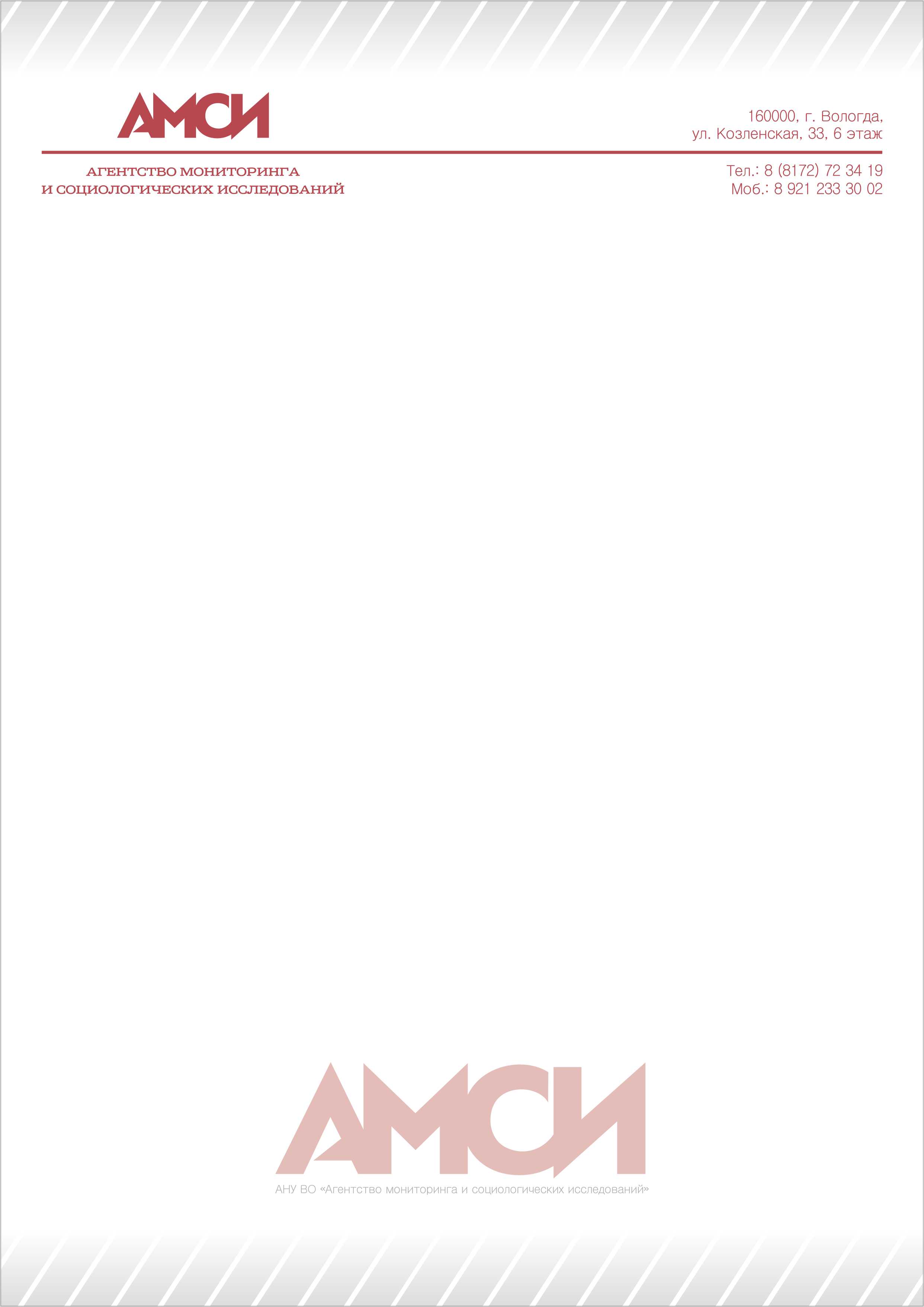 «Удовлетворенность потребителей качеством товаров и услуг и ценовой конкуренцией на рынках Вологодской области»УТВЕРЖДАЮНачальник Управленияинформационной политикиПравительства Вологодской области				     Д.К.НеклюдоваВологда2016Характеристика выборки исследования, цель и задачиОбъект исследования – жители Вологодской области в возрасте от 18 лет и старше.Предмет исследования –суждения и оценки жителей Вологодской области.Цель исследования: мониторинг состояния и развития конкурентной среды на рынках товаров и услуг Вологодской области.Задачи исследования: Выявить удовлетворенность потребителей качеством и ценами товаров и услуг.Оценить состояние конкуренции и конкурентной среды на рынках товаров и услуг.Опрос населения проведен с 10 по 20 апреля 2016 года.Опрос проводился по месту жительства респондентов методом личного интервью с использованием маршрута и квотированием по полу, возрасту и месту жительства.Объем выборочной совокупности составляет 2000 человек в возрасте 18 лет и старше. Вологда – 400, Череповец – 400, Великоустюгский и Сокольский районы - по 150, Бабаевский, Бабушкинский, Белозерский, Верховажский, Грязовецкий, Кич-Городецкий, Тотемский, Чагодощенский, Шекснинский районы – по 100.Погрешность измерений не превышает 3,5%.Расчёт итоговых данных по области в целом выполнен с учетом пропорций численности населения между: Вологдой, Череповцом и районами области.Рисунок 1 – Распределение респондентов по полу	Рисунок 2 – Возраст респондентовРисунок 3 – Распределение респондентов по уровню образованияРисунок 4 – Распределение респондентов по уровню материального положенияРисунок 5 – Основное занятие респондентовРисунок 9 – Распределение респондентов по количеству несовершеннолетних членов семьиТаблица 1 «Какой примерно среднемесячный доход в расчете на одного члена Вашей семьи?»Удовлетворенность качеством и ценами товаров и услуг	Наиболее полно жители области обеспечены магазинами продуктов питания, а наибольший дефицит вологжане испытывают в больницах, детских садах и маршрутах общественного транспорта (Таб. 2).Таблица 2 «Как много организаций/магазинов в месте Вашего проживания предоставляют следующие товары и услуги?»	По уровню цен, наибольшее неудовлетворение вызывает стоимость продуктов питания, одежды и лекарств (Таб. 3).Таблица 3 «Насколько Вы удовлетворены уровнем цен в месте Вашего проживания?»	От 1/3 до 40% жителей области не удовлетворены качеством продуктов питания, одежды, бензина и общественного транспорта, медицинских услуг, услугами управляющих компаний и качеством воды (Таб. 4).Таблица 4 «Насколько Вы удовлетворены качеством в месте Вашего проживания…?	Большинство вологжан удовлетворены возможностями выбора на рынках товаров и услуг (Таб. 5). Менее 50% удовлетворенность услугами по управлению многоквартирными домами. Кроме того, 30% жителей области не удовлетворены предложением медицинских услуг и маршрутов общественного транспорта.Таблица 5 «Насколько Вы удовлетворены возможностью выбора в месте Вашего проживания…?	По мнению вологжан, в области, по сравнению с другими регионами, выше цены на продукты, бензин, услуги ЖКХ и одежду (Таб. 6). Кроме того, жители Вологды отмечают высокую стоимость проезда в общественном транспорте, а жители районов – дороговизну бытовой техники и мебели, мяса и сахара.Таблица 6 «На какие товары и (или) услуги, по Вашему мнению, цены в Вологодской области выше по сравнению с другими регионами? (пожалуйста, укажите, не более 5 позиций) Открытый вопросОценка состояния конкуренции и конкурентной среды	21% жителей области отмечают ухудшение в течение последних 3-х лет представленности общественного транспорта в регионе (Таб. 7). Таблица 7 «Как, по Вашему мнению, изменилось количество организаций, предоставляющих следующие товары и услуги в течение последних 3-х лет в Вологодской области?»На всех рынках товаров и услуг вологжане отмечают рост цен в последние 3 года. Особенно он заметен в таких категориях как: продукты и одежда, лекарства, электроэнергия (Таб. 8).Таблица 8 «Укажите, как, по вашему мнению, изменился уровень цен в месте Вашего проживания в течение последних 3-х лет?»  За последние 3 года, по мнению вологжан, снижение качества было заметно, прежде всего, среди продуктов, одежды и относительно услуг общественного транспорта (Таб. 9). Напротив, улучшение качества было особенно отмечено относительно услуг сотовой связи и предоставления интернета.Таблица 9 «Укажите, как, по вашему мнению, изменилось качество товаров и услуг в месте Вашего проживания в течение последних 3-х лет?»	Снижение возможности выбора товаров и услуг в месте проживания за последние 3 года, вологжане отметили прежде всего, относительно общественного транспорта (18,5%, Таб. 10).Таблица 10 «Укажите, как, по вашему мнению, изменилась возможность выбора товаров и услуг в месте Вашего проживания в течение последних 3-х лет»»ЗаключениеНаиболее полно жители области обеспечены магазинами продуктов питания, а наибольший дефицит вологжане испытывают в больницах, детских садах и маршрутах общественного транспорта.По уровню цен, наибольшее неудовлетворение вызывает стоимость продуктов питания, одежды и лекарств.От 1/3 до 40% жителей области не удовлетворены качеством продуктов питания, одежды, бензина и общественного транспорта, медицинских услуг, услугами управляющих компаний и качеством воды.Большинство вологжан удовлетворены возможностями выбора на рынках товаров и услуг. Менее 50% удовлетворенность услугами по управлению многоквартирными домами. Кроме того, 30% жителей области не удовлетворены предложением медицинских услуг и маршрутов общественного транспорта.По мнению вологжан, в области, по сравнению с другими регионами, выше цены на продукты, бензин, услуги ЖКХ и одежду. Кроме того, жители Вологды отмечают высокую стоимость проезда в общественном транспорте, а жители районов – дороговизну бытовой техники и мебели, мяса и сахара.21% жителей области отмечают ухудшение в течение последних 3-х лет представленности общественного транспорта в регионе.На всех рынках товаров и услуг вологжане отмечают рост цен в последние 3 года. Особенно он заметен в таких категориях как: продукты и одежда, лекарства, электроэнергия.За последние 3 года, по мнению вологжан, снижение качества было заметно, прежде всего, среди продуктов, одежды и относительно услуг общественного транспорта. Напротив, улучшение качества было особенно отмечено относительно услуг сотовой связи и предоставления интернета.Снижение возможности выбора товаров и услуг в месте проживания за последние 3 года, вологжане отметили прежде всего, относительно общественного транспорта (18,5%).ПриложениеВариант ответаОбластьВологдаЧереповецРайоныДо 10 тыс. рублей42,8%40,7%26,7%51,7%От 10 до 20 тыс. рублей46,9%46,5%55,2%43,1%От 20 до 30 тыс. рублей7,6%10,8%11,3%4,2%От 30 до 45 тыс. рублей1,6%1,2%4,0%0,7%От 45 до 60 тыс. рублей0,4%0,0%1,2%0,1%Более 60 тыс. рублей0,1%0,2%0,0%0,0%Нет ответа0,7%0,5%1,5%0,3%МногоДостаточноМалоНет таких совсемЗатрудняюсь ответить Продукты питания35,9%57,4%6,0%0,1%0,5%Одежда и обувь19,7%52,5%19,9%5,9%2,0%Мебель14,5%48,1%17,9%15,7%3,8%Бытовая техника15,2%51,7%15,4%14,2%3,4%Сельхозинвентарь, мелкая сельхозтехника, удобрения10,9%52,9%16,7%11,5%8,0%Общественное питание и услуги (парикмахерские и т.п.)13,3%59,1%15,1%9,7%2,8%Общественный транспорт11,2%52,7%23,1%9,2%3,8%Бензин и дизель9,6%58,0%11,0%14,1%7,3%Лекарственные препараты16,4%64,4%15,4%2,4%1,4%Стоматология 10,1%53,8%18,4%14,2%3,5%Медицинские услуги 9,2%54,6%30,4%3,9%1,9%Услуги учреждений дошкольного образования7,7%57,0%22,4%1,3%11,7%Услуги по уходу за детьми и гражданами с ограниченными возможностями5,5%25,1%16,1%20,4%33,0%Услуги по управлению многоквартирными домами7,2%51,8%13,6%13,0%14,4%Сотовая связь13,9%73,3%6,8%3,9%2,1%Интернет12,8%70,1%7,7%4,4%5,0%Не удовлетворен(а)Удовлетворен(а)Затрудняюсь ответитьПродукты питания78,9%19,5%1,6%Одежда и обувь75,0%18,7%6,2%Мебель65,2%20,5%14,4%Бытовая техника66,8%20,9%12,3%Сельхозинвентарь, мелкая сельхозтехника, удобрения55,0%27,0%18,1%Общественное питание и услуги (парикмахерские и т.п.)55,3%33,8%10,9%Общественный транспорт64,6%25,7%9,7%Бензин и дизель69,2%15,4%15,4%Лекарственные препараты76,1%19,7%4,2%Стоматология 67,2%19,7%13,1%Медицинские услуги 69,2%21,7%9,1%Услуги учреждений дошкольного образования47,6%26,3%26,1%Услуги по уходу за детьми и гражданами с ограниченными возможностями35,1%14,2%50,7%Услуги по управлению многоквартирными домами59,1%18,6%22,3%Сотовая связь42,7%52,1%5,2%Интернет42,7%47,0%10,3%Водопровод61,3%28,4%10,3%Электроснабжение65,6%30,8%3,6%Теплоснабжение66,3%21,5%12,2%Газоснабжение57,7%30,1%12,2%Не удовлетворен(а)Удовлетворен(а)Затрудняюсь ответитьПродукты питания35,6%61,9%2,5%Одежда и обувь39,0%53,3%7,7%Мебель29,6%54,4%16,0%Бытовая техника29,1%57,7%13,2%Сельхозинвентарь, мелкая сельхозтехника, удобрения22,6%57,4%20,0%Общественное питание и услуги (парикмахерские и т.п.)26,0%61,6%12,4%Общественный транспорт37,9%52,1%9,9%Бензин и дизель32,5%49,2%18,3%Лекарственные препараты29,3%63,0%7,7%Стоматология 32,7%51,9%15,4%Медицинские услуги 37,9%52,1%10,0%Услуги учреждений дошкольного образования22,7%49,5%27,8%Услуги по уходу за детьми и гражданами с ограниченными возможностями19,5%28,8%51,6%Услуги по управлению многоквартирными домами36,9%40,2%22,9%Сотовая связь20,0%74,1%5,9%Интернет20,8%68,3%10,9%Водопровод35,9%54,1%10,0%Электроснабжение21,8%74,3%3,9%Теплоснабжение25,1%62,5%12,4%Газоснабжение22,0%65,3%12,7%Не удовлетворен(а)Удовлетворен(а)Затрудняюсь ответитьПродукты питания18,5%78,3%3,2%Одежда и обувь26,4%66,3%7,3%Мебель23,2%62,6%14,2%Бытовая техника23,4%64,1%12,4%Сельхозинвентарь, мелкая сельхозтехника, удобрения17,5%63,3%19,2%Общественное питание и услуги (парикмахерские и т.п.)18,8%69,0%12,2%Общественный транспорт30,7%58,9%10,3%Бензин и дизель22,1%60,6%17,3%Лекарственные препараты19,7%74,3%6,0%Стоматология 26,4%61,0%12,6%Медицинские услуги 31,5%60,3%8,2%Услуги учреждений дошкольного образования17,7%55,1%27,2%Услуги по уходу за детьми и гражданами с ограниченными возможностями13,4%35,0%51,6%Услуги по управлению многоквартирными домами27,0%48,8%24,2%Сотовая связь11,1%81,7%7,2%Интернет11,8%76,7%11,5%Вариант ответаОбластьВологдаЧереповецРайоныпродукты питания 31,3%25,7%26,0%36,6%бензин и дизель23,6%27,2%28,0%19,6%услуги ЖКХ12,0%7,7%15,0%12,6%одежда и обувь10,5%7,5%6,2%14,1%хлеб6,2%8,2%6,5%5,0%лекарства5,6%3,0%8,7%5,4%проезд в общественном транспорте5,4%13,7%5,7%1,2%бытовая техника4,4%1,2%0,7%7,7%молочные продукты3,6%2,0%3,5%4,5%мебель3,4%0,0%0,7%6,4%рыба3,3%1,0%3,5%4,2%на всё3,1%2,7%3,5%3,2%транспорт3,0%6,2%3,5%1,2%мясо, мясные продукты3,0%0,7%2,0%4,6%медицинские услуги2,4%1,7%3,2%2,2%отопление2,2%0,5%3,0%2,6%недвижимость, земля2,0%5,7%1,0%0,7%сахар1,9%0,0%0,0%3,7%овощи и фрукты1,7%0,0%1,7%2,4%электроэнергия1,6%0,2%2,7%1,7%мука1,3%0,0%0,2%2,4%товары и одежда для детей1,2%0,7%1,5%1,3%вода1,2%0,0%1,0%1,9%стоматологические услуги1,1%0,0%2,2%1,1%затрудняюсь ответить34,0%45,0%30,7%30,2%Вариант ответаСнизилосьУвеличилосьНе изменилосьЗатрудняюсь ответитьПродукты питания4,0%74,5%17,0%4,5%Одежда и обувь7,6%60,7%25,3%6,4%Мебель6,8%54,3%29,7%9,2%Бытовая техника6,6%55,6%28,6%9,2%Сельхозинвентарь, мелкая сельхозтехника, удобрения3,6%44,6%35,3%16,4%Общественное питание и услуги (парикмахерские и т.п.)5,0%53,4%32,9%8,7%Общественный транспорт21,2%36,8%32,8%9,2%Бензин и дизель3,7%41,7%41,8%12,8%Лекарственные препараты3,1%61,3%29,0%6,6%Стоматология 3,8%48,5%38,5%9,2%Медицинские услуги 7,3%46,6%38,1%8,0%Услуги учреждений дошкольного образования8,2%35,0%36,8%20,0%Услуги по уходу за детьми и гражданами с ограниченными возможностями4,9%20,9%27,2%47,0%Услуги по управлению многоквартирными домами3,3%33,8%39,2%23,7%Сотовая связь1,5%54,1%36,9%7,5%Интернет1,7%50,8%36,8%10,7%Вариант ответаСнижениеУвеличениеНе изменилосьЗатрудняюсь ответитьПродукты питания2,4%91,3%4,0%2,3%Одежда и обувь2,1%87,4%5,2%5,3%Мебель2,5%77,0%7,9%12,7%Бытовая техника2,3%80,1%7,1%10,5%Сельхозинвентарь, мелкая сельхозтехника, удобрения2,1%68,8%11,6%17,5%Общественное питание и услуги (парикмахерские и т.п.)2,1%75,9%10,7%11,3%Общественный транспорт4,6%79,8%7,6%8,0%Бензин и дизель2,3%79,5%6,2%11,9%Лекарственные препараты2,0%87,9%5,9%4,1%Стоматология 2,3%77,7%7,7%12,3%Медицинские услуги 2,4%79,1%9,3%9,2%Услуги учреждений дошкольного образования2,9%65,5%8,8%22,8%Услуги по уходу за детьми и гражданами с ограниченными возможностями2,3%38,7%9,7%49,4%Услуги по управлению многоквартирными домами2,3%66,3%11,2%20,2%Сотовая связь3,2%67,1%22,5%7,2%Интернет3,5%65,9%20,4%10,2%Водопровод3,0%77,8%9,2%10,0%Электроснабжение2,7%84,2%9,1%4,0%Теплоснабжение3,0%79,1%6,5%11,5%Газоснабжение2,6%77,0%8,6%11,8%Вариант ответаСнижениеУвеличениеНе изменилосьЗатрудняюсь ответитьПродукты питания19,1%9,8%66,9%4,1%Одежда и обувь18,1%8,6%65,7%7,5%Мебель12,6%7,7%64,5%15,3%Бытовая техника13,0%8,1%65,8%13,1%Сельхозинвентарь, мелкая сельхозтехника, удобрения9,5%7,3%63,3%19,9%Общественное питание и услуги (парикмахерские и т.п.)10,7%9,6%66,7%12,9%Общественный транспорт21,5%6,2%62,4%9,9%Бензин и дизель14,6%6,4%62,6%16,5%Лекарственные препараты11,2%8,6%70,9%9,2%Стоматология 11,5%9,6%63,9%15,0%Медицинские услуги 17,2%8,6%63,2%11,0%Услуги учреждений дошкольного образования10,0%7,7%55,8%26,6%Услуги по уходу за детьми и гражданами с ограниченными возможностями8,1%4,1%36,3%51,5%Услуги по управлению многоквартирными домами13,5%5,7%58,1%22,6%Сотовая связь7,8%17,1%66,4%8,7%Интернет7,7%16,3%63,6%12,4%Водопровод17,2%4,7%66,7%11,4%Электроснабжение8,1%6,2%79,2%6,5%Теплоснабжение10,9%5,3%70,4%13,5%Газоснабжение8,9%4,7%72,4%14,0%Вариант ответаСнижениеУвеличениеНе изменилосьЗатрудняюсь ответитьПродукты питания5,6%46,3%42,7%5,4%Одежда и обувь9,1%35,5%46,9%8,4%Мебель7,6%30,9%46,5%15,0%Бытовая техника8,0%32,6%46,3%13,1%Сельхозинвентарь, мелкая сельхозтехника, удобрения4,5%26,0%49,6%19,9%Общественное питание и услуги (парикмахерские и т.п.)7,1%31,1%48,6%13,3%Общественный транспорт18,5%23,4%47,0%11,2%Бензин и дизель6,6%23,3%54,3%15,8%Лекарственные препараты5,3%34,6%51,5%8,6%Стоматология 5,7%27,1%53,3%13,9%Медицинские услуги 10,5%26,3%52,4%10,8%Услуги учреждений дошкольного образования6,1%18,7%49,1%26,1%Услуги по уходу за детьми и гражданами с ограниченными возможностями4,3%11,8%31,7%52,2%Услуги по управлению многоквартирными домами5,5%18,3%51,1%25,1%Сотовая связь3,2%34,6%52,3%9,9%Интернет3,1%30,7%52,9%13,3%ВСЕВологдаЧереповецРайоныБабаевский районБабушкинский районБелозерский районВеликоустюгский районВерховажский районГрязовецкий районКич-Городецкий районСокольский районТотемский районЧагодощенский районШекснинский районПолМужской45,7%43,2%44,2%47,7%46,0%48,0%47,0%48,0%48,0%49,0%48,0%45,3%48,0%46,0%52,0%ПолЖенский54,3%56,7%55,7%52,3%54,0%52,0%53,0%52,0%52,0%51,0%52,0%54,7%52,0%54,0%48,0%Возрастот 18 до 34 лет28,8%32,5%31,0%25,8%26,0%24,0%21,0%26,7%24,0%23,0%28,0%30,0%27,0%26,0%26,0%Возрастот 35 до 44 лет16,4%17,0%16,7%16,0%15,0%16,0%16,0%16,0%16,0%14,0%16,0%15,3%19,0%16,0%17,0%Возрастот 45 до 54 лет18,9%16,2%16,2%21,5%21,0%28,0%21,0%21,3%24,0%19,0%24,0%20,0%25,0%20,0%14,0%Возрастот 55 лет и старше35,9%34,2%36,0%36,7%38,0%32,0%42,0%36,0%36,0%44,0%32,0%34,7%29,0%38,0%43,0%Какое у Вас образование?Неполное среднее образование8,4%6,7%5,3%10,8%11,0%15,0%14,0%9,3%8,0%11,0%15,0%6,0%12,0%13,1%7,0%Какое у Вас образование?Средняя школа17,1%12,7%16,5%19,5%32,0%24,0%19,0%18,0%9,0%17,0%21,0%10,0%18,0%31,3%21,0%Какое у Вас образование?Техникум, среднее специальное(училище)47,6%43,7%42,1%52,2%42,0%49,0%48,0%58,7%59,0%56,0%48,0%57,3%50,0%43,4%57,0%Какое у Вас образование?Высшее/ незаконченное высшее26,9%36,7%36,1%17,5%15,0%12,0%19,0%14,0%24,0%16,0%16,0%26,7%20,0%12,1%15,0%К какой из следующих групп населения Вы скорее могли бы отнести свою семью?Мы едва сводим концы с концами. Денег не хватает даже на продукты10,5%10,5%6,0%12,7%15,0%12,0%10,0%16,7%18,0%14,0%7,0%6,0%13,0%16,0%14,0%К какой из следующих групп населения Вы скорее могли бы отнести свою семью?На продукты денег хватает, но покупка одежды вызывает финансовые затруднения41,9%40,2%38,7%44,2%31,0%56,0%43,0%43,3%52,0%36,0%51,0%53,3%41,0%38,0%37,0%К какой из следующих групп населения Вы скорее могли бы отнести свою семью?Денег хватает на продукты и на одежду.37,3%36,7%40,7%35,9%42,0%26,0%40,0%31,3%23,0%43,0%36,0%34,0%41,0%36,0%46,0%К какой из следующих групп населения Вы скорее могли бы отнести свою семью?Мы можем без труда приобретать товары длительного пользования. Однако действительно дорогие9,2%11,3%13,2%6,2%11,0%6,0%6,0%8,0%6,0%6,0%6,0%3,3%4,0%9,0%3,0%К какой из следующих групп населения Вы скорее могли бы отнести свою семью?Мы можем позволить себе достаточно дорогостоящие вещи - квартиру, дачу и многое другое0,6%0,7%1,0%0,4%0,0%0,0%0,0%0,0%0,0%0,0%0,0%2,7%1,0%0,0%0,0%К какой из следующих групп населения Вы скорее могли бы отнести свою семью?Затрудняюсь ответить0,5%0,5%0,2%0,6%1,0%0,0%1,0%0,7%1,0%1,0%0,0%0,7%0,0%1,0%0,0%Какой примерно среднемесячный доход в расчете на одного члена Вашей семьи?До 10 тыс. рублей42,8%40,7%26,7%51,7%47,0%62,0%48,0%42,7%69,0%55,0%64,0%38,0%60,0%45,0%49,0%Какой примерно среднемесячный доход в расчете на одного члена Вашей семьи?От 10 до 20 тыс. рублей46,9%46,5%55,2%43,1%45,0%35,0%48,0%48,7%28,0%41,0%35,0%48,7%38,0%53,0%48,0%Какой примерно среднемесячный доход в расчете на одного члена Вашей семьи?От 20 до 30 тыс. рублей7,6%10,8%11,3%4,2%7,0%3,0%4,0%6,7%3,0%2,0%0,0%11,3%0,0%2,0%2,0%Какой примерно среднемесячный доход в расчете на одного члена Вашей семьи?От 30 до 45 тыс. рублей1,6%1,2%4,0%0,7%1,0%0,0%0,0%2,0%0,0%0,0%0,0%2,0%0,0%0,0%1,0%Какой примерно среднемесячный доход в расчете на одного члена Вашей семьи?От 45 до 60 тыс. рублей0,4%0,0%1,2%0,1%0,0%0,0%0,0%0,0%0,0%0,0%0,0%0,0%1,0%0,0%0,0%Какой примерно среднемесячный доход в расчете на одного члена Вашей семьи?Более 60 тыс. рублей0,1%0,2%0,0%0,0%0,0%0,0%0,0%0,0%0,0%0,0%0,0%0,0%0,0%0,0%0,0%Какой примерно среднемесячный доход в расчете на одного члена Вашей семьи?Нет ответа0,7%0,5%1,5%0,3%0,0%0,0%0,0%0,0%0,0%2,0%1,0%0,0%1,0%0,0%0,0%Дайте, пожалуйста, характеристику сбережений Вашей семьи:Нет финансовых возможностей формировать сбережения60,4%55,5%61,7%62,2%66,0%55,0%51,0%66,0%72,0%59,0%67,0%58,7%60,0%61,0%68,0%Дайте, пожалуйста, характеристику сбережений Вашей семьи:Сбережений хватит не более, чем на месяц потребления22,9%26,2%18,2%23,5%24,0%20,0%40,0%22,0%21,0%26,0%26,0%13,3%34,0%25,0%13,0%Дайте, пожалуйста, характеристику сбережений Вашей семьи:Сбережений вполне достаточно для нескольких месяцев потребления9,6%12,0%11,3%7,7%7,0%8,0%7,0%9,3%7,0%7,0%7,0%8,7%5,0%12,0%5,0%Дайте, пожалуйста, характеристику сбережений Вашей семьи:Нет ответа7,1%6,2%8,7%6,7%3,0%17,0%2,0%2,7%0,0%8,0%0,0%19,3%1,0%2,0%14,0%Как много организаций/магазинов в месте Вашего проживания предоставляют следующие товары и услуги? Продукты питанияМного35,9%28,5%34,7%40,0%35,0%52,0%38,4%36,0%35,0%37,0%63,0%44,0%34,0%25,0%41,0%Как много организаций/магазинов в месте Вашего проживания предоставляют следующие товары и услуги? Продукты питанияДостаточно57,4%61,0%63,7%52,5%61,0%45,0%59,6%55,3%59,0%56,0%29,0%40,0%57,0%71,0%50,0%Как много организаций/магазинов в месте Вашего проживания предоставляют следующие товары и услуги? Продукты питанияМало6,0%9,5%0,7%6,9%3,0%3,0%2,0%8,7%6,0%4,0%8,0%14,7%9,0%4,0%9,0%Как много организаций/магазинов в месте Вашего проживания предоставляют следующие товары и услуги? Продукты питанияНет таких  совсем0,1%0,2%0,0%0,2%0,0%0,0%0,0%0,0%0,0%0,0%0,0%1,3%0,0%0,0%0,0%Как много организаций/магазинов в месте Вашего проживания предоставляют следующие товары и услуги? Продукты питанияЗатрудняюсь ответить0,5%0,7%0,7%0,3%1,0%0,0%0,0%0,0%0,0%3,0%0,0%0,0%0,0%0,0%0,0%Как много организаций/магазинов в месте Вашего проживания предоставляют следующие товары и услуги? Одежда и обувьМного19,7%18,0%25,5%17,7%16,0%12,0%6,1%13,3%21,0%21,0%42,0%18,0%17,3%0,0%30,0%Как много организаций/магазинов в месте Вашего проживания предоставляют следующие товары и услуги? Одежда и обувьДостаточно52,5%60,7%63,7%42,9%25,0%51,0%41,4%51,3%42,0%63,0%33,0%43,3%34,7%46,0%37,0%Как много организаций/магазинов в месте Вашего проживания предоставляют следующие товары и услуги? Одежда и обувьМало19,9%14,2%7,7%28,7%33,0%32,0%48,5%25,3%27,0%10,0%25,0%16,7%29,6%47,0%29,0%Как много организаций/магазинов в месте Вашего проживания предоставляют следующие товары и услуги? Одежда и обувьНет таких  совсем5,9%5,0%0,0%9,3%25,0%5,0%4,0%8,7%10,0%1,0%0,0%20,0%18,4%1,0%4,0%Как много организаций/магазинов в месте Вашего проживания предоставляют следующие товары и услуги? Одежда и обувьЗатрудняюсь ответить2,0%2,0%3,0%1,4%1,0%0,0%0,0%1,3%0,0%5,0%0,0%2,0%0,0%6,0%0,0%Как много организаций/магазинов в месте Вашего проживания предоставляют следующие товары и услуги? МебельМного14,5%15,5%19,2%11,6%8,0%3,0%3,0%10,7%19,0%9,2%22,0%12,7%13,3%0,0%27,0%Как много организаций/магазинов в месте Вашего проживания предоставляют следующие товары и услуги? МебельДостаточно48,1%58,1%59,2%37,6%26,0%32,0%32,3%40,7%43,0%53,1%29,0%47,3%33,7%39,0%31,0%Как много организаций/магазинов в месте Вашего проживания предоставляют следующие товары и услуги? МебельМало17,9%15,5%10,3%22,8%18,0%51,0%34,3%20,7%18,0%19,4%23,0%10,7%17,3%32,0%14,0%Как много организаций/магазинов в месте Вашего проживания предоставляют следующие товары и услуги? МебельНет таких  совсем15,7%8,5%2,0%26,0%45,0%14,0%30,3%26,7%20,0%11,2%25,0%26,0%35,7%25,0%27,0%Как много организаций/магазинов в месте Вашего проживания предоставляют следующие товары и услуги? МебельЗатрудняюсь ответить3,8%2,3%9,2%1,9%3,0%0,0%0,0%1,3%0,0%7,1%1,0%3,3%0,0%4,0%1,0%Как много организаций/магазинов в месте Вашего проживания предоставляют следующие товары и услуги?Бытовая техникаМного15,2%17,2%20,7%11,5%10,0%4,0%3,1%11,3%17,0%9,1%22,0%10,0%14,3%0,0%26,0%Как много организаций/магазинов в месте Вашего проживания предоставляют следующие товары и услуги?Бытовая техникаДостаточно51,7%57,0%64,0%43,1%39,0%56,0%40,8%34,0%45,0%60,6%34,0%44,7%38,8%54,0%31,0%Как много организаций/магазинов в месте Вашего проживания предоставляют следующие товары и услуги?Бытовая техникаМало15,4%14,0%5,7%20,9%22,0%31,0%26,5%26,0%18,0%12,1%35,0%15,3%12,2%17,0%15,0%Как много организаций/магазинов в месте Вашего проживания предоставляют следующие товары и услуги?Бытовая техникаНет таких  совсем14,2%10,0%1,5%22,6%26,0%9,0%28,6%27,3%20,0%11,1%8,0%27,3%34,7%25,0%27,0%Как много организаций/магазинов в месте Вашего проживания предоставляют следующие товары и услуги?Бытовая техникаЗатрудняюсь ответить3,4%1,7%8,0%1,9%3,0%0,0%1,0%1,3%0,0%7,1%1,0%2,7%0,0%4,0%1,0%Как много организаций/магазинов в месте Вашего проживания предоставляют следующие товары и услуги?Сельхозинвентарь, мелкая сельхозтехника, удобренияМного10,9%10,8%14,5%9,2%6,0%4,0%4,0%2,7%16,0%10,1%23,0%3,3%7,0%1,0%30,0%Как много организаций/магазинов в месте Вашего проживания предоставляют следующие товары и услуги?Сельхозинвентарь, мелкая сельхозтехника, удобренияДостаточно52,9%60,2%55,2%48,1%36,0%70,0%43,4%45,3%48,0%63,6%31,0%53,3%53,0%44,0%40,0%Как много организаций/магазинов в месте Вашего проживания предоставляют следующие товары и услуги?Сельхозинвентарь, мелкая сельхозтехника, удобренияМало16,7%16,2%9,2%20,6%15,0%20,0%14,1%24,7%14,0%17,2%26,0%19,3%39,0%8,0%28,0%Как много организаций/магазинов в месте Вашего проживания предоставляют следующие товары и услуги?Сельхозинвентарь, мелкая сельхозтехника, удобренияНет таких  совсем11,5%8,5%2,0%17,6%34,0%4,0%36,4%17,3%20,0%1,0%18,0%19,3%1,0%42,0%0,0%Как много организаций/магазинов в месте Вашего проживания предоставляют следующие товары и услуги?Сельхозинвентарь, мелкая сельхозтехника, удобренияЗатрудняюсь ответить8,0%4,2%19,0%4,5%9,0%2,0%2,0%10,0%2,0%8,1%2,0%4,7%0,0%5,0%2,0%Как много организаций/магазинов в месте Вашего проживания предоставляют следующие товары и услуги? Общественное питание и услуги (парикмахерские и т.п.)Много13,3%12,7%17,0%11,8%3,0%2,0%19,2%10,7%16,0%9,1%23,0%8,7%9,0%1,0%30,0%Как много организаций/магазинов в месте Вашего проживания предоставляют следующие товары и услуги? Общественное питание и услуги (парикмахерские и т.п.)Достаточно59,1%67,0%74,0%47,8%49,0%42,4%29,3%54,0%42,0%64,6%28,0%56,7%48,0%63,0%41,0%Как много организаций/магазинов в месте Вашего проживания предоставляют следующие товары и услуги? Общественное питание и услуги (парикмахерские и т.п.)Мало15,1%15,7%4,7%19,9%20,0%51,5%16,2%18,0%19,0%16,2%7,0%7,3%39,0%7,0%25,0%Как много организаций/магазинов в месте Вашего проживания предоставляют следующие товары и услуги? Общественное питание и услуги (парикмахерские и т.п.)Нет таких  совсем9,7%2,0%0,5%18,0%24,0%3,0%34,3%14,0%23,0%0,0%41,0%24,7%4,0%26,0%3,0%Как много организаций/магазинов в месте Вашего проживания предоставляют следующие товары и услуги? Общественное питание и услуги (парикмахерские и т.п.)Затрудняюсь ответить2,8%2,5%3,7%2,5%4,0%1,0%1,0%3,3%0,0%10,1%1,0%2,7%0,0%3,0%1,0%Как много организаций/магазинов в месте Вашего проживания предоставляют следующие товары и услуги?Общественный транспортМного11,2%10,3%21,2%6,8%4,0%4,0%0,0%4,0%12,1%6,1%7,0%4,0%9,0%0,0%27,0%Как много организаций/магазинов в месте Вашего проживания предоставляют следующие товары и услуги?Общественный транспортДостаточно52,7%60,2%71,7%39,5%46,0%27,0%17,2%38,7%36,4%57,1%15,0%63,3%45,0%41,0%37,0%Как много организаций/магазинов в месте Вашего проживания предоставляют следующие товары и услуги?Общественный транспортМало23,1%26,2%4,2%30,9%32,0%47,0%22,2%43,3%30,3%20,4%56,0%7,3%34,0%21,0%31,0%Как много организаций/магазинов в месте Вашего проживания предоставляют следующие товары и услуги?Общественный транспортНет таких  совсем9,2%0,5%0,0%18,1%10,0%21,0%59,6%6,0%18,2%3,1%22,0%23,3%12,0%23,0%4,0%Как много организаций/магазинов в месте Вашего проживания предоставляют следующие товары и услуги?Общественный транспортЗатрудняюсь ответить3,8%2,7%2,7%4,8%8,0%1,0%1,0%8,0%3,0%13,3%0,0%2,0%0,0%15,0%1,0%Как много организаций/магазинов в месте Вашего проживания предоставляют следующие товары и услуги?Бензин и дизельМного9,6%7,8%17,0%6,9%1,0%2,0%1,0%6,0%10,0%5,1%10,0%4,0%12,0%0,0%27,0%Как много организаций/магазинов в месте Вашего проживания предоставляют следующие товары и услуги?Бензин и дизельДостаточно58,0%63,4%72,2%48,2%53,0%36,0%34,3%56,7%43,0%67,7%40,0%52,0%67,0%45,0%30,0%Как много организаций/магазинов в месте Вашего проживания предоставляют следующие товары и услуги?Бензин и дизельМало11,0%14,3%3,2%13,2%12,0%34,0%13,1%12,7%16,0%10,1%4,0%8,7%4,0%18,0%15,0%Как много организаций/магазинов в месте Вашего проживания предоставляют следующие товары и услуги?Бензин и дизельНет таких  совсем14,1%4,5%0,5%25,5%28,0%23,0%50,5%14,0%29,0%9,1%43,0%27,3%16,0%27,0%19,0%Как много организаций/магазинов в месте Вашего проживания предоставляют следующие товары и услуги?Бензин и дизельЗатрудняюсь ответить7,3%10,0%7,0%6,1%6,0%5,0%1,0%10,7%2,0%8,1%3,0%8,0%1,0%10,0%9,0%Как много организаций/магазинов в месте Вашего проживания предоставляют следующие товары и услуги? Лекарственные препаратыМного16,4%16,3%23,7%12,8%3,0%7,0%3,0%24,0%12,1%7,1%23,0%8,7%13,0%6,0%30,0%Как много организаций/магазинов в месте Вашего проживания предоставляют следующие товары и услуги? Лекарственные препаратыДостаточно64,4%72,4%71,5%56,9%73,0%60,0%52,5%56,7%48,5%76,8%43,0%58,7%45,0%60,0%51,0%Как много организаций/магазинов в месте Вашего проживания предоставляют следующие товары и услуги? Лекарственные препаратыМало15,4%9,8%2,7%24,5%16,0%33,0%37,4%17,3%24,2%8,1%32,0%16,7%41,0%32,0%19,0%Как много организаций/магазинов в месте Вашего проживания предоставляют следующие товары и услуги? Лекарственные препаратыНет таких  совсем2,4%0,8%0,0%4,4%5,0%0,0%6,1%2,0%14,1%2,0%2,0%13,3%1,0%0,0%0,0%Как много организаций/магазинов в месте Вашего проживания предоставляют следующие товары и услуги? Лекарственные препаратыЗатрудняюсь ответить1,4%0,8%2,0%1,4%3,0%0,0%1,0%0,0%1,0%6,1%0,0%2,7%0,0%2,0%0,0%Как много организаций/магазинов в месте Вашего проживания предоставляют следующие товары и услуги?СтоматологияМного10,1%9,7%19,2%5,7%1,0%1,0%0,0%3,3%12,0%6,1%9,1%2,0%5,0%0,0%26,0%Как много организаций/магазинов в месте Вашего проживания предоставляют следующие товары и услуги?СтоматологияДостаточно53,8%70,5%68,2%38,4%33,0%24,0%46,5%47,3%27,0%65,7%36,4%47,3%41,0%14,0%32,0%Как много организаций/магазинов в месте Вашего проживания предоставляют следующие товары и услуги?СтоматологияМало18,4%13,7%4,7%27,5%15,0%51,0%3,0%34,7%27,0%21,2%8,1%18,0%36,0%57,0%32,0%Как много организаций/магазинов в месте Вашего проживания предоставляют следующие товары и услуги?СтоматологияНет таких  совсем14,2%4,2%0,7%25,7%47,0%23,0%49,5%12,0%34,0%1,0%44,4%27,3%18,0%25,0%8,0%Как много организаций/магазинов в месте Вашего проживания предоставляют следующие товары и услуги?СтоматологияЗатрудняюсь ответить3,5%1,7%7,0%2,7%4,0%1,0%1,0%2,7%0,0%6,1%2,0%5,3%0,0%4,0%2,0%Как много организаций/магазинов в месте Вашего проживания предоставляют следующие товары и услуги?Медицинские услугиМного9,2%8,7%17,5%5,4%1,0%1,0%1,0%3,3%8,0%6,1%2,0%3,3%6,0%0,0%29,0%Как много организаций/магазинов в месте Вашего проживания предоставляют следующие товары и услуги?Медицинские услугиДостаточно54,6%68,5%71,0%39,7%60,0%26,3%53,5%42,7%40,0%55,1%26,0%41,3%44,0%10,0%36,0%Как много организаций/магазинов в месте Вашего проживания предоставляют следующие товары и услуги?Медицинские услугиМало30,4%16,0%7,7%48,7%31,0%67,7%41,4%48,7%40,0%33,7%71,0%40,7%48,0%85,0%32,0%Как много организаций/магазинов в месте Вашего проживания предоставляют следующие товары и услуги?Медицинские услугиНет таких  совсем3,9%5,5%1,2%4,4%4,0%4,0%3,0%4,0%9,0%1,0%1,0%12,0%2,0%2,0%3,0%Как много организаций/магазинов в месте Вашего проживания предоставляют следующие товары и услуги?Медицинские услугиЗатрудняюсь ответить1,9%1,2%2,5%1,8%4,0%1,0%1,0%1,3%3,0%4,1%0,0%2,7%0,0%3,0%0,0%Как много организаций/магазинов в месте Вашего проживания предоставляют следующие товары и услуги?Услуги учреждений дошкольного образованияМного7,7%7,0%13,2%5,3%2,0%1,0%1,0%4,7%8,0%6,1%1,0%3,3%5,1%0,0%27,0%Как много организаций/магазинов в месте Вашего проживания предоставляют следующие товары и услуги?Услуги учреждений дошкольного образованияДостаточно57,0%51,0%54,7%61,0%87,0%33,0%46,5%69,3%79,0%56,6%59,0%63,3%66,7%60,0%45,0%Как много организаций/магазинов в месте Вашего проживания предоставляют следующие товары и услуги?Услуги учреждений дошкольного образованияМало22,4%29,2%17,7%21,3%7,0%40,0%43,4%15,3%11,0%17,2%33,0%13,3%26,3%10,0%25,0%Как много организаций/магазинов в месте Вашего проживания предоставляют следующие товары и услуги?Услуги учреждений дошкольного образованияНет таких  совсем1,3%0,7%0,2%2,1%0,0%0,0%4,0%0,7%0,0%1,0%0,0%12,0%0,0%0,0%1,0%Как много организаций/магазинов в месте Вашего проживания предоставляют следующие товары и услуги?Услуги учреждений дошкольного образованияЗатрудняюсь ответить11,7%12,0%14,0%10,4%4,0%26,0%5,1%10,0%2,0%19,2%7,0%8,0%2,0%30,0%2,0%Как много организаций/магазинов в месте Вашего проживания предоставляют следующие товары и услуги?Услуги по уходу за детьми и гражданами с ограниченными возможностямиМного5,5%4,5%12,7%2,4%1,0%0,0%1,0%1,3%4,0%4,0%0,0%0,7%5,2%0,0%11,0%Как много организаций/магазинов в месте Вашего проживания предоставляют следующие товары и услуги?Услуги по уходу за детьми и гражданами с ограниченными возможностямиДостаточно25,1%25,3%30,2%22,4%15,0%1,0%21,4%34,0%29,0%35,4%5,0%24,7%50,5%4,0%20,0%Как много организаций/магазинов в месте Вашего проживания предоставляют следующие товары и услуги?Услуги по уходу за детьми и гражданами с ограниченными возможностямиМало16,1%17,3%11,7%17,6%6,0%9,0%22,4%23,3%26,0%19,2%17,0%17,3%15,5%11,0%24,0%Как много организаций/магазинов в месте Вашего проживания предоставляют следующие товары и услуги?Услуги по уходу за детьми и гражданами с ограниченными возможностямиНет таких  совсем20,4%18,8%3,5%29,5%64,0%57,0%44,9%18,0%29,0%8,1%18,0%33,3%23,7%27,0%5,0%Как много организаций/магазинов в месте Вашего проживания предоставляют следующие товары и услуги?Услуги по уходу за детьми и гражданами с ограниченными возможностямиЗатрудняюсь ответить33,0%34,1%41,7%28,1%14,0%33,0%10,2%23,3%12,0%33,3%60,0%24,0%5,2%58,0%40,0%Как много организаций/магазинов в месте Вашего проживания предоставляют следующие товары и услуги?Услуги по управлению многоквартирными домамиМного7,2%6,2%13,3%4,6%1,0%0,0%0,0%2,0%4,0%6,1%1,0%5,3%6,4%1,0%25,0%Как много организаций/магазинов в месте Вашего проживания предоставляют следующие товары и услуги?Услуги по управлению многоквартирными домамиДостаточно51,8%68,0%73,9%32,8%58,0%1,0%25,3%51,3%27,0%48,5%9,0%32,0%46,8%5,0%49,0%Как много организаций/магазинов в месте Вашего проживания предоставляют следующие товары и услуги?Услуги по управлению многоквартирными домамиМало13,6%12,0%4,5%19,0%6,0%5,0%24,2%21,3%23,0%19,2%15,0%14,7%21,3%41,0%19,0%Как много организаций/магазинов в месте Вашего проживания предоставляют следующие товары и услуги?Услуги по управлению многоквартирными домамиНет таких  совсем13,0%5,0%0,3%23,3%27,0%51,0%45,5%8,7%32,0%2,0%22,0%28,0%17,0%28,0%0,0%Как много организаций/магазинов в месте Вашего проживания предоставляют следующие товары и услуги?Услуги по управлению многоквартирными домамиЗатрудняюсь ответить14,4%8,7%8,0%20,3%8,0%43,0%5,1%16,7%14,0%24,2%53,0%20,0%8,5%25,0%7,0%Как много организаций/магазинов в месте Вашего проживания предоставляют следующие товары и услуги?Сотовая связьМного13,9%13,7%19,7%11,2%3,0%1,0%19,2%10,7%10,0%18,2%19,0%6,0%11,0%2,0%26,0%Как много организаций/магазинов в месте Вашего проживания предоставляют следующие товары и услуги?Сотовая связьДостаточно73,3%73,7%77,5%71,0%71,0%82,0%70,7%67,3%78,0%70,7%57,0%72,0%84,0%69,0%61,0%Как много организаций/магазинов в месте Вашего проживания предоставляют следующие товары и услуги?Сотовая связьМало6,8%8,7%1,2%8,5%24,0%14,0%8,1%8,7%8,0%5,1%2,0%6,7%5,0%3,0%10,0%Как много организаций/магазинов в месте Вашего проживания предоставляют следующие товары и услуги?Сотовая связьНет таких  совсем3,9%2,2%0,0%6,6%1,0%0,0%1,0%10,7%3,0%0,0%20,0%10,0%0,0%23,0%0,0%Как много организаций/магазинов в месте Вашего проживания предоставляют следующие товары и услуги?Сотовая связьЗатрудняюсь отв.2,1%1,5%1,5%2,7%1,0%3,0%1,0%2,7%1,0%6,1%2,0%5,3%0,0%3,0%3,0%Как много организаций/магазинов в месте Вашего проживания предоставляют следующие товары и услуги?ИнтернетМного12,8%13,2%21,0%8,5%2,0%0,0%19,2%2,7%9,0%14,1%10,0%4,7%10,5%0,0%26,0%Как много организаций/магазинов в месте Вашего проживания предоставляют следующие товары и услуги?ИнтернетДостаточно70,1%74,5%75,2%65,4%73,0%74,0%63,6%55,0%75,0%65,7%50,0%70,0%80,0%60,0%57,0%Как много организаций/магазинов в месте Вашего проживания предоставляют следующие товары и услуги?ИнтернетМало7,7%8,2%1,2%10,7%14,0%17,0%11,1%17,4%12,0%9,1%3,0%6,0%9,5%7,0%10,0%Как много организаций/магазинов в месте Вашего проживания предоставляют следующие товары и услуги?ИнтернетНет таких  совсем4,4%2,2%0,2%7,5%1,0%1,0%5,1%12,1%2,0%0,0%23,0%10,7%0,0%23,0%0,0%Как много организаций/магазинов в месте Вашего проживания предоставляют следующие товары и услуги?ИнтернетЗатрудняюсь ответить5,0%1,7%2,2%8,0%10,0%8,0%1,0%12,8%2,0%11,1%14,0%8,7%0,0%10,0%7,0%Насколько Вы удовлетворены уровнем цен на продукты питания в месте Вашего проживания?не удовлетворен48,7%42,0%50,0%51,3%30,0%48,0%51,5%45,3%57,0%66,3%60,0%54,7%52,5%44,0%57,0%Насколько Вы удовлетворены уровнем цен на продукты питания в месте Вашего проживания?скорее не удовлетворен30,2%37,2%25,2%29,2%55,0%39,0%24,2%36,0%17,0%18,4%32,0%13,3%26,3%33,0%31,0%Насколько Вы удовлетворены уровнем цен на продукты питания в месте Вашего проживания?скорее удовлетворен13,3%15,0%13,5%12,3%12,0%11,0%15,2%11,3%12,0%8,2%7,0%16,7%12,1%19,0%9,0%Насколько Вы удовлетворены уровнем цен на продукты питания в месте Вашего проживания?удовлетворен6,2%4,5%10,0%5,2%3,0%1,0%8,1%6,0%12,0%6,1%1,0%6,0%8,1%2,0%3,0%Насколько Вы удовлетворены уровнем цен на продукты питания в месте Вашего проживания?затрудняюсь ответить1,6%1,2%1,2%2,0%0,0%1,0%1,0%1,3%2,0%1,0%0,0%9,3%1,0%2,0%0,0%Насколько Вы удовлетворены качеством продуктов питания в месте Вашего проживания?не удовлетворен10,8%9,2%7,7%13,1%7,0%23,0%2,0%7,3%25,0%19,6%9,0%12,7%12,1%9,0%20,0%Насколько Вы удовлетворены качеством продуктов питания в месте Вашего проживания?скорее не удовлетворен24,8%28,0%28,0%21,6%24,0%35,0%23,2%22,0%15,0%24,7%30,0%16,0%22,2%9,0%19,0%Насколько Вы удовлетворены качеством продуктов питания в месте Вашего проживания?скорее удовлетворен47,2%47,7%44,0%48,5%60,0%36,0%54,5%55,3%36,0%35,1%54,0%41,3%40,4%68,0%52,0%Насколько Вы удовлетворены качеством продуктов питания в месте Вашего проживания?удовлетворен14,7%13,5%19,5%13,0%6,0%5,0%19,2%14,7%19,0%15,5%7,0%16,7%23,2%7,0%7,0%Насколько Вы удовлетворены качеством продуктов питания в месте Вашего проживания?затрудняюсь ответить2,5%1,5%0,7%3,9%3,0%1,0%1,0%0,7%5,0%5,2%0,0%13,3%2,0%7,0%2,0%Насколько Вы удовлетворены возможностью выбора продуктов питания в месте Вашего проживания?не удовлетворен5,3%2,7%3,5%7,5%5,0%6,0%3,1%7,3%16,0%5,4%6,0%13,3%5,1%2,0%10,0%Насколько Вы удовлетворены возможностью выбора продуктов питания в месте Вашего проживания?скорее не удовлетворен13,2%16,7%8,5%13,8%9,0%17,0%19,4%14,7%13,0%14,0%24,0%3,3%17,2%8,0%17,0%Насколько Вы удовлетворены возможностью выбора продуктов питания в месте Вашего проживания?скорее удовлетворен39,5%40,2%34,5%41,6%53,0%51,0%39,8%38,0%29,0%37,6%49,0%19,3%32,3%72,0%49,0%Насколько Вы удовлетворены возможностью выбора продуктов питания в месте Вашего проживания?удовлетворен38,8%39,0%50,0%33,1%23,0%26,0%36,7%40,0%39,0%36,6%21,0%49,3%44,4%13,0%24,0%Насколько Вы удовлетворены возможностью выбора продуктов питания в месте Вашего проживания?затрудняюсь ответить3,2%1,2%3,5%4,0%10,0%0,0%1,0%0,0%3,0%6,5%0,0%14,7%1,0%5,0%0,0%Насколько Вы удовлетворены уровнем цен на одежду и обувь в месте Вашего проживания?не удовлетворен42,4%36,5%44,0%44,6%11,0%53,0%46,9%33,3%61,0%56,8%53,0%39,3%46,8%45,0%54,0%Насколько Вы удовлетворены уровнем цен на одежду и обувь в месте Вашего проживания?скорее не удовлетворен32,6%40,2%26,7%31,7%53,0%37,0%25,5%42,0%15,0%21,1%40,0%17,3%32,9%33,0%33,0%Насколько Вы удовлетворены уровнем цен на одежду и обувь в месте Вашего проживания?скорее удовлетворен12,5%11,3%14,5%12,0%9,0%7,0%19,4%14,7%12,0%12,6%6,0%16,0%11,4%13,0%8,0%Насколько Вы удовлетворены уровнем цен на одежду и обувь в месте Вашего проживания?удовлетворен6,3%5,7%9,5%4,9%2,0%2,0%7,1%7,3%10,0%5,3%1,0%4,7%7,6%2,0%5,0%Насколько Вы удовлетворены уровнем цен на одежду и обувь в месте Вашего проживания?затрудняюсь ответить6,2%6,2%5,2%6,7%25,0%1,0%1,0%2,7%2,0%4,2%0,0%22,7%1,3%7,0%0,0%Насколько Вы удовлетворены качеством одежды и обуви в месте Вашего проживания?не удовлетворен11,3%9,0%6,2%15,0%5,0%26,0%11,2%11,3%32,0%18,9%4,0%16,7%12,7%13,0%15,0%Насколько Вы удовлетворены качеством одежды и обуви в месте Вашего проживания?скорее не удовлетворен27,6%29,5%27,5%26,8%33,0%35,0%26,5%30,0%20,0%27,4%38,0%22,0%24,1%20,0%19,0%Насколько Вы удовлетворены качеством одежды и обуви в месте Вашего проживания?скорее удовлетворен41,2%41,7%42,7%40,1%31,0%32,0%51,0%44,7%28,0%31,6%52,0%27,3%36,7%53,0%57,0%Насколько Вы удовлетворены качеством одежды и обуви в месте Вашего проживания?удовлетворен12,2%11,0%18,5%9,6%4,0%5,0%10,2%12,0%15,0%15,8%5,0%7,3%24,1%3,0%7,0%Насколько Вы удовлетворены качеством одежды и обуви в месте Вашего проживания?затрудняюсь ответить7,7%8,7%5,0%8,5%27,0%2,0%1,0%2,0%5,0%6,3%1,0%26,7%2,5%11,0%2,0%Насколько Вы удовлетворены возможностью выбора  одежды и обуви в месте Вашего проживания?не удовлетворен9,0%4,5%2,7%14,3%6,0%34,0%13,3%8,7%30,0%6,5%7,0%11,3%19,3%15,0%11,0%Насколько Вы удовлетворены возможностью выбора  одежды и обуви в месте Вашего проживания?скорее не удовлетворен17,4%17,5%8,2%22,0%23,0%18,0%24,5%24,0%11,0%14,0%36,0%10,7%24,1%29,0%32,0%Насколько Вы удовлетворены возможностью выбора  одежды и обуви в месте Вашего проживания?скорее удовлетворен35,4%40,7%36,7%31,9%22,0%35,0%35,7%36,7%26,0%37,6%41,0%19,3%21,7%45,0%34,0%Насколько Вы удовлетворены возможностью выбора  одежды и обуви в месте Вашего проживания?удовлетворен30,9%30,7%45,7%23,6%14,0%12,0%25,5%29,3%31,0%35,5%15,0%32,7%33,7%3,0%23,0%Насколько Вы удовлетворены возможностью выбора  одежды и обуви в месте Вашего проживания?затрудняюсь ответить7,3%6,5%6,5%8,2%35,0%1,0%1,0%1,3%2,0%6,5%1,0%26,0%1,2%8,0%0,0%Насколько Вы удовлетворены уровнем цени на мебель в месте Вашего проживания?не удовлетворен38,0%32,0%40,2%39,9%12,0%49,5%43,3%36,0%55,6%51,6%33,0%29,3%50,0%35,0%54,0%Насколько Вы удовлетворены уровнем цени на мебель в месте Вашего проживания?скорее не удовлетворен27,2%31,7%23,2%26,8%48,0%38,4%26,8%34,0%15,2%15,8%28,0%12,0%30,3%24,0%27,0%Насколько Вы удовлетворены уровнем цени на мебель в месте Вашего проживания?скорее удовлетворен14,4%20,5%12,0%12,5%8,0%7,1%19,6%14,0%13,1%13,7%8,0%22,7%13,2%6,0%7,0%Насколько Вы удовлетворены уровнем цени на мебель в месте Вашего проживания?удовлетворен6,1%4,0%11,3%4,5%2,0%2,0%7,2%5,3%9,1%6,3%2,0%5,3%5,3%0,0%4,0%Насколько Вы удовлетворены уровнем цени на мебель в месте Вашего проживания?затрудняюсь ответить14,4%11,7%13,2%16,3%30,0%3,0%3,1%10,7%7,1%12,6%29,0%30,7%1,3%35,0%8,0%Насколько Вы удовлетворены качеством мебели в месте Вашего проживания?не удовлетворен9,2%6,7%5,7%12,2%6,0%17,0%14,4%12,7%28,6%12,6%5,0%6,0%21,1%7,0%9,0%Насколько Вы удовлетворены качеством мебели в месте Вашего проживания?скорее не удовлетворен20,5%24,5%22,2%17,5%25,0%33,0%25,8%20,0%14,3%23,2%15,0%5,3%18,4%4,0%14,0%Насколько Вы удовлетворены качеством мебели в месте Вашего проживания?скорее удовлетворен41,6%44,7%41,2%40,2%22,0%41,0%48,5%43,3%30,6%36,8%46,0%36,0%30,3%43,0%63,0%Насколько Вы удовлетворены качеством мебели в месте Вашего проживания?удовлетворен12,8%10,3%18,0%11,4%5,0%6,0%10,3%14,0%17,3%15,8%6,0%14,7%27,6%3,0%7,0%Насколько Вы удовлетворены качеством мебели в месте Вашего проживания?затрудняюсь ответить16,0%13,7%12,7%18,7%42,0%3,0%1,0%10,0%9,2%11,6%28,0%38,0%2,6%43,0%7,0%Насколько Вы удовлетворены возможностью выбора предметов мебели в месте Вашего проживания?не удовлетворен9,6%4,5%2,7%15,7%6,0%37,0%17,5%19,3%32,3%6,4%9,0%6,7%28,4%4,0%11,0%Насколько Вы удовлетворены возможностью выбора предметов мебели в месте Вашего проживания?скорее не удовлетворен13,6%15,5%6,5%16,1%19,0%18,0%19,6%19,3%8,1%18,1%16,0%6,0%16,0%11,0%30,0%Насколько Вы удовлетворены возможностью выбора предметов мебели в месте Вашего проживания?скорее удовлетворен33,5%40,0%34,0%30,1%24,0%33,0%34,0%30,0%22,2%33,0%34,0%24,7%22,2%44,0%31,0%Насколько Вы удовлетворены возможностью выбора предметов мебели в месте Вашего проживания?удовлетворен29,0%28,5%42,5%22,5%13,0%10,0%27,8%26,0%33,3%31,9%14,0%29,3%32,1%3,0%24,0%Насколько Вы удовлетворены возможностью выбора предметов мебели в месте Вашего проживания?затрудняюсь ответить14,2%11,5%14,2%15,6%38,0%2,0%1,0%5,3%4,0%10,6%27,0%33,3%1,2%38,0%4,0%Насколько Вы удовлетворены уровнем цен на бытовую технику в месте Вашего проживания?не удовлетворен38,1%32,8%40,2%39,7%10,0%44,0%44,9%40,0%50,5%52,6%39,0%27,3%46,8%35,0%55,0%Насколько Вы удовлетворены уровнем цен на бытовую технику в месте Вашего проживания?скорее не удовлетворен28,7%34,1%21,7%29,5%49,0%43,0%28,6%31,3%19,2%16,8%38,0%17,3%31,2%23,0%32,0%Насколько Вы удовлетворены уровнем цен на бытовую технику в месте Вашего проживания?скорее удовлетворен14,4%17,5%15,7%12,1%9,0%10,0%15,3%14,0%15,2%15,8%12,0%16,7%11,7%6,0%4,0%Насколько Вы удовлетворены уровнем цен на бытовую технику в месте Вашего проживания?удовлетворен6,5%4,8%11,5%4,9%4,0%1,0%9,2%6,0%10,1%5,3%1,0%4,7%9,1%1,0%3,0%Насколько Вы удовлетворены уровнем цен на бытовую технику в месте Вашего проживания?затрудняюсь ответить12,3%10,8%10,8%13,9%28,0%2,0%2,0%8,7%5,1%9,5%10,0%34,0%1,3%35,0%6,0%Насколько Вы удовлетворены качеством  бытовой техники в месте Вашего проживания?не удовлетворен9,0%6,7%6,0%11,6%4,0%19,0%16,3%14,0%23,2%14,7%5,0%4,0%19,5%3,0%10,0%Насколько Вы удовлетворены качеством  бытовой техники в месте Вашего проживания?скорее не удовлетворен20,1%25,5%20,5%17,2%18,0%35,0%22,4%20,7%14,1%20,0%22,0%6,7%16,9%3,0%14,0%Насколько Вы удовлетворены качеством  бытовой техники в месте Вашего проживания?скорее удовлетворен43,3%44,5%42,7%43,0%39,0%39,0%46,9%40,0%34,3%41,1%57,0%33,3%32,5%50,0%64,0%Насколько Вы удовлетворены качеством  бытовой техники в месте Вашего проживания?удовлетворен14,4%12,2%20,2%12,5%7,0%5,0%13,3%16,0%19,2%15,8%6,0%16,0%28,6%4,0%7,0%Насколько Вы удовлетворены качеством  бытовой техники в месте Вашего проживания?затрудняюсь ответить13,2%11,0%10,5%15,7%32,0%2,0%1,0%9,3%9,1%8,4%10,0%40,0%2,6%40,0%5,0%Насколько Вы удовлетворены возможностью выбора  бытовой техники в месте Вашего проживания?не удовлетворен9,5%4,0%2,7%15,7%4,0%32,0%19,4%24,7%26,3%9,6%14,0%6,7%26,8%2,0%9,0%Насколько Вы удовлетворены возможностью выбора  бытовой техники в месте Вашего проживания?скорее не удовлетворен13,9%14,7%6,0%17,5%14,0%26,0%17,3%22,7%11,1%13,8%24,0%8,7%14,6%8,0%33,0%Насколько Вы удовлетворены возможностью выбора  бытовой техники в месте Вашего проживания?скорее удовлетворен34,1%41,7%34,7%30,0%29,0%30,0%30,6%20,7%23,2%36,2%39,0%24,0%22,0%50,0%32,0%Насколько Вы удовлетворены возможностью выбора  бытовой техники в месте Вашего проживания?удовлетворен30,0%29,2%44,7%22,9%16,0%11,0%31,6%28,0%33,3%29,8%14,0%26,0%35,4%3,0%23,0%Насколько Вы удовлетворены возможностью выбора  бытовой техники в месте Вашего проживания?затрудняюсь ответить12,4%10,3%11,7%13,9%37,0%1,0%1,0%4,0%6,1%10,6%9,0%34,7%1,2%37,0%3,0%Насколько Вы удовлетворены уровнем цен на сельхозинвентарь, мелкую сельхозтехнику, удобрения в месте Вашего проживания?не удовлетворен30,8%30,0%32,5%30,3%6,0%30,0%35,1%25,3%47,5%51,1%28,0%14,7%30,0%29,0%49,0%Насколько Вы удовлетворены уровнем цен на сельхозинвентарь, мелкую сельхозтехнику, удобрения в месте Вашего проживания?скорее не удовлетворен24,2%27,7%19,5%24,7%34,0%39,0%19,6%25,3%15,2%17,0%35,0%16,7%34,0%21,0%18,0%Насколько Вы удовлетворены уровнем цен на сельхозинвентарь, мелкую сельхозтехнику, удобрения в месте Вашего проживания?скорее удовлетворен18,7%21,7%13,7%19,7%11,0%21,0%21,6%27,3%22,2%16,0%11,0%24,7%22,0%11,0%22,0%Насколько Вы удовлетворены уровнем цен на сельхозинвентарь, мелкую сельхозтехнику, удобрения в месте Вашего проживания?удовлетворен8,2%3,7%13,2%8,0%3,0%6,0%15,5%12,0%12,1%7,4%1,0%9,3%13,0%0,0%6,0%Насколько Вы удовлетворены уровнем цен на сельхозинвентарь, мелкую сельхозтехнику, удобрения в месте Вашего проживания?затрудняюсь ответить18,1%16,7%21,0%17,3%46,0%4,0%8,2%10,0%3,0%8,5%25,0%34,7%1,0%39,0%5,0%Насколько Вы удовлетворены качеством сельхозинвентаря, мелкой сельхозтехники, удобрений  в месте Вашего проживания?не удовлетворен6,3%5,5%4,7%7,4%4,0%7,0%7,1%12,0%24,2%11,7%2,0%1,3%4,0%0,0%9,0%Насколько Вы удовлетворены качеством сельхозинвентаря, мелкой сельхозтехники, удобрений  в месте Вашего проживания?скорее не удовлетворен16,3%23,0%16,2%13,1%12,0%21,0%18,4%9,3%13,1%19,1%17,0%5,3%20,0%2,0%13,0%Насколько Вы удовлетворены качеством сельхозинвентаря, мелкой сельхозтехники, удобрений  в месте Вашего проживания?скорее удовлетворен42,9%43,5%38,0%45,0%29,0%53,0%48,0%49,3%34,3%40,4%49,0%34,0%48,0%48,0%65,0%Насколько Вы удовлетворены качеством сельхозинвентаря, мелкой сельхозтехники, удобрений  в месте Вашего проживания?удовлетворен14,5%11,0%19,0%14,0%5,0%14,0%17,3%16,7%19,2%19,1%5,0%18,0%25,0%4,0%8,0%Насколько Вы удовлетворены качеством сельхозинвентаря, мелкой сельхозтехники, удобрений  в месте Вашего проживания?затрудняюсь ответить20,0%17,0%22,0%20,5%50,0%5,0%9,2%12,7%9,1%9,6%27,0%41,3%3,0%46,0%5,0%Насколько Вы удовлетворены возможностью выбора сельхозинвентаря, мелкой сельхозтехники, удобрений г в месте Вашего проживания?не удовлетворен6,1%3,2%2,7%9,3%4,0%7,0%8,2%16,7%26,3%6,5%9,0%4,0%8,0%2,0%9,0%Насколько Вы удовлетворены возможностью выбора сельхозинвентаря, мелкой сельхозтехники, удобрений г в месте Вашего проживания?скорее не удовлетворен11,4%14,7%6,2%12,3%7,0%14,0%13,4%15,3%10,1%13,0%14,0%4,7%27,0%4,0%15,0%Насколько Вы удовлетворены возможностью выбора сельхозинвентаря, мелкой сельхозтехники, удобрений г в месте Вашего проживания?скорее удовлетворен35,1%39,2%28,5%36,3%25,0%50,0%37,1%31,3%25,3%40,2%39,0%28,7%30,0%50,0%49,0%Насколько Вы удовлетворены возможностью выбора сельхозинвентаря, мелкой сельхозтехники, удобрений г в месте Вашего проживания?удовлетворен28,2%26,5%39,2%23,6%13,0%24,0%35,1%24,7%32,3%29,3%13,0%27,3%34,0%2,0%23,0%Насколько Вы удовлетворены возможностью выбора сельхозинвентаря, мелкой сельхозтехники, удобрений г в месте Вашего проживания?затрудняюсь ответить19,2%16,2%23,2%18,6%51,0%5,0%6,2%12,0%6,1%10,9%25,0%35,3%1,0%42,0%4,0%Насколько Вы удовлетворены уровнем цен в организациях общественного питания/парикмахерских и пр.  в месте Вашего проживания?не удовлетворен31,3%30,5%33,8%30,4%7,0%27,0%40,8%22,7%51,0%52,1%28,0%14,0%30,0%30,0%46,0%Насколько Вы удовлетворены уровнем цен в организациях общественного питания/парикмахерских и пр.  в месте Вашего проживания?скорее не удовлетворен24,0%28,2%23,1%22,4%29,0%30,0%22,4%23,3%9,2%16,0%28,0%17,3%34,0%21,0%18,0%Насколько Вы удовлетворены уровнем цен в организациях общественного питания/парикмахерских и пр.  в месте Вашего проживания?скорее удовлетворен23,0%27,2%19,0%22,9%30,0%20,0%23,5%36,0%19,4%10,6%10,0%26,7%25,0%15,0%27,0%Насколько Вы удовлетворены уровнем цен в организациях общественного питания/парикмахерских и пр.  в месте Вашего проживания?удовлетворен10,7%7,2%17,8%9,0%3,0%8,0%9,2%14,0%14,3%10,6%1,0%16,0%10,0%1,0%6,0%Насколько Вы удовлетворены уровнем цен в организациях общественного питания/парикмахерских и пр.  в месте Вашего проживания?затрудняюсь ответить10,9%6,7%6,3%15,2%31,0%15,0%4,1%4,0%6,1%10,6%33,0%26,0%1,0%33,0%3,0%Насколько Вы удовлетворены качеством в организациях общественного питания/парикмахерских и пр. в месте Вашего проживания?не удовлетворен7,6%6,2%4,7%9,7%4,0%10,0%14,3%11,3%27,6%12,8%7,0%3,3%7,0%1,0%12,0%Насколько Вы удовлетворены качеством в организациях общественного питания/парикмахерских и пр. в месте Вашего проживания?скорее не удовлетворен18,4%24,0%18,2%15,6%14,0%26,0%21,4%12,7%13,3%21,3%15,0%3,3%29,0%3,0%21,0%Насколько Вы удовлетворены качеством в организациях общественного питания/парикмахерских и пр. в месте Вашего проживания?скорее удовлетворен44,7%47,7%47,0%42,1%43,0%29,0%46,9%47,3%27,6%33,0%43,0%42,0%40,0%53,0%55,0%Насколько Вы удовлетворены качеством в организациях общественного питания/парикмахерских и пр. в месте Вашего проживания?удовлетворен16,8%14,2%23,5%14,8%6,0%13,0%10,2%24,0%21,4%20,2%2,0%22,7%21,0%7,0%7,0%Насколько Вы удовлетворены качеством в организациях общественного питания/парикмахерских и пр. в месте Вашего проживания?затрудняюсь ответить12,4%7,7%6,5%17,7%33,0%22,0%7,1%4,7%10,2%12,8%33,0%28,7%3,0%36,0%5,0%Насколько Вы удовлетворены возможностью выбора в организациях общественного питания/парикмахерских и пр. в месте Вашего проживания?не удовлетворен6,9%2,7%2,7%11,0%5,0%19,0%16,5%10,7%28,6%9,8%8,0%3,3%12,0%2,0%10,0%Насколько Вы удовлетворены возможностью выбора в организациях общественного питания/парикмахерских и пр. в месте Вашего проживания?скорее не удовлетворен11,9%13,2%7,0%13,7%12,0%18,0%13,4%12,0%10,2%15,2%15,0%4,7%30,0%2,0%24,0%Насколько Вы удовлетворены возможностью выбора в организациях общественного питания/парикмахерских и пр. в месте Вашего проживания?скорее удовлетворен36,7%43,5%34,5%34,4%27,0%32,0%37,1%37,3%24,5%32,6%32,0%32,7%27,0%53,0%42,0%Насколько Вы удовлетворены возможностью выбора в организациях общественного питания/парикмахерских и пр. в месте Вашего проживания?удовлетворен32,4%33,0%48,0%24,3%17,0%13,0%30,9%36,7%29,6%28,3%11,0%32,0%30,0%6,0%23,0%Насколько Вы удовлетворены возможностью выбора в организациях общественного питания/парикмахерских и пр. в месте Вашего проживания?затрудняюсь ответить12,2%7,5%7,7%16,7%39,0%18,0%2,1%3,3%7,1%14,1%34,0%27,3%1,0%37,0%1,0%Насколько Вы удовлетворены уровнем цен в общественном транспорте в месте Вашего проживания?не удовлетворен39,1%42,2%40,0%37,1%11,0%36,0%55,1%36,7%56,1%52,1%51,0%22,7%37,0%14,0%46,0%Насколько Вы удовлетворены уровнем цен в общественном транспорте в месте Вашего проживания?скорее не удовлетворен25,5%35,0%21,5%22,7%28,0%41,0%14,3%30,0%10,2%21,3%29,0%18,0%32,0%14,0%10,0%Насколько Вы удовлетворены уровнем цен в общественном транспорте в месте Вашего проживания?скорее удовлетворен17,0%12,0%15,5%20,3%39,0%13,0%10,2%18,7%19,4%6,4%6,0%24,7%20,0%25,0%38,0%Насколько Вы удовлетворены уровнем цен в общественном транспорте в месте Вашего проживания?удовлетворен8,7%4,2%18,2%6,2%5,0%3,0%12,2%8,0%7,1%5,3%0,0%9,3%10,0%1,0%5,0%Насколько Вы удовлетворены уровнем цен в общественном транспорте в месте Вашего проживания?затрудняюсь ответить9,7%6,5%4,7%13,7%17,0%7,0%8,2%6,7%7,1%14,9%14,0%25,3%1,0%46,0%1,0%Насколько Вы удовлетворены качеством услг в общественном транспорте в месте Вашего проживания?не удовлетворен15,1%15,5%5,5%19,7%7,0%27,0%43,9%26,0%36,7%16,0%31,0%4,0%11,0%2,0%17,0%Насколько Вы удовлетворены качеством услг в общественном транспорте в месте Вашего проживания?скорее не удовлетворен22,8%32,5%19,0%19,9%17,0%29,0%14,3%29,3%11,2%23,4%30,0%9,3%32,0%4,0%20,0%Насколько Вы удовлетворены качеством услг в общественном транспорте в месте Вашего проживания?скорее удовлетворен37,2%35,2%42,2%35,7%49,0%33,0%21,4%31,3%28,6%27,7%26,0%40,7%38,0%42,0%54,0%Насколько Вы удовлетворены качеством услг в общественном транспорте в месте Вашего проживания?удовлетворен14,9%10,0%29,7%10,0%5,0%3,0%13,3%6,7%15,3%18,1%2,0%19,3%17,0%2,0%6,0%Насколько Вы удовлетворены качеством услг в общественном транспорте в месте Вашего проживания?затрудняюсь ответить9,9%6,7%3,5%14,7%22,0%8,0%7,1%6,7%8,2%14,9%11,0%26,7%2,0%50,0%3,0%Насколько Вы удовлетворены возможностью выбора общественного транспорта в месте Вашего проживания?не удовлетворен15,2%9,7%3,5%23,8%19,0%39,4%47,4%28,7%35,7%11,8%47,0%6,0%16,0%3,0%14,0%Насколько Вы удовлетворены возможностью выбора общественного транспорта в месте Вашего проживания?скорее не удовлетворен15,5%22,2%6,0%16,9%15,0%17,2%9,3%26,0%9,2%17,2%24,0%7,4%30,0%4,0%26,0%Насколько Вы удовлетворены возможностью выбора общественного транспорта в месте Вашего проживания?скорее удовлетворен30,7%34,7%32,7%27,7%26,0%23,2%19,6%30,0%23,5%29,0%15,0%29,5%24,0%43,0%39,0%Насколько Вы удовлетворены возможностью выбора общественного транспорта в месте Вашего проживания?удовлетворен28,2%26,5%52,5%17,0%13,0%13,1%16,5%7,3%23,5%24,7%7,0%29,5%30,0%2,0%20,0%Насколько Вы удовлетворены возможностью выбора общественного транспорта в месте Вашего проживания?затрудняюсь ответить10,3%6,7%5,2%14,7%27,0%7,1%7,2%8,0%8,2%17,2%7,0%27,5%0,0%48,0%1,0%Насколько Вы удовлетворены уровнем цен бензина и дизеля в месте Вашего проживания?не удовлетворен43,2%41,0%47,7%42,0%11,0%50,0%54,6%37,3%64,3%62,1%29,0%24,7%54,0%36,0%52,0%Насколько Вы удовлетворены уровнем цен бензина и дизеля в месте Вашего проживания?скорее не удовлетворен26,1%33,5%21,5%24,6%50,0%30,0%15,5%23,3%6,1%22,1%35,0%20,0%19,0%24,0%28,0%Насколько Вы удовлетворены уровнем цен бензина и дизеля в месте Вашего проживания?скорее удовлетворен10,0%8,5%11,0%10,3%6,0%6,0%18,6%11,3%11,2%7,4%4,0%16,7%20,0%4,0%4,0%Насколько Вы удовлетворены уровнем цен бензина и дизеля в месте Вашего проживания?удовлетворен5,4%3,0%10,0%4,3%3,0%2,0%4,1%8,0%10,2%3,2%1,0%4,0%6,0%0,0%4,0%Насколько Вы удовлетворены уровнем цен бензина и дизеля в месте Вашего проживания?затрудняюсь ответить15,4%14,0%9,7%18,8%30,0%12,0%7,2%20,0%8,2%5,3%31,0%34,7%1,0%36,0%12,0%Насколько Вы удовлетворены качеством бензина и дизеля в месте Вашего проживания?не удовлетворен11,7%10,3%8,0%14,3%14,1%22,0%32,0%7,3%31,6%19,1%4,0%4,0%15,0%8,0%10,0%Насколько Вы удовлетворены качеством бензина и дизеля в месте Вашего проживания?скорее не удовлетворен20,8%25,2%19,7%19,1%24,2%17,0%16,5%29,3%14,3%25,5%14,0%18,0%23,0%10,0%14,0%Насколько Вы удовлетворены качеством бензина и дизеля в месте Вашего проживания?скорее удовлетворен36,6%36,7%41,7%34,0%24,2%34,0%40,2%25,3%23,5%33,0%46,0%27,3%40,0%37,0%51,0%Насколько Вы удовлетворены качеством бензина и дизеля в месте Вашего проживания?удовлетворен12,5%11,7%18,2%10,1%3,0%12,0%6,2%12,7%18,4%14,9%2,0%11,3%19,0%3,0%7,0%Насколько Вы удовлетворены качеством бензина и дизеля в месте Вашего проживания?затрудняюсь ответить18,3%16,0%12,2%22,5%34,3%15,0%5,2%25,3%12,2%7,4%34,0%39,3%3,0%42,0%18,0%Насколько Вы удовлетворены возможностью выбора бензина и дизеля в месте Вашего проживания?не удовлетворен10,2%4,0%4,7%15,9%6,0%37,0%33,7%9,3%34,7%9,7%7,0%6,7%19,0%12,0%9,0%Насколько Вы удовлетворены возможностью выбора бензина и дизеля в месте Вашего проживания?скорее не удовлетворен12,0%16,5%6,2%12,6%12,0%16,0%12,6%20,0%9,2%18,3%12,0%4,7%15,0%8,0%11,0%Насколько Вы удовлетворены возможностью выбора бензина и дизеля в месте Вашего проживания?скорее удовлетворен33,0%34,7%34,0%31,6%36,0%23,0%33,7%29,3%18,4%32,3%37,0%28,7%31,0%39,0%42,0%Насколько Вы удовлетворены возможностью выбора бензина и дизеля в месте Вашего проживания?удовлетворен27,6%30,0%42,7%18,9%9,0%12,0%15,8%20,7%26,5%32,3%11,0%22,0%34,0%2,0%21,0%Насколько Вы удовлетворены возможностью выбора бензина и дизеля в месте Вашего проживания?затрудняюсь ответить17,3%14,7%12,2%21,0%37,0%12,0%4,2%20,7%11,2%7,5%33,0%38,0%1,0%39,0%17,0%Насколько Вы удовлетворены уровнем цен на лекарственные препараты  в месте Вашего проживания?не удовлетворен45,0%43,7%49,7%43,2%25,0%53,0%35,7%33,3%56,1%64,9%47,0%31,3%48,0%38,0%54,0%Насколько Вы удовлетворены уровнем цен на лекарственные препараты  в месте Вашего проживания?скорее не удовлетворен31,1%36,7%23,0%32,4%53,0%31,0%24,5%43,3%14,3%21,6%42,0%24,0%26,0%41,0%33,0%Насколько Вы удовлетворены уровнем цен на лекарственные препараты  в месте Вашего проживания?скорее удовлетворен13,2%13,2%12,2%13,7%13,0%13,0%21,4%13,3%16,3%7,2%8,0%18,0%19,0%11,0%8,0%Насколько Вы удовлетворены уровнем цен на лекарственные препараты  в месте Вашего проживания?удовлетворен6,5%4,0%11,5%5,3%2,0%3,0%15,3%9,3%10,2%4,1%0,0%3,3%6,0%0,0%4,0%Насколько Вы удовлетворены уровнем цен на лекарственные препараты  в месте Вашего проживания?затрудняюсь ответить4,2%2,2%3,5%5,5%7,0%0,0%3,1%0,7%3,1%2,1%3,0%23,3%1,0%10,0%1,0%Насколько Вы удовлетворены качеством лекарственных препаратов  в месте Вашего проживания?не удовлетворен8,0%8,5%6,5%8,6%7,0%15,0%3,1%6,7%24,5%17,0%1,0%3,3%8,0%2,0%11,0%Насколько Вы удовлетворены качеством лекарственных препаратов  в месте Вашего проживания?скорее не удовлетворен21,2%25,6%24,5%17,5%18,0%23,0%22,4%18,7%16,3%22,3%11,0%12,0%27,0%7,0%17,0%Насколько Вы удовлетворены качеством лекарственных препаратов  в месте Вашего проживания?скорее удовлетворен47,4%45,4%42,5%50,8%58,0%47,0%51,0%58,0%35,7%36,2%70,0%38,7%43,0%59,0%63,0%Насколько Вы удовлетворены качеством лекарственных препаратов  в месте Вашего проживания?удовлетворен15,7%16,3%20,0%13,2%5,0%15,0%18,4%15,3%17,3%18,1%12,0%12,7%20,0%4,0%7,0%Насколько Вы удовлетворены качеством лекарственных препаратов  в месте Вашего проживания?затрудняюсь ответить7,7%4,3%6,5%10,0%12,0%0,0%5,1%1,3%6,1%6,4%6,0%33,3%2,0%28,0%2,0%Насколько Вы удовлетворены возможностью выбора лекарственных препаратов в месте Вашего проживания?не удовлетворен6,1%2,0%4,2%9,0%7,0%17,0%5,2%6,0%24,5%7,6%5,0%4,7%12,0%4,0%10,0%Насколько Вы удовлетворены возможностью выбора лекарственных препаратов в месте Вашего проживания?скорее не удовлетворен13,7%17,2%6,0%15,7%18,0%13,0%13,4%14,7%11,2%15,2%26,0%10,7%23,0%17,0%13,0%Насколько Вы удовлетворены возможностью выбора лекарственных препаратов в месте Вашего проживания?скорее удовлетворен41,1%43,5%36,0%42,5%48,0%38,0%49,5%45,3%31,6%35,9%49,0%30,0%33,0%57,0%54,0%Насколько Вы удовлетворены возможностью выбора лекарственных препаратов в месте Вашего проживания?удовлетворен33,2%34,7%47,7%25,2%11,0%32,0%29,9%33,3%29,6%34,8%18,0%26,7%31,0%5,0%22,0%Насколько Вы удовлетворены возможностью выбора лекарственных препаратов в месте Вашего проживания?затрудняюсь ответить6,0%2,5%6,0%7,7%16,0%0,0%2,1%0,7%3,1%6,5%2,0%28,0%1,0%17,0%1,0%Насколько Вы удовлетворены уровнем цен на стоматологические услуги в месте Вашего проживания?не удовлетворен41,2%39,7%46,2%39,3%6,0%38,0%50,0%33,3%73,5%65,6%29,0%29,3%53,0%12,0%53,0%Насколько Вы удовлетворены уровнем цен на стоматологические услуги в месте Вашего проживания?скорее не удовлетворен26,0%33,5%23,2%23,7%26,0%22,0%20,4%36,7%7,1%18,8%35,0%21,3%25,0%14,0%28,0%Насколько Вы удовлетворены уровнем цен на стоматологические услуги в месте Вашего проживания?скорее удовлетворен14,0%17,0%11,7%13,7%19,0%13,0%16,3%14,7%9,2%9,4%3,0%11,3%13,0%37,0%5,0%Насколько Вы удовлетворены уровнем цен на стоматологические услуги в месте Вашего проживания?удовлетворен5,7%3,5%11,0%4,2%4,0%3,0%6,1%6,0%7,1%3,1%0,0%4,0%5,0%3,0%4,0%Насколько Вы удовлетворены уровнем цен на стоматологические услуги в месте Вашего проживания?затрудняюсь ответить13,1%6,2%7,7%19,1%45,0%24,0%7,1%9,3%3,1%3,1%33,0%34,0%4,0%34,0%10,0%Насколько Вы удовлетворены качеством стоматологических услуг в месте Вашего проживания?не удовлетворен11,2%8,2%5,7%15,3%5,0%20,0%24,5%12,0%39,8%17,9%5,0%6,7%16,0%11,0%17,0%Насколько Вы удовлетворены качеством стоматологических услуг в месте Вашего проживания?скорее не удовлетворен21,5%25,0%23,2%19,0%22,0%20,0%15,3%16,0%15,3%23,2%20,0%8,7%29,0%23,0%23,0%Насколько Вы удовлетворены качеством стоматологических услуг в месте Вашего проживания?скорее удовлетворен38,9%43,7%40,7%35,6%22,0%33,0%45,9%49,3%24,5%33,7%42,0%33,3%33,0%28,0%41,0%Насколько Вы удовлетворены качеством стоматологических услуг в месте Вашего проживания?удовлетворен12,9%14,2%21,0%8,3%4,0%3,0%7,1%12,0%11,2%16,8%0,0%10,7%17,0%1,0%6,0%Насколько Вы удовлетворены качеством стоматологических услуг в месте Вашего проживания?затрудняюсь ответить15,4%8,7%9,2%21,8%47,0%24,0%7,1%10,7%9,2%8,4%33,0%40,7%5,0%37,0%13,0%Насколько Вы удовлетворены возможностью выбора стоматологических услуг в месте Вашего проживания?не удовлетворен12,3%3,2%3,7%21,1%4,0%53,0%25,8%20,0%43,9%10,8%9,0%9,3%22,0%27,0%14,0%Насколько Вы удовлетворены возможностью выбора стоматологических услуг в месте Вашего проживания?скорее не удовлетворен14,1%16,2%5,2%17,3%28,0%10,0%8,2%22,0%6,1%14,0%24,0%10,0%27,0%10,0%32,0%Насколько Вы удовлетворены возможностью выбора стоматологических услуг в месте Вашего проживания?скорее удовлетворен33,8%45,0%34,7%27,7%11,0%23,0%36,1%40,0%22,4%34,4%27,0%27,3%24,0%28,0%26,0%Насколько Вы удовлетворены возможностью выбора стоматологических услуг в месте Вашего проживания?удовлетворен27,2%29,2%47,0%16,4%9,0%5,0%24,7%14,0%22,4%33,3%9,0%19,3%24,0%1,0%20,0%Насколько Вы удовлетворены возможностью выбора стоматологических услуг в месте Вашего проживания?затрудняюсь ответить12,6%6,2%9,2%17,4%48,0%9,0%5,2%4,0%5,1%7,5%31,0%34,0%3,0%34,0%8,0%Насколько Вы удовлетворены уровнем цен на медицинские услуги  в месте Вашего проживания?не удовлетворен38,9%39,2%44,4%36,0%8,0%33,0%36,7%32,0%52,0%60,4%34,0%34,7%38,0%17,0%54,0%Насколько Вы удовлетворены уровнем цен на медицинские услуги  в месте Вашего проживания?скорее не удовлетворен30,3%36,0%25,3%29,9%32,0%26,0%28,6%46,7%18,4%19,8%47,0%24,7%30,0%20,0%30,0%Насколько Вы удовлетворены уровнем цен на медицинские услуги  в месте Вашего проживания?скорее удовлетворен14,8%15,0%12,0%16,0%37,0%17,0%13,3%15,3%12,2%11,5%10,0%12,0%21,0%24,0%5,0%Насколько Вы удовлетворены уровнем цен на медицинские услуги  в месте Вашего проживания?удовлетворен6,9%3,7%11,5%6,2%7,0%4,0%19,4%4,0%11,2%5,2%1,0%4,0%10,0%2,0%3,0%Насколько Вы удовлетворены уровнем цен на медицинские услуги  в месте Вашего проживания?затрудняюсь ответить9,1%6,0%6,8%11,8%16,0%20,0%2,0%2,0%6,1%3,1%8,0%24,7%1,0%37,0%8,0%Насколько Вы удовлетворены качеством медицинских услуг в месте Вашего проживания?не удовлетворен11,8%9,7%7,5%14,9%7,0%22,0%9,2%12,7%26,5%25,3%8,0%10,7%4,0%25,0%18,0%Насколько Вы удовлетворены качеством медицинских услуг в месте Вашего проживания?скорее не удовлетворен26,1%26,7%25,3%26,1%31,0%24,0%23,5%30,7%25,5%21,1%47,0%10,7%37,0%15,0%27,0%Насколько Вы удовлетворены качеством медицинских услуг в месте Вашего проживания?скорее удовлетворен38,4%41,2%40,6%35,9%35,0%32,0%39,8%50,0%26,5%33,7%36,0%32,7%35,0%29,0%40,0%Насколько Вы удовлетворены качеством медицинских услуг в месте Вашего проживания?удовлетворен13,7%14,5%19,5%10,3%8,0%7,0%21,4%6,0%16,3%14,7%3,0%11,3%21,0%1,0%6,0%Насколько Вы удовлетворены качеством медицинских услуг в месте Вашего проживания?затрудняюсь ответить10,0%7,7%7,0%12,7%19,0%15,0%6,1%0,7%5,1%5,3%6,0%34,7%3,0%30,0%9,0%Насколько Вы удовлетворены возможностью выбора медицинских услуг в месте Вашего проживания?не удовлетворен11,7%4,2%4,0%19,3%7,0%45,0%10,3%17,3%33,7%22,6%12,0%11,3%13,0%31,0%14,0%Насколько Вы удовлетворены возможностью выбора медицинских услуг в месте Вашего проживания?скорее не удовлетворен19,7%18,2%8,3%26,2%31,0%21,0%15,5%32,0%13,3%14,0%53,0%18,7%31,0%26,0%32,0%Насколько Вы удовлетворены возможностью выбора медицинских услуг в месте Вашего проживания?скорее удовлетворен33,0%41,2%34,1%28,5%31,0%23,0%33,0%40,0%18,4%31,2%27,0%22,7%27,0%26,0%31,0%Насколько Вы удовлетворены возможностью выбора медицинских услуг в месте Вашего проживания?удовлетворен27,3%29,2%45,1%17,5%13,0%6,0%38,1%10,0%30,6%25,8%5,0%18,7%29,0%1,0%20,0%Насколько Вы удовлетворены возможностью выбора медицинских услуг в месте Вашего проживания?затрудняюсь ответить8,2%7,0%8,5%8,6%18,0%5,0%3,1%0,7%4,1%6,5%3,0%28,7%0,0%16,0%3,0%Насколько Вы удовлетворены уровнем цен на услуги учреждений дошкольного образования в месте Вашего проживания?не удовлетворен27,4%28,7%35,2%22,9%7,0%11,1%28,6%18,7%34,7%49,5%21,0%11,3%26,0%9,0%44,0%Насколько Вы удовлетворены уровнем цен на услуги учреждений дошкольного образования в месте Вашего проживания?скорее не удовлетворен20,1%27,0%19,5%17,1%22,0%14,1%17,3%22,0%10,2%16,8%23,0%12,7%27,0%13,0%9,0%Насколько Вы удовлетворены уровнем цен на услуги учреждений дошкольного образования в месте Вашего проживания?скорее удовлетворен17,3%15,7%12,7%20,3%25,0%11,1%15,3%24,7%20,4%9,5%22,0%22,7%26,0%17,0%26,0%Насколько Вы удовлетворены уровнем цен на услуги учреждений дошкольного образования в месте Вашего проживания?удовлетворен9,0%4,0%10,8%10,7%9,0%4,0%26,5%8,0%18,4%7,4%4,0%14,0%16,0%6,0%4,0%Насколько Вы удовлетворены уровнем цен на услуги учреждений дошкольного образования в месте Вашего проживания?затрудняюсь ответить26,1%24,5%21,7%29,1%37,0%59,6%12,2%26,7%16,3%16,8%30,0%39,3%5,0%55,0%17,0%Насколько Вы удовлетворены качеством  услуг учреждений дошкольного образования в месте Вашего проживания?не удовлетворен5,8%7,0%4,2%5,9%4,0%1,0%5,2%6,0%19,4%12,6%1,0%2,0%3,0%0,0%13,0%Насколько Вы удовлетворены качеством  услуг учреждений дошкольного образования в месте Вашего проживания?скорее не удовлетворен17,0%23,5%21,5%11,4%9,0%10,0%18,8%5,3%11,2%22,1%8,0%4,7%19,0%4,0%21,0%Насколько Вы удовлетворены качеством  услуг учреждений дошкольного образования в месте Вашего проживания?скорее удовлетворен33,5%32,7%33,7%33,7%34,0%15,0%32,3%46,0%28,6%30,5%44,0%28,7%41,0%26,0%41,0%Насколько Вы удовлетворены качеством  услуг учреждений дошкольного образования в месте Вашего проживания?удовлетворен16,0%11,3%17,7%17,6%11,0%7,0%30,2%18,0%26,5%15,8%16,0%20,0%30,0%11,0%7,0%Насколько Вы удовлетворены качеством  услуг учреждений дошкольного образования в месте Вашего проживания?затрудняюсь ответить27,8%25,5%22,7%31,4%42,0%67,0%13,5%24,7%14,3%18,9%31,0%44,7%7,0%59,0%18,0%Насколько Вы удовлетворены возможностью выбора услуг учреждений дошкольного образования в месте Вашего проживания?не удовлетворен6,5%6,2%3,7%8,0%3,0%7,0%13,4%10,0%19,4%10,8%3,0%4,7%8,0%1,0%9,0%Насколько Вы удовлетворены возможностью выбора услуг учреждений дошкольного образования в месте Вашего проживания?скорее не удовлетворен11,2%16,0%8,2%10,2%7,0%12,0%13,4%7,3%6,1%14,0%16,2%4,7%19,0%2,0%15,0%Насколько Вы удовлетворены возможностью выбора услуг учреждений дошкольного образования в месте Вашего проживания?скорее удовлетворен29,4%30,2%26,0%30,6%29,0%15,0%26,8%38,7%24,5%33,3%35,4%25,3%30,0%34,0%43,0%Насколько Вы удовлетворены возможностью выбора услуг учреждений дошкольного образования в месте Вашего проживания?удовлетворен25,8%21,7%37,7%21,8%14,0%7,0%36,1%18,7%35,7%22,6%14,1%24,7%37,0%9,0%22,0%Насколько Вы удовлетворены возможностью выбора услуг учреждений дошкольного образования в месте Вашего проживания?затрудняюсь ответить27,2%25,7%24,2%29,4%47,0%59,0%10,3%25,3%14,3%19,4%31,3%40,7%6,0%54,0%11,0%Насколько Вы удовлетворены уровнем цен на услуги по уходу за детьми и гражданами с огранич. возможностями в месте Вашего проживания?не удовлетворен22,7%22,2%27,3%20,6%7,0%6,0%42,3%16,7%37,8%48,9%3,0%7,3%21,8%8,0%39,0%Насколько Вы удовлетворены уровнем цен на услуги по уходу за детьми и гражданами с огранич. возможностями в месте Вашего проживания?скорее не удовлетворен12,4%14,7%12,8%11,0%17,0%2,0%18,6%17,3%9,2%16,0%4,0%6,0%21,8%7,0%4,0%Насколько Вы удовлетворены уровнем цен на услуги по уходу за детьми и гражданами с огранич. возможностями в месте Вашего проживания?скорее удовлетворен9,1%6,7%8,0%10,8%3,0%1,0%10,3%23,3%9,2%7,4%5,0%13,3%34,6%2,0%7,0%Насколько Вы удовлетворены уровнем цен на услуги по уходу за детьми и гражданами с огранич. возможностями в месте Вашего проживания?удовлетворен5,2%3,7%8,3%4,3%1,0%3,0%4,1%4,7%5,1%4,3%0,0%7,3%16,7%0,0%2,0%Насколько Вы удовлетворены уровнем цен на услуги по уходу за детьми и гражданами с огранич. возможностями в месте Вашего проживания?затрудняюсь ответить50,7%52,5%43,6%53,4%72,0%88,0%24,7%38,0%38,8%23,4%88,0%66,0%5,1%83,0%48,0%Насколько Вы удовлетворены качеством услуг по уходу за детьми и гражданами с огранич. возможностями в месте Вашего проживания?не удовлетворен7,1%7,0%5,2%8,1%5,0%3,0%17,5%9,3%26,5%14,9%1,0%2,0%2,6%2,0%8,0%Насколько Вы удовлетворены качеством услуг по уходу за детьми и гражданами с огранич. возможностями в месте Вашего проживания?скорее не удовлетворен12,4%17,5%13,7%9,1%8,0%6,0%18,6%6,7%12,2%20,2%5,0%4,0%10,4%2,0%12,0%Насколько Вы удовлетворены качеством услуг по уходу за детьми и гражданами с огранич. возможностями в месте Вашего проживания?скорее удовлетворен20,0%16,7%22,2%20,6%9,0%2,0%32,0%34,7%19,4%28,7%5,0%18,0%44,2%7,0%27,0%Насколько Вы удовлетворены качеством услуг по уходу за детьми и гражданами с огранич. возможностями в месте Вашего проживания?удовлетворен8,8%6,5%13,2%7,7%3,0%0,0%5,2%11,3%12,2%11,7%0,0%8,7%35,1%0,0%2,0%Насколько Вы удовлетворены качеством услуг по уходу за детьми и гражданами с огранич. возможностями в месте Вашего проживания?затрудняюсь ответить51,6%52,2%45,5%54,5%75,0%89,0%26,8%38,0%29,6%24,5%89,0%67,3%7,8%89,0%51,0%Насколько Вы удовлетворены возможностью выбора услуг по уходу за детьми и гражданами с огранич. возможностями в месте Вашего проживания?не удовлетворен6,2%4,7%3,0%8,6%4,0%6,0%19,8%10,7%24,5%9,8%1,0%4,0%6,1%2,0%8,0%Насколько Вы удовлетворены возможностью выбора услуг по уходу за детьми и гражданами с огранич. возможностями в месте Вашего проживания?скорее не удовлетворен7,2%7,2%5,5%8,0%3,0%5,0%13,5%11,3%8,2%15,2%3,0%8,7%9,8%0,0%10,0%Насколько Вы удовлетворены возможностью выбора услуг по уходу за детьми и гражданами с огранич. возможностями в месте Вашего проживания?скорее удовлетворен18,8%22,2%19,7%16,6%8,0%4,0%29,2%26,0%12,2%27,2%3,0%12,7%32,9%11,0%18,0%Насколько Вы удовлетворены возможностью выбора услуг по уходу за детьми и гражданами с огранич. возможностями в месте Вашего проживания?удовлетворен16,2%14,0%25,5%12,6%7,0%1,0%14,6%12,0%18,4%21,7%0,0%12,7%45,1%1,0%12,0%Насколько Вы удовлетворены возможностью выбора услуг по уходу за детьми и гражданами с огранич. возможностями в месте Вашего проживания?затрудняюсь ответить51,6%51,7%46,2%54,2%78,0%84,0%22,9%40,0%36,7%26,1%93,0%62,0%6,1%86,0%52,0%Насколько Вы удовлетворены уровнем цен на услуги по управлению многоквартирными домами в месте Вашего проживания?не удовлетворен34,8%37,0%42,9%29,6%16,0%6,0%53,1%29,3%38,8%49,5%12,0%14,7%34,4%34,0%48,0%Насколько Вы удовлетворены уровнем цен на услуги по управлению многоквартирными домами в месте Вашего проживания?скорее не удовлетворен24,3%30,7%25,3%20,6%38,0%1,0%23,5%33,3%7,1%18,9%9,0%20,0%25,8%15,0%29,0%Насколько Вы удовлетворены уровнем цен на услуги по управлению многоквартирными домами в месте Вашего проживания?скорее удовлетворен12,5%19,7%12,3%9,0%5,0%0,0%8,2%18,7%3,1%11,6%1,0%12,0%20,4%2,0%11,0%Насколько Вы удовлетворены уровнем цен на услуги по управлению многоквартирными домами в месте Вашего проживания?удовлетворен6,1%5,0%12,3%3,5%2,0%2,0%3,1%3,3%8,2%2,1%0,0%4,0%8,6%1,0%5,0%Насколько Вы удовлетворены уровнем цен на услуги по управлению многоквартирными домами в месте Вашего проживания?затрудняюсь ответить22,3%7,5%7,3%37,2%39,0%91,0%12,2%15,3%42,9%17,9%78,0%49,3%10,8%48,0%7,0%Насколько Вы удовлетворены качеством услуг по управлению многоквартирными домами в месте Вашего проживания?не удовлетворен13,0%14,5%9,3%14,0%14,0%3,0%27,6%15,3%30,6%15,8%2,0%11,3%10,8%9,0%16,0%Насколько Вы удовлетворены качеством услуг по управлению многоквартирными домами в месте Вашего проживания?скорее не удовлетворен23,9%29,7%29,1%18,4%30,0%3,0%26,5%26,0%10,2%22,1%13,0%12,7%21,5%6,0%31,0%Насколько Вы удовлетворены качеством услуг по управлению многоквартирными домами в месте Вашего проживания?скорее удовлетворен29,4%37,2%33,6%23,5%10,0%0,0%31,6%38,7%17,3%31,6%6,0%18,0%35,5%28,0%38,0%Насколько Вы удовлетворены качеством услуг по управлению многоквартирными домами в месте Вашего проживания?удовлетворен10,8%9,7%20,6%6,4%5,0%1,0%4,1%4,7%10,2%10,5%0,0%8,0%20,4%1,0%7,0%Насколько Вы удовлетворены качеством услуг по управлению многоквартирными домами в месте Вашего проживания?затрудняюсь ответить22,9%8,7%7,5%37,7%41,0%93,0%10,2%15,3%31,6%20,0%79,0%50,0%11,8%56,0%8,0%Насколько Вы удовлетворены возможностью выбора услуг по управлению многоквартирными домами в месте Вашего проживания?не удовлетворен11,7%11,0%6,3%14,8%12,0%5,0%28,9%14,7%25,5%12,9%5,0%8,7%14,0%28,0%12,0%Насколько Вы удовлетворены возможностью выбора услуг по управлению многоквартирными домами в месте Вашего проживания?скорее не удовлетворен15,3%19,5%15,0%13,3%24,0%2,0%20,6%20,0%6,1%16,1%10,0%6,0%21,5%2,0%19,0%Насколько Вы удовлетворены возможностью выбора услуг по управлению многоквартирными домами в месте Вашего проживания?скорее удовлетворен27,1%37,7%27,8%21,4%13,0%0,0%25,8%39,3%12,2%30,1%6,0%20,0%22,6%18,0%41,0%Насколько Вы удовлетворены возможностью выбора услуг по управлению многоквартирными домами в месте Вашего проживания?удовлетворен21,7%20,7%41,1%12,4%6,0%0,0%15,5%9,3%20,4%20,4%0,0%14,7%31,2%2,0%20,0%Насколько Вы удовлетворены возможностью выбора услуг по управлению многоквартирными домами в месте Вашего проживания?затрудняюсь ответить24,2%11,0%9,8%38,0%45,0%93,0%9,3%16,7%35,7%20,4%79,0%50,7%10,8%50,0%8,0%Насколько Вы удовлетворены уровнем цен на услуги сотовой связи  в месте Вашего проживания?не удовлетворен25,9%25,5%34,6%21,8%18,0%11,1%23,5%14,0%31,6%53,7%18,0%8,7%28,0%2,0%44,0%Насколько Вы удовлетворены уровнем цен на услуги сотовой связи  в месте Вашего проживания?скорее не удовлетворен16,8%19,2%16,0%15,9%20,0%26,3%20,4%12,0%3,1%13,7%24,0%12,7%23,0%12,0%11,0%Насколько Вы удовлетворены уровнем цен на услуги сотовой связи  в месте Вашего проживания?скорее удовлетворен31,7%33,2%20,8%36,3%52,0%35,4%23,5%42,7%35,7%20,0%44,0%35,3%23,0%50,0%34,0%Насколько Вы удовлетворены уровнем цен на услуги сотовой связи  в месте Вашего проживания?удовлетворен20,4%18,5%25,8%18,7%9,0%23,2%30,6%29,3%23,5%11,6%9,0%22,0%25,0%9,0%7,0%Насколько Вы удовлетворены уровнем цен на услуги сотовой связи  в месте Вашего проживания?затрудняюсь ответить5,2%3,5%2,8%7,2%1,0%4,0%2,0%2,0%6,1%1,1%5,0%21,3%1,0%27,0%4,0%Насколько Вы удовлетворены качеством услуг сотовой связи в месте Вашего проживания?не удовлетворен5,6%5,2%4,5%6,4%23,0%3,1%1,0%6,0%16,3%10,5%1,0%0,0%2,0%2,0%9,0%Насколько Вы удовлетворены качеством услуг сотовой связи в месте Вашего проживания?скорее не удовлетворен14,3%17,7%20,7%9,4%10,0%15,3%12,2%5,3%9,2%20,0%5,0%2,7%12,0%4,0%14,0%Насколько Вы удовлетворены качеством услуг сотовой связи в месте Вашего проживания?скорее удовлетворен45,0%46,2%39,0%47,3%53,0%49,0%45,9%42,7%33,7%35,8%58,0%44,0%43,0%55,0%63,0%Насколько Вы удовлетворены качеством услуг сотовой связи в месте Вашего проживания?удовлетворен29,2%26,7%33,7%28,1%10,0%27,6%35,7%43,3%35,7%29,5%32,0%28,7%40,0%11,0%8,0%Насколько Вы удовлетворены качеством услуг сотовой связи в месте Вашего проживания?затрудняюсь ответить5,9%4,0%2,0%8,8%4,0%5,1%5,1%2,7%5,1%4,2%4,0%24,7%3,0%28,0%6,0%Насколько Вы удовлетворены возможностью выбора  услуг сотовой связи в месте Вашего проживания?не удовлетворен3,9%2,2%2,5%5,5%20,0%2,0%4,1%4,7%13,3%5,4%1,0%0,7%2,0%1,0%9,0%Насколько Вы удовлетворены возможностью выбора  услуг сотовой связи в месте Вашего проживания?скорее не удовлетворен7,2%9,0%5,5%7,1%5,0%10,0%7,2%10,0%4,1%11,8%1,0%4,0%15,0%1,0%9,0%Насколько Вы удовлетворены возможностью выбора  услуг сотовой связи в месте Вашего проживания?скорее удовлетворен39,1%43,5%32,7%40,1%45,0%42,0%34,0%33,3%32,7%35,5%45,0%35,3%32,0%57,0%54,0%Насколько Вы удовлетворены возможностью выбора  услуг сотовой связи в месте Вашего проживания?удовлетворен42,6%40,2%55,0%37,6%21,0%40,0%52,6%47,3%43,9%41,9%48,0%33,3%50,0%11,0%23,0%Насколько Вы удовлетворены возможностью выбора  услуг сотовой связи в месте Вашего проживания?затрудняюсь ответить7,2%5,0%4,2%9,8%9,0%6,0%2,1%4,7%6,1%5,4%5,0%26,7%1,0%30,0%5,0%Насколько Вы удовлетворены уровнем цен на интернет-услуги в месте Вашего проживания?не удовлетворен25,7%25,5%35,1%21,1%14,0%12,0%25,5%10,7%32,7%53,7%15,0%8,0%26,6%4,0%44,0%Насколько Вы удовлетворены уровнем цен на интернет-услуги в месте Вашего проживания?скорее не удовлетворен17,0%19,7%16,3%15,9%20,0%27,0%20,4%12,0%8,2%14,7%26,0%10,0%21,3%12,0%9,0%Насколько Вы удовлетворены уровнем цен на интернет-услуги в месте Вашего проживания?скорее удовлетворен28,2%32,2%19,0%30,6%42,0%23,0%24,5%39,3%31,6%17,9%26,0%29,3%26,6%43,0%29,0%Насколько Вы удовлетворены уровнем цен на интернет-услуги в месте Вашего проживания?удовлетворен18,8%17,0%24,8%16,8%8,0%20,0%27,6%24,0%21,4%10,5%8,0%21,3%24,5%7,0%7,0%Насколько Вы удовлетворены уровнем цен на интернет-услуги в месте Вашего проживания?затрудняюсь ответить10,3%5,5%4,8%15,5%16,0%18,0%2,0%14,0%6,1%3,2%25,0%31,3%1,1%34,0%11,0%Насколько Вы удовлетворены качеством интернет-услуг в месте Вашего проживания?не удовлетворен6,0%5,0%5,2%6,9%9,0%12,0%3,1%5,3%18,4%11,6%1,0%0,7%4,3%6,0%9,0%Насколько Вы удовлетворены качеством интернет-услуг в месте Вашего проживания?скорее не удовлетворен14,8%18,2%19,7%10,6%10,0%15,0%13,3%12,0%13,3%17,9%6,0%3,3%12,9%2,0%14,0%Насколько Вы удовлетворены качеством интернет-услуг в месте Вашего проживания?скорее удовлетворен42,4%45,2%39,0%42,7%53,0%38,0%48,0%35,3%34,7%38,9%47,0%36,0%39,8%50,0%56,0%Насколько Вы удовлетворены качеством интернет-услуг в месте Вашего проживания?удовлетворен25,9%25,5%32,5%22,8%9,0%18,0%31,6%30,0%28,6%25,3%21,0%26,0%39,8%10,0%8,0%Насколько Вы удовлетворены качеством интернет-услуг в месте Вашего проживания?затрудняюсь ответить10,9%6,0%3,5%17,0%19,0%17,0%4,1%17,3%5,1%6,3%25,0%34,0%3,2%32,0%13,0%Насколько Вы удовлетворены возможностью выбора интернет-услуг в месте Вашего проживания?не удовлетворен4,7%2,2%2,7%6,9%8,0%11,0%6,2%8,0%16,3%6,5%3,0%0,7%4,3%4,0%10,0%Насколько Вы удовлетворены возможностью выбора интернет-услуг в месте Вашего проживания?скорее не удовлетворен7,1%8,7%5,5%7,0%3,0%12,0%7,2%10,0%6,1%11,8%5,0%2,0%10,6%2,0%9,0%Насколько Вы удовлетворены возможностью выбора интернет-услуг в месте Вашего проживания?скорее удовлетворен38,2%43,5%33,0%38,2%45,0%35,0%36,1%31,3%33,7%38,7%41,0%30,7%35,1%53,0%47,0%Насколько Вы удовлетворены возможностью выбора интернет-услуг в месте Вашего проживания?удовлетворен38,5%38,7%53,5%31,0%17,0%27,0%48,5%34,0%38,8%35,5%27,0%33,3%48,9%7,0%23,0%Насколько Вы удовлетворены возможностью выбора интернет-услуг в месте Вашего проживания?затрудняюсь ответить11,5%6,7%5,2%17,0%27,0%15,0%2,1%16,7%5,1%7,5%24,0%33,3%1,1%34,0%11,0%Насколько Вы удовлетворены уровнем цен на услуги водоснабжения  в месте Вашего проживания?не удовлетворен35,6%36,5%44,9%30,6%12,0%26,0%50,5%28,0%33,7%57,3%2,0%27,3%42,3%18,0%45,0%Насколько Вы удовлетворены уровнем цен на услуги водоснабжения  в месте Вашего проживания?скорее не удовлетворен25,6%33,0%25,1%22,2%34,0%26,0%24,7%35,3%5,1%18,8%4,0%18,7%27,8%17,0%28,0%Насколько Вы удовлетворены уровнем цен на услуги водоснабжения  в месте Вашего проживания?скорее удовлетворен18,8%21,5%11,5%21,1%14,0%32,0%13,4%22,0%31,6%14,6%4,0%22,7%15,5%42,0%19,0%Насколько Вы удовлетворены уровнем цен на услуги водоснабжения  в месте Вашего проживания?удовлетворен9,6%7,0%15,3%8,1%3,0%13,0%9,3%4,0%15,3%7,3%1,0%12,7%13,4%4,0%6,0%Насколько Вы удовлетворены уровнем цен на услуги водоснабжения  в месте Вашего проживания?затрудняюсь ответить10,3%2,0%3,3%17,9%37,0%3,0%2,1%10,7%14,3%2,1%89,0%18,7%1,0%19,0%2,0%Насколько Вы удовлетворены качеством услуг водоснабжения в месте Вашего проживания?не удовлетворен15,6%15,2%6,5%20,2%10,0%45,0%44,3%10,0%23,5%22,1%1,0%16,7%16,5%31,0%10,0%Насколько Вы удовлетворены качеством услуг водоснабжения в месте Вашего проживания?скорее не удовлетворен20,4%23,7%26,2%15,8%20,0%13,0%18,6%18,7%10,2%18,9%4,0%10,7%35,1%15,0%11,0%Насколько Вы удовлетворены качеством услуг водоснабжения в месте Вашего проживания?скорее удовлетворен37,8%43,2%41,5%33,2%23,0%24,0%27,8%49,3%32,7%42,1%4,0%26,7%28,9%35,0%67,0%Насколько Вы удовлетворены качеством услуг водоснабжения в месте Вашего проживания?удовлетворен16,3%16,0%23,5%12,9%6,0%16,0%5,2%16,7%18,4%12,6%3,0%25,3%17,5%4,0%9,0%Насколько Вы удовлетворены качеством услуг водоснабжения в месте Вашего проживания?затрудняюсь ответить10,0%1,7%2,2%17,9%41,0%2,0%4,1%5,3%15,3%4,2%88,0%20,7%2,1%15,0%3,0%Насколько Вы удовлетворены уровнем цен на услуги электроснабжения в месте Вашего проживания?не удовлетворен36,5%35,7%44,6%32,8%26,0%23,0%29,6%30,0%29,6%56,3%36,0%25,3%36,0%29,0%46,0%Насколько Вы удовлетворены уровнем цен на услуги электроснабжения в месте Вашего проживания?скорее не удовлетворен29,1%35,0%25,3%28,0%48,0%29,0%22,4%40,7%4,1%19,8%38,0%20,7%25,0%29,0%28,0%Насколько Вы удовлетворены уровнем цен на услуги электроснабжения в месте Вашего проживания?скорее удовлетворен18,6%20,2%11,5%21,3%20,0%32,0%20,4%19,3%31,6%13,5%19,0%21,3%16,0%24,0%18,0%Насколько Вы удовлетворены уровнем цен на услуги электроснабжения в месте Вашего проживания?удовлетворен12,2%7,2%15,3%13,2%4,0%15,0%25,5%8,7%26,5%9,4%7,0%16,7%22,0%5,0%6,0%Насколько Вы удовлетворены уровнем цен на услуги электроснабжения в месте Вашего проживания?затрудняюсь ответить3,6%1,7%3,3%4,7%2,0%1,0%2,0%1,3%8,2%1,0%0,0%16,0%1,0%13,0%2,0%Насколько Вы удовлетворены качеством  услуг  электроснабжения в месте Вашего проживания?не удовлетворен6,6%5,5%6,7%7,1%6,0%16,0%3,1%6,7%20,4%10,5%0,0%1,3%3,0%5,0%10,0%Насколько Вы удовлетворены качеством  услуг  электроснабжения в месте Вашего проживания?скорее не удовлетворен15,1%13,5%22,7%12,2%20,0%16,0%18,4%12,0%7,1%15,8%7,0%3,3%25,0%3,0%11,0%Насколько Вы удовлетворены качеством  услуг  электроснабжения в месте Вашего проживания?скорее удовлетворен49,5%56,0%43,2%49,5%61,0%40,0%46,9%48,0%31,6%44,2%62,0%43,3%33,0%70,0%67,0%Насколько Вы удовлетворены качеством  услуг  электроснабжения в месте Вашего проживания?удовлетворен24,8%23,2%24,7%25,5%8,0%28,0%26,5%32,7%33,7%25,3%31,0%31,3%37,0%12,0%9,0%Насколько Вы удовлетворены качеством  услуг  электроснабжения в месте Вашего проживания?затрудняюсь ответить3,9%1,7%2,5%5,7%5,0%0,0%5,1%0,7%7,1%4,2%0,0%20,7%2,0%10,0%3,0%Насколько Вы удовлетворены уровнем цен на услуги теплоснабжения  в месте Вашего проживания?не удовлетворен38,5%40,6%45,9%33,9%14,0%31,0%29,6%34,7%35,7%59,4%3,0%32,0%40,0%34,0%61,0%Насколько Вы удовлетворены уровнем цен на услуги теплоснабжения  в месте Вашего проживания?скорее не удовлетворен27,8%41,6%25,6%22,0%35,0%23,0%17,3%34,0%6,1%20,8%22,0%21,3%23,2%10,0%23,0%Насколько Вы удовлетворены уровнем цен на услуги теплоснабжения  в месте Вашего проживания?скорее удовлетворен11,9%9,5%11,8%13,2%12,0%10,0%16,3%17,3%23,5%8,3%8,0%16,0%21,1%4,0%6,0%Насколько Вы удовлетворены уровнем цен на услуги теплоснабжения  в месте Вашего проживания?удовлетворен9,5%6,5%13,8%8,9%3,0%7,0%24,5%5,3%15,3%7,3%2,0%13,3%14,7%1,0%5,0%Насколько Вы удовлетворены уровнем цен на услуги теплоснабжения  в месте Вашего проживания?затрудняюсь ответить12,2%1,8%3,0%22,0%36,0%29,0%12,2%8,7%19,4%4,2%65,0%17,3%1,1%51,0%5,0%Насколько Вы удовлетворены качеством следующих товаров услуг теплоснабжения в месте Вашего проживания?не удовлетворен8,6%9,0%6,5%9,5%5,0%4,0%1,0%9,3%24,5%17,9%0,0%12,0%6,3%2,0%21,0%Насколько Вы удовлетворены качеством следующих товаров услуг теплоснабжения в месте Вашего проживания?скорее не удовлетворен16,5%17,5%24,7%12,0%20,0%5,0%14,3%14,0%7,1%15,8%5,1%6,0%32,6%4,0%11,0%Насколько Вы удовлетворены качеством следующих товаров услуг теплоснабжения в месте Вашего проживания?скорее удовлетворен42,0%50,5%43,7%36,8%31,0%26,0%46,9%44,0%29,6%37,9%26,3%34,7%32,6%39,0%54,0%Насколько Вы удовлетворены качеством следующих товаров услуг теплоснабжения в месте Вашего проживания?удовлетворен20,5%21,5%22,7%18,9%6,0%32,0%26,5%28,0%20,4%21,1%3,0%26,7%26,3%3,0%7,0%Насколько Вы удовлетворены качеством следующих товаров услуг теплоснабжения в месте Вашего проживания?затрудняюсь ответить12,4%1,5%2,2%22,9%38,0%33,0%11,2%4,7%18,4%7,4%65,7%20,7%2,1%52,0%7,0%Насколько Вы удовлетворены уровнем цен на услуги газоснабжения в месте Вашего проживания?не удовлетворен33,4%28,7%44,6%30,2%22,0%32,0%29,6%31,3%51,0%55,2%2,0%21,3%36,8%9,0%47,0%Насколько Вы удовлетворены уровнем цен на услуги газоснабжения в месте Вашего проживания?скорее не удовлетворен24,3%29,4%24,1%21,9%30,0%26,0%16,3%37,3%5,1%16,7%31,0%14,0%25,3%12,0%23,0%Насколько Вы удовлетворены уровнем цен на услуги газоснабжения в месте Вашего проживания?скорее удовлетворен18,5%24,4%11,3%19,1%13,0%11,0%26,5%22,7%14,3%13,5%9,0%30,0%14,7%27,0%21,0%Насколько Вы удовлетворены уровнем цен на услуги газоснабжения в месте Вашего проживания?удовлетворен11,6%10,4%15,8%10,2%3,0%4,0%24,5%6,0%13,3%8,3%3,0%17,3%22,1%3,0%7,0%Насколько Вы удовлетворены уровнем цен на услуги газоснабжения в месте Вашего проживания?затрудняюсь ответить12,2%7,1%4,3%18,6%32,0%27,0%3,1%2,7%16,3%6,3%55,0%17,3%1,1%49,0%2,0%Насколько Вы удовлетворены качеством услуг газоснабжения в месте Вашего проживания?не удовлетворен7,2%4,8%5,8%9,1%7,0%29,0%2,0%10,0%29,9%11,6%1,0%1,3%3,2%0,0%9,0%Насколько Вы удовлетворены качеством услуг газоснабжения в месте Вашего проживания?скорее не удовлетворен14,8%13,5%23,8%11,0%13,0%12,0%11,2%17,3%8,2%14,7%9,0%2,0%23,2%2,0%10,0%Насколько Вы удовлетворены качеством услуг газоснабжения в месте Вашего проживания?скорее удовлетворен44,0%52,5%43,4%40,2%40,0%19,0%56,1%40,7%26,8%40,0%26,0%44,0%35,8%43,0%68,0%Насколько Вы удовлетворены качеством услуг газоснабжения в месте Вашего проживания?удовлетворен21,3%21,8%24,3%19,6%6,0%11,0%24,5%29,3%20,6%24,2%9,0%31,3%35,8%5,0%9,0%Насколько Вы удовлетворены качеством услуг газоснабжения в месте Вашего проживания?затрудняюсь ответить12,7%7,4%2,8%20,2%34,0%29,0%6,1%2,7%14,4%9,5%55,0%21,3%2,1%50,0%4,0%На какие товары и (или) услуги, по Вашему мнению, цены в Вологодской области выше по сравнению с другими регионами?продукты питания 31,3%25,7%26,0%36,6%38,0%21,0%28,0%44,7%41,0%12,0%52,0%45,3%59,0%29,0%24,0%На какие товары и (или) услуги, по Вашему мнению, цены в Вологодской области выше по сравнению с другими регионами?рыба3,3%1,0%3,5%4,2%0,0%3,0%5,0%8,0%5,0%1,0%0,0%2,7%0,0%1,0%20,0%На какие товары и (или) услуги, по Вашему мнению, цены в Вологодской области выше по сравнению с другими регионами?мясо, мясные продукты3,0%0,7%2,0%4,6%4,0%5,0%19,0%7,3%5,0%2,0%3,0%2,7%0,0%1,0%1,0%На какие товары и (или) услуги, по Вашему мнению, цены в Вологодской области выше по сравнению с другими регионами?молочные продукты3,6%2,0%3,5%4,5%3,0%5,0%6,0%11,3%17,0%3,0%1,0%1,3%0,0%0,0%0,0%На какие товары и (или) услуги, по Вашему мнению, цены в Вологодской области выше по сравнению с другими регионами?яйцо0,4%0,2%0,0%0,7%0,0%0,0%1,0%0,0%5,0%0,0%1,0%0,7%0,0%0,0%0,0%На какие товары и (или) услуги, по Вашему мнению, цены в Вологодской области выше по сравнению с другими регионами?сахар1,9%0,0%0,0%3,7%1,0%1,0%11,0%0,7%3,0%0,0%1,0%0,7%0,0%0,0%26,0%На какие товары и (или) услуги, по Вашему мнению, цены в Вологодской области выше по сравнению с другими регионами?хлеб6,2%8,2%6,5%5,0%3,0%4,0%6,0%3,3%16,0%2,0%0,0%4,0%0,0%0,0%18,0%На какие товары и (или) услуги, по Вашему мнению, цены в Вологодской области выше по сравнению с другими регионами?хлебобулочные изделия0,8%0,0%0,5%1,4%0,0%0,0%7,0%0,0%3,0%0,0%0,0%0,0%0,0%0,0%7,0%На какие товары и (или) услуги, по Вашему мнению, цены в Вологодской области выше по сравнению с другими регионами?мука1,3%0,0%0,2%2,4%0,0%0,0%8,0%0,0%3,0%0,0%1,0%0,0%0,0%0,0%17,0%На какие товары и (или) услуги, по Вашему мнению, цены в Вологодской области выше по сравнению с другими регионами?творог0,0%0,0%0,0%0,1%0,0%0,0%0,0%0,0%1,0%0,0%0,0%0,0%0,0%0,0%0,0%На какие товары и (или) услуги, по Вашему мнению, цены в Вологодской области выше по сравнению с другими регионами?масло сливочное0,8%0,5%0,0%1,2%0,0%2,0%1,0%2,0%3,0%2,0%1,0%2,0%0,0%0,0%0,0%На какие товары и (или) услуги, по Вашему мнению, цены в Вологодской области выше по сравнению с другими регионами?греча0,0%0,0%0,0%0,1%0,0%0,0%0,0%0,0%0,0%0,0%1,0%0,0%0,0%0,0%0,0%На какие товары и (или) услуги, по Вашему мнению, цены в Вологодской области выше по сравнению с другими регионами?алкоголь0,2%0,2%0,2%0,1%0,0%0,0%0,0%0,0%0,0%0,0%0,0%0,7%0,0%0,0%0,0%На какие товары и (или) услуги, по Вашему мнению, цены в Вологодской области выше по сравнению с другими регионами?шоколад, кондитерские изделия0,3%0,5%0,2%0,2%0,0%0,0%3,0%0,0%0,0%0,0%0,0%0,0%0,0%0,0%0,0%На какие товары и (или) услуги, по Вашему мнению, цены в Вологодской области выше по сравнению с другими регионами?масло растительное0,0%0,0%0,0%0,1%0,0%0,0%0,0%0,0%1,0%0,0%0,0%0,0%0,0%0,0%0,0%На какие товары и (или) услуги, по Вашему мнению, цены в Вологодской области выше по сравнению с другими регионами?сыр0,1%0,0%0,2%0,2%0,0%0,0%1,0%0,0%0,0%1,0%0,0%0,0%0,0%0,0%0,0%На какие товары и (или) услуги, по Вашему мнению, цены в Вологодской области выше по сравнению с другими регионами?крупы0,3%0,0%0,2%0,4%1,0%0,0%2,0%0,0%2,0%0,0%0,0%0,0%0,0%0,0%0,0%На какие товары и (или) услуги, по Вашему мнению, цены в Вологодской области выше по сравнению с другими регионами?сгущенка0,0%0,0%0,0%0,1%0,0%0,0%0,0%0,0%0,0%0,0%0,0%0,7%0,0%0,0%0,0%На какие товары и (или) услуги, по Вашему мнению, цены в Вологодской области выше по сравнению с другими регионами?бензин и дизель23,6%27,2%28,0%19,6%16,0%21,0%10,0%10,7%19,0%6,0%10,0%36,7%40,0%13,0%29,0%На какие товары и (или) услуги, по Вашему мнению, цены в Вологодской области выше по сравнению с другими регионами?услуги ЖКХ12,0%7,7%15,0%12,6%7,0%0,0%16,0%21,3%0,0%23,0%1,0%15,3%16,0%26,0%7,0%На какие товары и (или) услуги, по Вашему мнению, цены в Вологодской области выше по сравнению с другими регионами?транспорт3,0%6,2%3,5%1,2%2,0%0,0%3,0%0,0%0,0%1,0%2,0%2,0%3,0%1,0%0,0%На какие товары и (или) услуги, по Вашему мнению, цены в Вологодской области выше по сравнению с другими регионами?проезд в общественном транспорте5,4%13,7%5,7%1,2%1,0%0,0%0,0%0,0%2,0%0,0%1,0%6,0%1,0%0,0%0,0%На какие товары и (или) услуги, по Вашему мнению, цены в Вологодской области выше по сравнению с другими регионами?мебель3,4%0,0%0,7%6,4%4,0%4,0%7,0%5,3%11,0%0,0%29,0%0,7%7,0%6,0%0,0%На какие товары и (или) услуги, по Вашему мнению, цены в Вологодской области выше по сравнению с другими регионами?одежда и обувь10,5%7,5%6,2%14,1%10,0%9,0%20,0%18,0%20,0%1,0%46,0%8,0%17,0%6,0%1,0%На какие товары и (или) услуги, по Вашему мнению, цены в Вологодской области выше по сравнению с другими регионами?отопление2,2%0,5%3,0%2,6%0,0%0,0%2,0%2,7%0,0%0,0%0,0%16,0%1,0%0,0%0,0%На какие товары и (или) услуги, по Вашему мнению, цены в Вологодской области выше по сравнению с другими регионами?электроэнергия1,6%0,2%2,7%1,7%2,0%0,0%2,0%2,0%0,0%4,0%1,0%4,7%0,0%2,0%0,0%На какие товары и (или) услуги, по Вашему мнению, цены в Вологодской области выше по сравнению с другими регионами?газ0,9%0,2%1,0%1,2%1,0%6,0%2,0%0,0%0,0%1,0%1,0%2,0%0,0%0,0%0,0%На какие товары и (или) услуги, по Вашему мнению, цены в Вологодской области выше по сравнению с другими регионами?вода1,2%0,0%1,0%1,9%0,0%0,0%2,0%0,0%0,0%1,0%0,0%5,3%1,0%0,0%11,0%На какие товары и (или) услуги, по Вашему мнению, цены в Вологодской области выше по сравнению с другими регионами?лекарства5,6%3,0%8,7%5,4%0,0%3,0%1,0%8,7%1,0%1,0%4,0%6,0%26,0%5,0%2,0%На какие товары и (или) услуги, по Вашему мнению, цены в Вологодской области выше по сравнению с другими регионами?промтовары0,6%0,5%0,0%1,0%6,0%0,0%0,0%2,0%1,0%0,0%0,0%0,0%0,0%2,0%0,0%На какие товары и (или) услуги, по Вашему мнению, цены в Вологодской области выше по сравнению с другими регионами?бытовая техника4,4%1,2%0,7%7,7%11,0%7,0%24,0%8,7%3,0%0,0%14,0%0,7%12,0%8,0%0,0%На какие товары и (или) услуги, по Вашему мнению, цены в Вологодской области выше по сравнению с другими регионами?запчасти0,3%0,0%0,0%0,5%2,0%2,0%0,0%0,0%0,0%0,0%1,0%0,0%0,0%1,0%0,0%На какие товары и (или) услуги, по Вашему мнению, цены в Вологодской области выше по сравнению с другими регионами?стройматериалы0,6%0,0%0,2%1,0%2,0%0,0%0,0%2,7%2,0%0,0%1,0%0,0%1,0%1,0%1,0%На какие товары и (или) услуги, по Вашему мнению, цены в Вологодской области выше по сравнению с другими регионами?товары и одежда для детей1,2%0,7%1,5%1,3%1,0%1,0%4,0%2,7%1,0%0,0%1,0%0,0%3,0%0,0%1,0%На какие товары и (или) услуги, по Вашему мнению, цены в Вологодской области выше по сравнению с другими регионами?дополнительное образование0,1%0,2%0,0%0,1%1,0%0,0%0,0%0,0%0,0%0,0%0,0%0,0%0,0%0,0%0,0%На какие товары и (или) услуги, по Вашему мнению, цены в Вологодской области выше по сравнению с другими регионами?электроника, электротовары0,1%0,0%0,0%0,2%1,0%0,0%0,0%0,7%0,0%0,0%0,0%0,0%0,0%0,0%0,0%На какие товары и (или) услуги, по Вашему мнению, цены в Вологодской области выше по сравнению с другими регионами?недвижимость, земля2,0%5,7%1,0%0,7%0,0%1,0%0,0%1,3%0,0%1,0%1,0%1,3%0,0%0,0%1,0%На какие товары и (или) услуги, по Вашему мнению, цены в Вологодской области выше по сравнению с другими регионами?нефтепродукты0,1%0,0%0,2%0,1%0,0%0,0%0,0%0,7%0,0%0,0%0,0%0,0%0,0%0,0%0,0%На какие товары и (или) услуги, по Вашему мнению, цены в Вологодской области выше по сравнению с другими регионами?автострахование0,0%0,0%0,0%0,1%1,0%0,0%0,0%0,0%0,0%0,0%0,0%0,0%0,0%0,0%0,0%На какие товары и (или) услуги, по Вашему мнению, цены в Вологодской области выше по сравнению с другими регионами?интернет0,5%0,0%0,2%0,8%1,0%0,0%0,0%0,0%0,0%0,0%0,0%2,0%6,0%0,0%0,0%На какие товары и (или) услуги, по Вашему мнению, цены в Вологодской области выше по сравнению с другими регионами?услуги связи0,4%0,2%0,0%0,6%0,0%1,0%5,0%0,0%0,0%0,0%0,0%0,7%0,0%0,0%0,0%На какие товары и (или) услуги, по Вашему мнению, цены в Вологодской области выше по сравнению с другими регионами?овощи и фрукты1,7%0,0%1,7%2,4%1,0%5,0%7,0%1,3%9,0%0,0%2,0%0,7%0,0%2,0%0,0%На какие товары и (или) услуги, по Вашему мнению, цены в Вологодской области выше по сравнению с другими регионами?стоматологические услуги1,1%0,0%2,2%1,1%0,0%1,0%2,0%0,0%7,0%0,0%0,0%1,3%1,0%0,0%0,0%На какие товары и (или) услуги, по Вашему мнению, цены в Вологодской области выше по сравнению с другими регионами?с/х инветарь, техника, корма0,3%0,0%0,0%0,5%0,0%0,0%1,0%0,0%1,0%0,0%2,0%1,3%0,0%0,0%0,0%На какие товары и (или) услуги, по Вашему мнению, цены в Вологодской области выше по сравнению с другими регионами?медицинские услуги2,4%1,7%3,2%2,2%0,0%0,0%3,0%1,3%0,0%1,0%0,0%9,3%6,0%1,0%0,0%На какие товары и (или) услуги, по Вашему мнению, цены в Вологодской области выше по сравнению с другими регионами?общественное питание и бытовые услуги0,1%0,0%0,0%0,2%0,0%0,0%1,0%0,0%0,0%0,0%1,0%0,7%0,0%0,0%0,0%На какие товары и (или) услуги, по Вашему мнению, цены в Вологодской области выше по сравнению с другими регионами?услуги учреждений дошкольного образования0,1%0,0%0,2%0,2%0,0%0,0%0,0%0,0%1,0%0,0%0,0%0,7%0,0%0,0%0,0%На какие товары и (или) услуги, по Вашему мнению, цены в Вологодской области выше по сравнению с другими регионами?услуги по управлению многоквартирными домами0,1%0,0%0,0%0,2%0,0%0,0%0,0%0,0%0,0%0,0%0,0%1,3%0,0%0,0%0,0%На какие товары и (или) услуги, по Вашему мнению, цены в Вологодской области выше по сравнению с другими регионами?автомобили, автотехника, ремонт авто0,3%0,2%0,0%0,5%1,0%1,0%1,0%0,7%0,0%0,0%2,0%0,0%0,0%0,0%0,0%На какие товары и (или) услуги, по Вашему мнению, цены в Вологодской области выше по сравнению с другими регионами?дрова0,0%0,0%0,0%0,1%0,0%1,0%0,0%0,0%0,0%0,0%0,0%0,0%0,0%0,0%0,0%На какие товары и (или) услуги, по Вашему мнению, цены в Вологодской области выше по сравнению с другими регионами?образование0,7%0,0%2,0%0,3%0,0%0,0%0,0%0,0%0,0%0,0%0,0%0,0%4,0%0,0%0,0%На какие товары и (или) услуги, по Вашему мнению, цены в Вологодской области выше по сравнению с другими регионами?ткани0,1%0,2%0,2%0,0%0,0%0,0%0,0%0,0%0,0%0,0%0,0%0,0%0,0%0,0%0,0%На какие товары и (или) услуги, по Вашему мнению, цены в Вологодской области выше по сравнению с другими регионами?бытовая химия0,1%0,0%0,0%0,2%1,0%0,0%0,0%0,0%0,0%0,0%1,0%0,0%0,0%0,0%0,0%На какие товары и (или) услуги, по Вашему мнению, цены в Вологодской области выше по сравнению с другими регионами?кредиты0,1%0,0%0,2%0,0%0,0%0,0%0,0%0,0%0,0%0,0%0,0%0,0%0,0%0,0%0,0%На какие товары и (или) услуги, по Вашему мнению, цены в Вологодской области выше по сравнению с другими регионами?почта0,1%0,0%0,2%0,0%0,0%0,0%0,0%0,0%0,0%0,0%0,0%0,0%0,0%0,0%0,0%На какие товары и (или) услуги, по Вашему мнению, цены в Вологодской области выше по сравнению с другими регионами?юридические услуги0,1%0,0%0,2%0,0%0,0%0,0%0,0%0,0%0,0%0,0%0,0%0,0%0,0%0,0%0,0%На какие товары и (или) услуги, по Вашему мнению, цены в Вологодской области выше по сравнению с другими регионами?страховки0,2%0,0%0,0%0,3%0,0%0,0%0,0%0,0%0,0%0,0%4,0%0,0%0,0%0,0%0,0%На какие товары и (или) услуги, по Вашему мнению, цены в Вологодской области выше по сравнению с другими регионами?техника0,1%0,0%0,2%0,1%0,0%0,0%0,0%0,0%0,0%0,0%1,0%0,0%0,0%0,0%0,0%На какие товары и (или) услуги, по Вашему мнению, цены в Вологодской области выше по сравнению с другими регионами?налоги0,1%0,0%0,0%0,2%0,0%0,0%0,0%0,0%0,0%0,0%0,0%1,3%0,0%0,0%0,0%На какие товары и (или) услуги, по Вашему мнению, цены в Вологодской области выше по сравнению с другими регионами?оформление документов0,1%0,0%0,0%0,2%0,0%0,0%0,0%0,0%0,0%0,0%2,0%0,0%0,0%0,0%0,0%На какие товары и (или) услуги, по Вашему мнению, цены в Вологодской области выше по сравнению с другими регионами?туризм0,1%0,0%0,2%0,0%0,0%0,0%0,0%0,0%0,0%0,0%0,0%0,0%0,0%0,0%0,0%На какие товары и (или) услуги, по Вашему мнению, цены в Вологодской области выше по сравнению с другими регионами?отдых, развлечения0,0%0,0%0,0%0,1%0,0%0,0%0,0%0,7%0,0%0,0%0,0%0,0%0,0%0,0%0,0%На какие товары и (или) услуги, по Вашему мнению, цены в Вологодской области выше по сравнению с другими регионами?какие-то такие же ,какие-то выше0,0%0,0%0,0%0,1%0,0%0,0%0,0%0,0%0,0%0,0%1,0%0,0%0,0%0,0%0,0%На какие товары и (или) услуги, по Вашему мнению, цены в Вологодской области выше по сравнению с другими регионами?в Вологде дешевле0,0%0,0%0,0%0,1%0,0%0,0%0,0%0,0%1,0%0,0%0,0%0,0%0,0%0,0%0,0%На какие товары и (или) услуги, по Вашему мнению, цены в Вологодской области выше по сравнению с другими регионами?цены такие же, как и в других регионах0,2%0,0%0,0%0,4%0,0%0,0%0,0%0,7%0,0%0,0%4,0%0,0%0,0%0,0%0,0%На какие товары и (или) услуги, по Вашему мнению, цены в Вологодской области выше по сравнению с другими регионами?затрудняюсь ответить34,0%45,0%30,7%30,2%44,0%25,0%37,0%14,0%30,0%61,0%8,0%29,3%25,0%36,0%32,0%На какие товары и (или) услуги, по Вашему мнению, цены в Вологодской области выше по сравнению с другими регионами?на всё3,1%2,7%3,5%3,2%3,0%2,0%1,0%6,0%0,0%6,0%11,0%0,7%5,0%0,0%0,0%Как, по Вашему мнению, изменилось количество организаций, предоставляющих следующие товары и услуги в течение последних 3-х лет в области?Продукты питанияСнизилось4,0%2,7%4,5%4,5%2,0%6,0%4,0%2,0%1,0%0,0%1,0%1,3%10,1%0,0%24,0%Как, по Вашему мнению, изменилось количество организаций, предоставляющих следующие товары и услуги в течение последних 3-х лет в области?Продукты питанияУвеличилось74,5%74,5%75,7%73,8%89,0%85,0%74,7%75,3%89,0%61,5%93,0%81,3%65,7%34,0%58,0%Как, по Вашему мнению, изменилось количество организаций, предоставляющих следующие товары и услуги в течение последних 3-х лет в области?Продукты питанияНе изменилось17,0%19,5%16,5%16,0%6,0%9,0%12,1%20,7%1,0%25,3%6,0%14,0%23,2%44,0%14,0%Как, по Вашему мнению, изменилось количество организаций, предоставляющих следующие товары и услуги в течение последних 3-х лет в области?Продукты питанияЗатрудняюсь ответить4,5%3,2%3,2%5,7%3,0%0,0%9,1%2,0%9,0%13,2%0,0%3,3%1,0%22,0%4,0%Как, по Вашему мнению, изменилось количество организаций, предоставляющих следующие товары и услуги в течение последних 3-х лет в области?Одежда и обувьСнизилось7,6%4,2%8,2%8,9%2,0%45,0%8,1%3,3%3,0%1,1%2,0%1,3%12,1%3,0%23,0%Как, по Вашему мнению, изменилось количество организаций, предоставляющих следующие товары и услуги в течение последних 3-х лет в области?Одежда и обувьУвеличилось60,7%65,7%60,0%58,5%85,0%34,0%53,5%56,7%69,0%57,8%77,0%76,7%59,3%19,0%47,0%Как, по Вашему мнению, изменилось количество организаций, предоставляющих следующие товары и услуги в течение последних 3-х лет в области?Одежда и обувьНе изменилось25,3%25,5%24,5%25,7%9,0%21,0%30,3%36,7%19,0%28,9%21,0%12,7%27,5%52,0%26,0%Как, по Вашему мнению, изменилось количество организаций, предоставляющих следующие товары и услуги в течение последних 3-х лет в области?Одежда и обувьЗатрудняюсь ответить6,4%4,5%7,2%6,9%4,0%0,0%8,1%3,3%9,0%12,2%0,0%9,3%1,1%26,0%4,0%Как, по Вашему мнению, изменилось количество организаций, предоставляющих следующие товары и услуги в течение последних 3-х лет в области?МебельСнизилось6,8%3,0%8,0%8,1%0,0%44,0%6,1%8,7%4,0%0,0%1,0%2,0%3,3%1,0%20,0%Как, по Вашему мнению, изменилось количество организаций, предоставляющих следующие товары и услуги в течение последних 3-х лет в области?МебельУвеличилось54,3%58,5%56,5%51,2%82,0%10,0%45,9%43,3%66,0%56,7%77,0%64,0%58,9%18,0%40,0%Как, по Вашему мнению, изменилось количество организаций, предоставляющих следующие товары и услуги в течение последних 3-х лет в области?МебельНе изменилось29,7%31,0%23,2%32,3%10,0%46,0%39,8%42,7%19,0%31,1%18,0%23,3%36,7%52,0%36,0%Как, по Вашему мнению, изменилось количество организаций, предоставляющих следующие товары и услуги в течение последних 3-х лет в области?МебельЗатрудняюсь ответить9,2%7,5%12,2%8,5%8,0%0,0%8,2%5,3%11,0%12,2%4,0%10,7%1,1%29,0%4,0%Как, по Вашему мнению, изменилось количество организаций, предоставляющих следующие товары и услуги в течение последних 3-х лет в области?Бытовая техникаСнизилось6,6%2,0%6,8%8,8%1,0%43,0%9,1%7,3%2,0%3,3%0,0%6,7%3,3%1,0%21,0%Как, по Вашему мнению, изменилось количество организаций, предоставляющих следующие товары и услуги в течение последних 3-х лет в области?Бытовая техникаУвеличилось55,6%56,6%59,4%53,1%83,0%28,0%54,5%52,0%68,0%48,9%71,0%57,3%55,6%27,0%37,0%Как, по Вашему мнению, изменилось количество организаций, предоставляющих следующие товары и услуги в течение последних 3-х лет в области?Бытовая техникаНе изменилось28,6%33,3%22,6%29,3%9,0%29,0%27,3%35,3%19,0%31,1%27,0%22,7%40,0%45,0%38,0%Как, по Вашему мнению, изменилось количество организаций, предоставляющих следующие товары и услуги в течение последних 3-х лет в области?Бытовая техникаЗатрудняюсь ответить9,2%8,0%11,3%8,8%7,0%0,0%9,1%5,3%11,0%16,7%2,0%13,3%1,1%27,0%4,0%Как, по Вашему мнению, изменилось количество организаций, предоставляющих следующие товары и услуги в течение последних 3-х лет в области?Сельхозинвентарь, мелкая сельхозтехника, удобренияСнизилось3,6%2,0%3,7%4,3%1,0%5,0%3,0%9,3%2,0%5,6%1,0%2,0%8,0%0,0%9,0%Как, по Вашему мнению, изменилось количество организаций, предоставляющих следующие товары и услуги в течение последних 3-х лет в области?Сельхозинвентарь, мелкая сельхозтехника, удобренияУвеличилось44,6%50,0%44,7%41,9%64,0%19,0%62,6%23,3%63,0%45,6%58,0%37,3%40,0%17,0%43,0%Как, по Вашему мнению, изменилось количество организаций, предоставляющих следующие товары и услуги в течение последних 3-х лет в области?Сельхозинвентарь, мелкая сельхозтехника, удобренияНе изменилось35,3%34,2%26,0%40,5%14,0%73,0%22,2%52,0%23,0%32,2%35,0%42,0%51,0%52,0%42,0%Как, по Вашему мнению, изменилось количество организаций, предоставляющих следующие товары и услуги в течение последних 3-х лет в области?Сельхозинвентарь, мелкая сельхозтехника, удобренияЗатрудняюсь ответить16,4%13,7%25,5%13,3%21,0%3,0%12,1%15,3%12,0%16,7%6,0%18,7%1,0%31,0%6,0%Как, по Вашему мнению, изменилось количество организаций, предоставляющих следующие товары и услуги в течение последних 3-х лет в области?Общественное питание и услуги (парикмахерские и т.п.)Снизилось5,0%2,0%3,5%7,3%0,0%21,0%4,0%8,0%10,2%2,2%6,0%2,0%13,0%1,0%14,0%Как, по Вашему мнению, изменилось количество организаций, предоставляющих следующие товары и услуги в течение последних 3-х лет в области?Общественное питание и услуги (парикмахерские и т.п.)Увеличилось53,4%61,0%53,5%49,6%67,0%4,0%76,8%47,3%55,1%50,6%72,0%48,0%47,0%39,0%41,0%Как, по Вашему мнению, изменилось количество организаций, предоставляющих следующие товары и услуги в течение последних 3-х лет в области?Общественное питание и услуги (парикмахерские и т.п.)Не изменилось32,9%30,5%34,5%33,3%18,0%74,0%11,1%40,0%21,4%31,5%17,0%35,3%39,0%34,0%40,0%Как, по Вашему мнению, изменилось количество организаций, предоставляющих следующие товары и услуги в течение последних 3-х лет в области?Общественное питание и услуги (парикмахерские и т.п.)Затрудняюсь ответить8,7%6,5%8,5%9,9%15,0%1,0%8,1%4,7%13,3%15,7%5,0%14,7%1,0%26,0%5,0%Как, по Вашему мнению, изменилось количество организаций, предоставляющих следующие товары и услуги в течение последних 3-х лет в области?Общественный транспортСнизилось21,2%21,1%2,7%30,4%25,0%46,0%68,4%46,0%34,0%5,5%35,0%2,7%26,0%4,0%46,0%Как, по Вашему мнению, изменилось количество организаций, предоставляющих следующие товары и услуги в течение последних 3-х лет в области?Общественный транспортУвеличилось36,8%40,9%59,7%23,5%34,0%4,0%9,2%7,3%33,0%42,9%25,0%31,3%38,0%12,0%27,0%Как, по Вашему мнению, изменилось количество организаций, предоставляющих следующие товары и услуги в течение последних 3-х лет в области?Общественный транспортНе изменилось32,8%32,1%31,0%34,1%31,0%47,0%11,2%38,7%20,0%36,3%27,0%54,7%35,0%39,0%23,0%Как, по Вашему мнению, изменилось количество организаций, предоставляющих следующие товары и услуги в течение последних 3-х лет в области?Общественный транспортЗатрудняюсь ответить9,2%6,0%6,5%12,0%10,0%3,0%11,2%8,0%13,0%15,4%13,0%11,3%1,0%45,0%4,0%Как, по Вашему мнению, изменилось количество организаций, предоставляющих следующие товары и услуги в течение последних 3-х лет в области?Бензин и дизельСнизилось3,7%2,0%2,2%5,2%1,0%4,0%3,0%4,0%9,0%2,2%0,0%1,3%6,0%16,0%13,0%Как, по Вашему мнению, изменилось количество организаций, предоставляющих следующие товары и услуги в течение последних 3-х лет в области?Бензин и дизельУвеличилось41,7%45,0%53,0%34,5%48,0%2,0%38,4%37,3%57,0%48,4%41,0%32,7%39,0%11,0%26,0%Как, по Вашему мнению, изменилось количество организаций, предоставляющих следующие товары и услуги в течение последних 3-х лет в области?Бензин и дизельНе изменилось41,8%39,0%35,2%46,5%39,0%89,0%48,5%48,7%21,0%31,9%49,0%43,3%54,0%39,0%47,0%Как, по Вашему мнению, изменилось количество организаций, предоставляющих следующие товары и услуги в течение последних 3-х лет в области?Бензин и дизельЗатрудняюсь ответить12,8%14,0%9,5%13,8%12,0%5,0%10,1%10,0%13,0%17,6%10,0%22,7%1,0%34,0%14,0%Как, по Вашему мнению, изменилось количество организаций, предоставляющих следующие товары и услуги в течение последних 3-х лет в области?Лекарственные препаратыСнизилось3,1%1,2%2,7%4,3%1,0%6,0%5,1%2,0%5,0%2,2%0,0%3,3%15,0%0,0%9,0%Как, по Вашему мнению, изменилось количество организаций, предоставляющих следующие товары и услуги в течение последних 3-х лет в области?Лекарственные препаратыУвеличилось61,3%66,0%68,2%55,5%72,0%52,0%36,4%60,0%59,0%50,5%95,0%49,3%44,0%42,0%50,0%Как, по Вашему мнению, изменилось количество организаций, предоставляющих следующие товары и услуги в течение последних 3-х лет в области?Лекарственные препаратыНе изменилось29,0%28,7%23,0%32,1%19,0%42,0%46,5%36,0%21,0%31,9%5,0%37,3%40,0%33,0%37,0%Как, по Вашему мнению, изменилось количество организаций, предоставляющих следующие товары и услуги в течение последних 3-х лет в области?Лекарственные препаратыЗатрудняюсь ответить6,6%4,0%6,0%8,2%8,0%0,0%12,1%2,0%15,0%15,4%0,0%10,0%1,0%25,0%4,0%Как, по Вашему мнению, изменилось количество организаций, предоставляющих следующие товары и услуги в течение последних 3-х лет в области?Стоматология Снизилось3,8%1,2%2,5%5,8%0,0%6,0%3,1%15,3%16,0%1,1%1,0%2,7%6,0%0,0%9,0%Как, по Вашему мнению, изменилось количество организаций, предоставляющих следующие товары и услуги в течение последних 3-х лет в области?Стоматология Увеличилось48,5%58,2%63,0%36,4%52,0%4,0%41,8%20,7%53,0%48,4%48,0%48,0%29,0%9,0%50,0%Как, по Вашему мнению, изменилось количество организаций, предоставляющих следующие товары и услуги в течение последних 3-х лет в области?Стоматология Не изменилось38,5%33,7%25,2%47,4%37,0%86,0%43,9%60,0%17,0%35,2%44,0%34,0%63,0%64,0%37,0%Как, по Вашему мнению, изменилось количество организаций, предоставляющих следующие товары и услуги в течение последних 3-х лет в области?Стоматология Затрудняюсь ответить9,2%6,7%9,2%10,3%11,0%4,0%11,2%4,0%14,0%15,4%7,0%15,3%2,0%27,0%4,0%Как, по Вашему мнению, изменилось количество организаций, предоставляющих следующие товары и услуги в течение последних 3-х лет в области?Медицинские услуги Снизилось7,3%2,2%3,5%11,8%0,0%20,0%13,1%16,7%12,0%3,3%21,0%10,0%10,0%11,0%10,0%Как, по Вашему мнению, изменилось количество организаций, предоставляющих следующие товары и услуги в течение последних 3-х лет в области?Медицинские услуги Увеличилось46,6%60,0%61,2%32,7%39,0%4,0%34,3%20,7%51,0%44,0%28,0%43,3%32,0%11,0%54,0%Как, по Вашему мнению, изменилось количество организаций, предоставляющих следующие товары и услуги в течение последних 3-х лет в области?Медицинские услуги Не изменилось38,1%32,2%26,2%46,9%50,0%75,0%43,4%60,7%24,0%38,5%48,0%33,3%57,0%53,0%32,0%Как, по Вашему мнению, изменилось количество организаций, предоставляющих следующие товары и услуги в течение последних 3-х лет в области?Медицинские услуги Затрудняюсь ответить8,0%5,5%9,0%8,7%11,0%1,0%9,1%2,0%13,0%14,3%3,0%13,3%1,0%25,0%4,0%Как, по Вашему мнению, изменилось количество организаций, предоставляющих следующие товары и услуги в течение последних 3-х лет в области?Услуги учреждений дошкольного образованияСнизилось8,2%9,7%3,7%9,7%6,0%0,0%34,7%14,0%25,0%2,2%2,0%6,7%5,0%1,0%9,0%Как, по Вашему мнению, изменилось количество организаций, предоставляющих следующие товары и услуги в течение последних 3-х лет в области?Услуги учреждений дошкольного образованияУвеличилось35,0%42,2%45,0%26,5%22,0%3,0%26,5%29,3%33,0%46,2%29,0%27,3%32,0%12,0%31,0%Как, по Вашему мнению, изменилось количество организаций, предоставляющих следующие товары и услуги в течение последних 3-х лет в области?Услуги учреждений дошкольного образованияНе изменилось36,8%29,0%32,5%42,8%42,0%66,7%23,5%45,3%24,0%30,8%57,0%41,3%59,0%30,0%49,0%Как, по Вашему мнению, изменилось количество организаций, предоставляющих следующие товары и услуги в течение последних 3-х лет в области?Услуги учреждений дошкольного образованияЗатрудняюсь ответить20,0%19,0%18,7%21,0%30,0%30,3%15,3%11,3%18,0%20,9%12,0%24,7%4,0%57,0%11,0%Как, по Вашему мнению, изменилось количество организаций, предоставляющих следующие товары и услуги в течение последних 3-х лет в области?Услуги по уходу за детьми и гражданами с огран. ВозможностямиСнизилось4,9%4,0%3,7%5,9%2,0%0,0%6,1%18,7%9,0%1,1%1,0%6,7%4,3%1,0%8,0%Как, по Вашему мнению, изменилось количество организаций, предоставляющих следующие товары и услуги в течение последних 3-х лет в области?Услуги по уходу за детьми и гражданами с огран. ВозможностямиУвеличилось20,9%23,0%30,2%15,2%14,0%0,0%17,2%3,3%27,0%39,6%4,0%20,0%25,8%7,0%16,0%Как, по Вашему мнению, изменилось количество организаций, предоставляющих следующие товары и услуги в течение последних 3-х лет в области?Услуги по уходу за детьми и гражданами с огран. ВозможностямиНе изменилось27,2%27,0%20,5%30,7%15,0%14,0%49,5%40,7%35,0%31,9%27,0%24,7%62,4%13,0%25,0%Как, по Вашему мнению, изменилось количество организаций, предоставляющих следующие товары и услуги в течение последних 3-х лет в области?Услуги по уходу за детьми и гражданами с огран. ВозможностямиЗатрудняюсь ответить47,0%46,0%45,5%48,2%69,0%86,0%27,3%37,3%29,0%27,5%68,0%48,7%7,5%79,0%51,0%Как, по Вашему мнению, изменилось количество организаций, предоставляющих следующие товары и услуги в течение последних 3-х лет в области?Услуги по управлению многоквартирными домамиСнизилось3,3%1,7%3,5%4,0%2,0%0,0%6,1%3,3%11,0%1,1%5,0%1,3%7,1%0,0%9,0%Как, по Вашему мнению, изменилось количество организаций, предоставляющих следующие товары и услуги в течение последних 3-х лет в области?Услуги по управлению многоквартирными домамиУвеличилось33,8%38,7%53,2%21,6%20,0%1,0%9,1%21,3%24,0%44,0%13,0%28,7%23,5%10,0%42,0%Как, по Вашему мнению, изменилось количество организаций, предоставляющих следующие товары и услуги в течение последних 3-х лет в области?Услуги по управлению многоквартирными домамиНе изменилось39,2%46,5%32,0%39,1%36,0%9,0%61,6%55,3%34,0%29,7%22,0%32,0%61,2%45,0%39,0%Как, по Вашему мнению, изменилось количество организаций, предоставляющих следующие товары и услуги в течение последних 3-х лет в области?Услуги по управлению многоквартирными домамиЗатрудняюсь ответить23,7%13,0%11,3%35,3%42,0%90,0%23,2%20,0%31,0%25,3%60,0%38,0%8,2%45,0%10,0%Как, по Вашему мнению, изменилось количество организаций, предоставляющих следующие товары и услуги в течение последних 3-х лет в области?Сотовая связьСнизилось1,5%1,0%2,2%1,4%0,0%0,0%2,0%0,0%3,0%0,0%0,0%0,0%3,0%0,0%9,0%Как, по Вашему мнению, изменилось количество организаций, предоставляющих следующие товары и услуги в течение последних 3-х лет в области?Сотовая связьУвеличилось54,1%61,2%54,2%50,5%75,0%29,0%79,8%47,3%53,0%49,5%60,0%50,0%52,0%19,0%43,0%Как, по Вашему мнению, изменилось количество организаций, предоставляющих следующие товары и услуги в течение последних 3-х лет в области?Сотовая связьНе изменилось36,9%32,2%39,2%38,0%16,0%69,0%10,1%48,7%29,0%37,4%37,0%32,0%44,0%51,0%41,0%Как, по Вашему мнению, изменилось количество организаций, предоставляющих следующие товары и услуги в течение последних 3-х лет в области?Сотовая связьЗатрудняюсь ответить7,5%5,5%4,2%10,1%9,0%2,0%8,1%4,0%15,0%13,2%3,0%18,0%1,0%30,0%7,0%Как, по Вашему мнению, изменилось количество организаций, предоставляющих следующие товары и услуги в течение последних 3-х лет в области?ИнтернетСнизилось1,7%1,0%2,2%1,7%0,0%1,0%2,0%0,7%2,0%0,0%0,0%0,0%5,2%0,0%9,0%Как, по Вашему мнению, изменилось количество организаций, предоставляющих следующие товары и услуги в течение последних 3-х лет в области?ИнтернетУвеличилось50,8%59,7%54,2%44,6%55,0%22,0%78,8%44,7%49,0%49,5%43,0%45,3%51,0%15,0%38,0%Как, по Вашему мнению, изменилось количество организаций, предоставляющих следующие товары и услуги в течение последних 3-х лет в области?ИнтернетНе изменилось36,8%33,0%38,2%38,0%28,0%66,0%11,1%42,0%33,0%35,2%38,0%32,7%40,6%52,0%40,0%Как, по Вашему мнению, изменилось количество организаций, предоставляющих следующие товары и услуги в течение последних 3-х лет в области?ИнтернетЗатрудняюсь ответить10,7%6,2%5,2%15,7%17,0%11,0%8,1%12,7%16,0%15,4%19,0%22,0%3,1%33,0%13,0%Укажите, как, по вашему мнению, изменился уровень цен на продукты питания в месте  Вашего проживания в течение последних 3-х лет  снижение2,4%2,5%0,8%3,2%2,0%2,0%0,0%8,0%3,0%9,1%0,0%2,7%2,0%1,0%4,0%Укажите, как, по вашему мнению, изменился уровень цен на продукты питания в месте  Вашего проживания в течение последних 3-х лет  увеличение91,3%93,2%91,7%90,1%96,0%97,0%84,8%86,7%86,0%81,8%99,0%83,9%94,0%94,0%92,0%Укажите, как, по вашему мнению, изменился уровень цен на продукты питания в месте  Вашего проживания в течение последних 3-х лет  не изменилось4,0%3,2%6,3%3,2%1,0%1,0%3,0%4,7%9,0%3,4%1,0%4,0%2,0%3,0%2,0%Укажите, как, по вашему мнению, изменился уровень цен на продукты питания в месте  Вашего проживания в течение последних 3-х лет  затрудняюсь ответить2,3%1,0%1,3%3,5%1,0%0,0%12,1%0,7%2,0%5,7%0,0%9,4%2,0%2,0%2,0%Укажите, как, по вашему мнению, изменилось качество продуктов питания в месте  Вашего проживания в течение последних 3-х летснижение19,1%17,0%13,5%23,0%13,0%37,0%6,1%24,7%25,0%36,4%18,0%15,4%32,0%16,0%34,0%Укажите, как, по вашему мнению, изменилось качество продуктов питания в месте  Вашего проживания в течение последних 3-х летувеличение9,8%5,0%9,2%12,6%4,0%4,0%24,2%21,3%17,0%12,5%11,0%13,4%15,0%0,0%11,0%Укажите, как, по вашему мнению, изменилось качество продуктов питания в месте  Вашего проживания в течение последних 3-х летне изменилось66,9%77,0%73,5%58,7%80,0%59,0%56,6%53,3%50,0%43,2%71,0%56,4%52,0%76,0%50,0%Укажите, как, по вашему мнению, изменилось качество продуктов питания в месте  Вашего проживания в течение последних 3-х летзатрудняюсь ответить4,1%1,0%3,7%5,7%3,0%0,0%13,1%0,7%8,0%8,0%0,0%14,8%1,0%8,0%5,0%Укажите, как, по вашему мнению, изменилась возможность выбора продуктов питания в месте  Вашего проживания в течение последних 3-х летснижение5,6%5,0%5,7%5,8%4,0%9,0%2,1%6,0%2,0%12,5%2,0%2,0%4,0%0,0%23,0%Укажите, как, по вашему мнению, изменилась возможность выбора продуктов питания в месте  Вашего проживания в течение последних 3-х летувеличение46,3%35,2%46,0%52,0%58,0%64,0%57,7%61,1%64,0%33,0%63,3%63,8%48,0%16,0%31,0%Укажите, как, по вашему мнению, изменилась возможность выбора продуктов питания в месте  Вашего проживания в течение последних 3-х летне изменилось42,7%57,0%41,7%36,0%33,0%26,0%26,8%32,2%30,0%45,5%34,7%15,4%47,0%76,0%42,0%Укажите, как, по вашему мнению, изменилась возможность выбора продуктов питания в месте  Вашего проживания в течение последних 3-х летзатрудняюсь ответить5,4%2,7%6,5%6,2%5,0%1,0%13,4%0,7%4,0%9,1%0,0%18,8%1,0%8,0%4,0%Укажите, как, по вашему мнению, изменился уровень цен на одежду и обувь в месте  Вашего проживания в течение последних 3-х летснижение2,1%2,0%0,7%2,8%0,0%1,0%2,0%5,3%3,0%9,1%1,0%2,7%2,5%1,0%3,0%Укажите, как, по вашему мнению, изменился уровень цен на одежду и обувь в месте  Вашего проживания в течение последних 3-х летувеличение87,4%91,5%89,5%84,2%79,0%97,0%74,7%84,7%81,0%81,8%99,0%65,8%87,7%93,0%92,0%Укажите, как, по вашему мнению, изменился уровень цен на одежду и обувь в месте  Вашего проживания в течение последних 3-х летне изменилось5,2%3,5%6,0%5,7%2,0%1,0%11,1%8,7%12,0%3,4%0,0%8,7%7,4%3,0%2,0%Укажите, как, по вашему мнению, изменился уровень цен на одежду и обувь в месте  Вашего проживания в течение последних 3-х летзатрудняюсь ответить5,3%3,0%3,7%7,3%19,0%1,0%12,1%1,3%4,0%5,7%0,0%22,8%2,5%3,0%3,0%Укажите, как, по вашему мнению, изменилось качество одежды и обуви в месте  Вашего проживания в течение последних 3-х летснижение18,1%17,2%15,0%20,2%11,0%33,0%11,1%17,4%26,0%35,2%15,0%17,4%13,8%20,0%25,0%Укажите, как, по вашему мнению, изменилось качество одежды и обуви в месте  Вашего проживания в течение последних 3-х летувеличение8,6%5,7%7,7%10,6%2,0%3,0%15,2%21,5%17,0%11,4%14,0%7,4%10,0%1,0%10,0%Укажите, как, по вашему мнению, изменилось качество одежды и обуви в месте  Вашего проживания в течение последних 3-х летне изменилось65,7%73,2%70,0%59,7%65,0%64,0%60,6%56,4%47,0%44,3%70,0%51,0%75,0%71,0%59,0%Укажите, как, по вашему мнению, изменилось качество одежды и обуви в месте  Вашего проживания в течение последних 3-х летзатрудняюсь ответить7,5%3,7%7,2%9,6%22,0%0,0%13,1%4,7%10,0%9,1%1,0%24,2%1,3%8,0%6,0%Укажите, как, по вашему мнению, изменилась возможность выбора одежды и обуви в месте  Вашего проживания в течение последних 3-х летснижение9,1%5,2%7,7%11,8%6,0%44,0%4,1%14,8%4,0%11,4%2,0%4,0%3,7%17,0%19,0%Укажите, как, по вашему мнению, изменилась возможность выбора одежды и обуви в месте  Вашего проживания в течение последних 3-х летувеличение35,5%31,2%37,0%36,9%31,0%20,0%42,3%39,6%59,0%35,2%58,6%45,0%41,5%4,0%26,0%Укажите, как, по вашему мнению, изменилась возможность выбора одежды и обуви в месте  Вашего проживания в течение последних 3-х летне изменилось46,9%58,0%46,2%41,7%40,0%36,0%40,2%43,0%31,0%44,3%39,4%21,5%53,7%71,0%50,0%Укажите, как, по вашему мнению, изменилась возможность выбора одежды и обуви в месте  Вашего проживания в течение последних 3-х летзатрудняюсь ответить8,4%5,5%9,0%9,6%23,0%0,0%13,4%2,7%6,0%9,1%0,0%29,5%1,2%8,0%5,0%Укажите, как, по вашему мнению, изменился уровень цен на мебель в месте  Вашего проживания в течение последних 3-х летснижение2,5%1,8%0,7%3,7%1,0%1,0%2,0%11,3%2,0%6,8%0,0%2,7%7,8%1,0%3,0%Укажите, как, по вашему мнению, изменился уровень цен на мебель в месте  Вашего проживания в течение последних 3-х летувеличение77,0%82,0%81,0%72,4%73,0%97,0%57,6%68,7%76,8%75,0%75,0%52,3%80,5%64,0%90,0%Укажите, как, по вашему мнению, изменился уровень цен на мебель в месте  Вашего проживания в течение последних 3-х летне изменилось7,9%8,5%6,2%8,4%3,0%1,0%26,3%10,0%15,2%5,7%1,0%14,1%7,8%3,0%2,0%Укажите, как, по вашему мнению, изменился уровень цен на мебель в месте  Вашего проживания в течение последних 3-х летзатрудняюсь ответить12,7%7,8%12,0%15,5%23,0%1,0%14,1%10,0%6,1%12,5%24,0%30,9%3,9%32,0%5,0%Укажите, как, по вашему мнению, изменилось качество предметов мебели в месте  Вашего проживания в течение последних 3-х летснижение12,6%12,0%13,7%12,2%15,0%19,0%5,1%13,3%22,2%26,1%5,0%3,4%14,5%1,0%16,0%Укажите, как, по вашему мнению, изменилось качество предметов мебели в месте  Вашего проживания в течение последних 3-х летувеличение7,7%4,0%7,7%9,6%1,0%3,0%9,1%18,7%14,1%13,6%17,0%4,7%13,2%0,0%10,0%Укажите, как, по вашему мнению, изменилось качество предметов мебели в месте  Вашего проживания в течение последних 3-х летне изменилось64,5%76,5%62,5%59,3%48,0%75,0%70,7%54,0%49,5%43,2%54,0%59,1%69,7%66,0%67,0%Укажите, как, по вашему мнению, изменилось качество предметов мебели в месте  Вашего проживания в течение последних 3-х летзатрудняюсь ответить15,3%7,5%16,0%18,9%36,0%3,0%15,2%14,0%14,1%17,0%24,0%32,9%2,6%33,0%7,0%Укажите, как, по вашему мнению, изменилась возможность выбора предметов мебели в месте  Вашего проживания в течение последних 3-х летснижение7,6%4,0%5,2%10,7%4,0%43,0%4,1%20,7%5,1%10,3%5,1%2,7%9,0%1,0%11,0%Укажите, как, по вашему мнению, изменилась возможность выбора предметов мебели в месте  Вашего проживания в течение последних 3-х летувеличение30,9%29,2%34,2%29,9%31,0%14,0%30,9%31,3%54,5%32,2%37,4%32,2%42,3%3,0%22,0%Укажите, как, по вашему мнению, изменилась возможность выбора предметов мебели в месте  Вашего проживания в течение последних 3-х летне изменилось46,5%56,5%43,5%42,9%38,0%40,0%51,5%42,0%33,3%44,8%33,3%30,2%46,2%61,0%59,0%Укажите, как, по вашему мнению, изменилась возможность выбора предметов мебели в месте  Вашего проживания в течение последних 3-х летзатрудняюсь ответить15,0%10,3%17,0%16,5%27,0%3,0%13,4%6,0%7,1%12,6%24,2%34,9%2,6%35,0%8,0%Укажите, как, по вашему мнению, изменился уровень цен на бытовую технику в месте  Вашего проживания в течение последних 3-х летснижение2,3%2,0%0,5%3,4%1,0%1,0%2,0%10,0%1,0%8,0%0,0%2,7%6,5%1,0%3,0%Укажите, как, по вашему мнению, изменился уровень цен на бытовую технику в месте  Вашего проживания в течение последних 3-х летувеличение80,1%82,5%83,7%77,0%77,0%97,0%73,7%72,7%76,8%78,2%90,0%56,4%83,1%66,0%90,0%Укажите, как, по вашему мнению, изменился уровень цен на бытовую технику в месте  Вашего проживания в течение последних 3-х летне изменилось7,1%8,5%7,2%6,3%2,0%2,0%11,1%8,7%16,2%3,4%1,0%10,1%6,5%3,0%2,0%Укажите, как, по вашему мнению, изменился уровень цен на бытовую технику в месте  Вашего проживания в течение последних 3-х летзатрудняюсь ответить10,5%7,0%8,5%13,3%20,0%0,0%13,1%8,7%6,1%10,3%9,0%30,9%3,9%30,0%5,0%Укажите, как, по вашему мнению, изменилось качество   бытовой техники в месте  Вашего проживания в течение последних 3-х летснижение13,0%12,2%11,7%14,0%11,0%29,0%9,1%16,7%19,4%27,6%9,0%6,7%10,5%1,0%17,0%Укажите, как, по вашему мнению, изменилось качество   бытовой техники в месте  Вашего проживания в течение последних 3-х летувеличение8,1%3,5%7,0%11,0%12,0%3,0%15,2%16,7%12,2%12,6%14,0%8,7%15,8%0,0%10,0%Укажите, как, по вашему мнению, изменилось качество   бытовой техники в месте  Вашего проживания в течение последних 3-х летне изменилось65,8%76,2%68,5%59,2%51,0%66,0%61,6%55,3%55,1%44,8%68,0%51,7%71,1%67,0%66,0%Укажите, как, по вашему мнению, изменилось качество   бытовой техники в месте  Вашего проживания в течение последних 3-х летзатрудняюсь ответить13,1%8,0%12,7%15,9%26,0%2,0%14,1%11,3%13,3%14,9%9,0%32,9%2,6%32,0%7,0%Укажите, как, по вашему мнению, изменилась возможность выбора бытовой техники в месте  Вашего проживания в течение последних 3-х летснижение8,0%4,0%5,2%11,5%2,0%40,0%6,2%21,3%3,1%10,2%15,2%4,7%6,4%1,0%13,0%Укажите, как, по вашему мнению, изменилась возможность выбора бытовой техники в месте  Вашего проживания в течение последних 3-х летувеличение32,6%29,5%36,0%32,4%48,0%20,0%38,1%34,7%56,1%30,7%32,3%31,5%39,7%7,0%20,0%Укажите, как, по вашему мнению, изменилась возможность выбора бытовой техники в месте  Вашего проживания в течение последних 3-х летне изменилось46,3%57,0%44,2%41,8%25,0%39,0%43,3%40,7%35,7%46,6%42,4%28,9%51,3%58,0%59,0%Укажите, как, по вашему мнению, изменилась возможность выбора бытовой техники в месте  Вашего проживания в течение последних 3-х летзатрудняюсь ответить13,1%9,5%14,5%14,2%25,0%1,0%12,4%3,3%5,1%12,5%10,1%34,9%2,6%34,0%8,0%Укажите, как, по вашему мнению, изменился уровень цен  на сельхозинвентарь в месте  Вашего проживания в течение последних 3-х летснижение2,1%1,7%0,7%2,9%0,0%1,0%1,0%8,7%3,0%9,1%0,0%1,3%2,0%1,0%3,0%Укажите, как, по вашему мнению, изменился уровень цен  на сельхозинвентарь в месте  Вашего проживания в течение последних 3-х летувеличение68,8%69,7%69,7%67,8%59,0%87,0%70,7%54,7%77,8%77,3%75,0%37,6%80,0%60,0%90,0%Укажите, как, по вашему мнению, изменился уровень цен  на сельхозинвентарь в месте  Вашего проживания в течение последних 3-х летне изменилось11,6%13,0%10,5%11,5%2,0%7,0%12,1%21,3%13,1%5,7%1,0%27,5%16,0%5,0%2,0%Укажите, как, по вашему мнению, изменился уровень цен  на сельхозинвентарь в месте  Вашего проживания в течение последних 3-х летзатрудняюсь ответить17,5%15,5%19,0%17,8%39,0%5,0%16,2%15,3%6,1%8,0%24,0%33,6%2,0%34,0%5,0%Укажите, как, по вашему мнению, изменилось качество сельхозинвентаря  в месте  Вашего проживания в течение последних 3-х летснижение9,5%10,0%10,5%8,7%8,0%7,0%2,0%11,3%19,4%23,9%2,0%0,0%13,0%1,0%13,0%Укажите, как, по вашему мнению, изменилось качество сельхозинвентаря  в месте  Вашего проживания в течение последних 3-х летувеличение7,3%4,0%5,7%9,8%4,0%4,0%26,3%11,3%12,2%13,6%14,0%4,7%10,0%0,0%10,0%Укажите, как, по вашему мнению, изменилось качество сельхозинвентаря  в месте  Вашего проживания в течение последних 3-х летне изменилось63,3%72,0%59,7%60,7%47,0%82,0%56,6%61,3%55,1%47,7%58,0%55,0%76,0%61,0%69,0%Укажите, как, по вашему мнению, изменилось качество сельхозинвентаря  в месте  Вашего проживания в течение последних 3-х летзатрудняюсь ответить19,9%14,0%24,0%20,8%41,0%7,0%15,2%16,0%13,3%14,8%26,0%40,3%1,0%38,0%8,0%Укажите, как, по вашему мнению, изменилась возможность выбора сельхозинвентаря  в месте  Вашего проживания в течение последних 3-х летснижение4,5%3,7%4,5%4,8%2,0%6,0%2,1%12,0%4,1%10,2%1,0%1,3%8,0%0,0%5,0%Укажите, как, по вашему мнению, изменилась возможность выбора сельхозинвентаря  в месте  Вашего проживания в течение последних 3-х летувеличение26,0%23,5%27,5%26,4%31,0%17,0%48,5%15,3%53,1%30,7%33,3%20,8%24,0%4,0%23,0%Укажите, как, по вашему мнению, изменилась возможность выбора сельхозинвентаря  в месте  Вашего проживания в течение последних 3-х летне изменилось49,6%56,5%42,7%49,6%26,0%70,0%34,0%60,0%33,7%47,7%42,4%40,3%67,0%58,0%65,0%Укажите, как, по вашему мнению, изменилась возможность выбора сельхозинвентаря  в месте  Вашего проживания в течение последних 3-х летзатрудняюсь ответить19,9%16,2%25,2%19,1%41,0%7,0%15,5%12,7%9,2%11,4%23,2%37,6%1,0%38,0%7,0%Укажите, как, по вашему мнению, изменился уровень цен в организациях обществ. питания в месте Вашего проживания в течение последних 3-х лет?снижение2,1%1,8%0,5%3,1%1,0%2,0%3,0%6,7%7,1%8,0%0,0%1,3%1,0%1,0%3,0%Укажите, как, по вашему мнению, изменился уровень цен в организациях обществ. питания в месте Вашего проживания в течение последних 3-х лет?увеличение75,9%81,5%79,7%71,3%67,0%79,0%75,8%74,0%70,7%72,7%69,0%49,0%82,0%66,0%89,0%Укажите, как, по вашему мнению, изменился уровень цен в организациях обществ. питания в месте Вашего проживания в течение последних 3-х лет?не изменилось10,7%9,8%13,0%10,0%2,0%10,0%6,1%12,0%18,2%8,0%2,0%22,1%15,0%3,0%4,0%Укажите, как, по вашему мнению, изменился уровень цен в организациях обществ. питания в месте Вашего проживания в течение последних 3-х лет?затрудняюсь ответить11,3%7,0%6,7%15,6%30,0%9,0%15,2%7,3%4,0%11,4%29,0%27,5%2,0%30,0%4,0%Укажите, как, по вашему мнению, изменилось качество услуг в организациях обществ. питания  в месте Вашего проживания в течение последнихснижение10,7%10,3%10,8%11,0%11,0%14,0%4,0%11,3%22,4%23,9%7,0%0,0%16,0%1,0%17,0%Укажите, как, по вашему мнению, изменилось качество услуг в организациях обществ. питания  в месте Вашего проживания в течение последнихувеличение9,6%5,2%5,7%13,8%5,0%4,0%29,3%34,0%9,2%12,5%8,0%11,4%15,0%0,0%14,0%Укажите, как, по вашему мнению, изменилось качество услуг в организациях обществ. питания  в месте Вашего проживания в течение последнихне изменилось66,7%77,5%74,5%57,4%52,0%69,0%51,5%47,3%61,2%45,5%56,0%55,7%68,0%67,0%63,0%Укажите, как, по вашему мнению, изменилось качество услуг в организациях обществ. питания  в месте Вашего проживания в течение последнихзатрудняюсь ответить12,9%7,0%9,0%17,8%32,0%13,0%15,2%7,3%7,1%18,2%29,0%32,9%1,0%32,0%6,0%Укажите, как, по вашему мнению, изменилась возможность выбора организаций обществ.питания в месте  Вашего проживания в течение последнихснижение7,1%4,0%4,7%9,8%6,0%24,0%4,1%13,3%10,2%10,2%11,1%2,7%20,0%1,0%7,0%Укажите, как, по вашему мнению, изменилась возможность выбора организаций обществ.питания в месте  Вашего проживания в течение последнихувеличение31,1%29,2%33,5%30,7%30,0%9,0%51,5%33,3%49,0%31,8%32,3%32,2%26,0%17,0%25,0%Укажите, как, по вашему мнению, изменилась возможность выбора организаций обществ.питания в месте  Вашего проживания в течение последнихне изменилось48,6%58,0%50,5%42,9%31,0%60,0%30,9%48,7%33,7%45,5%27,3%32,9%53,0%48,0%63,0%Укажите, как, по вашему мнению, изменилась возможность выбора организаций обществ.питания в месте  Вашего проживания в течение последнихзатрудняюсь ответить13,3%8,7%11,3%16,5%33,0%7,0%13,4%4,7%7,1%12,5%29,3%32,2%1,0%34,0%5,0%Укажите, как, по вашему мнению, изменился уровень цен в общественном тарнспорте   в месте  Вашего проживания в течение последних 3-х летснижение4,6%2,2%0,5%7,8%2,0%2,0%30,3%16,0%11,2%10,2%3,0%2,7%4,0%0,0%3,0%Укажите, как, по вашему мнению, изменился уровень цен в общественном тарнспорте   в месте  Вашего проживания в течение последних 3-х летувеличение79,8%90,0%88,0%70,6%74,0%88,0%45,5%73,3%66,3%71,6%94,0%62,4%83,0%35,0%86,0%Укажите, как, по вашему мнению, изменился уровень цен в общественном тарнспорте   в месте  Вашего проживания в течение последних 3-х летне изменилось7,6%4,5%7,5%9,2%7,0%3,0%9,1%6,7%18,4%9,1%1,0%10,1%11,0%19,0%8,0%Укажите, как, по вашему мнению, изменился уровень цен в общественном тарнспорте   в месте  Вашего проживания в течение последних 3-х летзатрудняюсь ответить8,0%3,2%4,0%12,4%17,0%7,0%15,2%4,0%4,1%9,1%2,0%24,8%2,0%46,0%3,0%Укажите, как, по вашему мнению, изменилось качество услуг в общественном траспорте в месте  Вашего проживания в течение последних 3-х летснижение21,5%17,5%9,7%29,4%13,0%27,0%50,5%48,0%26,5%25,0%50,0%7,4%38,0%2,0%37,0%Укажите, как, по вашему мнению, изменилось качество услуг в общественном траспорте в месте  Вашего проживания в течение последних 3-х летувеличение6,2%6,5%8,2%5,0%2,0%5,0%1,0%6,0%11,2%13,6%3,0%3,4%8,0%0,0%3,0%Укажите, как, по вашему мнению, изменилось качество услуг в общественном траспорте в месте  Вашего проживания в течение последних 3-х летне изменилось62,4%72,5%76,0%50,5%65,0%60,0%32,3%38,0%54,1%47,7%44,0%57,7%53,0%53,0%53,0%Укажите, как, по вашему мнению, изменилось качество услуг в общественном траспорте в месте  Вашего проживания в течение последних 3-х летзатрудняюсь ответить9,9%3,5%6,0%15,1%20,0%8,0%16,2%8,0%8,2%13,6%3,0%31,5%1,0%45,0%7,0%Укажите, как, по вашему мнению, изменилась возможность выбора общественного траспорта в месте  Вашего проживания в течение последних 3-хснижение18,5%9,7%4,0%30,1%26,0%37,0%52,6%45,3%19,4%13,6%70,7%6,0%24,0%2,0%37,0%Укажите, как, по вашему мнению, изменилась возможность выбора общественного траспорта в месте  Вашего проживания в течение последних 3-хувеличение23,4%25,2%35,5%16,3%31,0%9,0%9,3%7,3%37,8%23,9%8,1%14,8%29,0%1,0%15,0%Укажите, как, по вашему мнению, изменилась возможность выбора общественного траспорта в месте  Вашего проживания в течение последних 3-хне изменилось47,0%58,5%51,5%39,0%23,0%47,0%21,6%40,0%36,7%51,1%20,2%48,3%46,0%49,0%42,0%Укажите, как, по вашему мнению, изменилась возможность выбора общественного траспорта в месте  Вашего проживания в течение последних 3-хзатрудняюсь ответить11,2%6,5%9,0%14,6%20,0%7,0%16,5%7,3%6,1%11,4%1,0%30,9%1,0%48,0%6,0%Укажите, как, по вашему мнению, изменился уровень цен на бензин и дизель в месте  Вашего проживания в течение последних 3-х летснижение2,3%2,2%1,0%3,0%0,0%1,0%2,0%6,0%6,1%10,2%1,0%1,3%2,0%1,0%3,0%Укажите, как, по вашему мнению, изменился уровень цен на бензин и дизель в месте  Вашего проживания в течение последних 3-х летувеличение79,5%84,2%86,5%73,7%74,0%92,0%62,6%73,3%70,4%79,5%70,0%57,7%89,0%62,0%89,0%Укажите, как, по вашему мнению, изменился уровень цен на бензин и дизель в месте  Вашего проживания в течение последних 3-х летне изменилось6,2%4,2%7,5%6,6%1,0%1,0%22,2%11,3%11,2%2,3%2,0%6,7%7,0%3,0%2,0%Укажите, как, по вашему мнению, изменился уровень цен на бензин и дизель в месте  Вашего проживания в течение последних 3-х летзатрудняюсь ответить11,9%9,2%5,0%16,6%25,0%6,0%13,1%9,3%12,2%8,0%27,0%34,2%2,0%34,0%6,0%Укажите, как, по вашему мнению, изменилось качество бензина и дизеля в месте  Вашего проживания в течение последних 3-х летснижение14,6%14,7%12,2%15,6%23,0%14,0%9,1%19,3%27,6%29,5%3,0%7,4%21,0%8,0%14,0%Укажите, как, по вашему мнению, изменилось качество бензина и дизеля в месте  Вашего проживания в течение последних 3-х летувеличение6,4%8,0%5,0%6,2%1,0%2,0%10,1%16,0%8,2%13,6%6,0%0,7%8,0%0,0%2,0%Укажите, как, по вашему мнению, изменилось качество бензина и дизеля в месте  Вашего проживания в течение последних 3-х летне изменилось62,6%67,0%70,7%56,2%48,0%75,0%66,7%42,7%48,0%44,3%60,0%49,0%70,0%58,0%66,0%Укажите, как, по вашему мнению, изменилось качество бензина и дизеля в месте  Вашего проживания в течение последних 3-х летзатрудняюсь ответить16,5%10,3%12,0%21,9%28,0%9,0%14,1%22,0%16,3%12,5%31,0%43,0%1,0%34,0%18,0%Укажите, как, по вашему мнению, изменилась возможность выбора бензина и дизеля в месте  Вашего проживания в течение последних 3-х летснижение6,6%5,0%4,7%8,3%4,0%6,0%8,2%18,7%12,4%9,1%2,0%3,4%3,0%12,0%10,0%Укажите, как, по вашему мнению, изменилась возможность выбора бензина и дизеля в месте  Вашего проживания в течение последних 3-х летувеличение23,3%24,7%32,7%17,9%12,0%10,0%24,7%20,7%40,2%29,5%17,2%14,1%19,0%1,0%11,0%Укажите, как, по вашему мнению, изменилась возможность выбора бензина и дизеля в месте  Вашего проживания в течение последних 3-х летне изменилось54,3%57,5%51,0%54,3%56,0%79,0%51,5%48,0%39,2%51,1%50,5%41,6%76,0%48,0%65,0%Укажите, как, по вашему мнению, изменилась возможность выбора бензина и дизеля в месте  Вашего проживания в течение последних 3-х летзатрудняюсь ответить15,8%12,7%11,5%19,5%28,0%5,0%15,5%12,7%8,2%10,2%30,3%40,9%2,0%39,0%14,0%Укажите, как, по вашему мнению, изменился уровень цен на лекарственные препараты в месте  Вашего проживания в течение последних 3-х летснижение2,0%1,7%1,0%2,7%1,0%1,0%0,0%5,3%4,1%10,2%0,0%2,0%2,0%1,0%3,0%Укажите, как, по вашему мнению, изменился уровень цен на лекарственные препараты в месте  Вашего проживания в течение последних 3-х летувеличение87,9%93,0%90,0%84,3%88,0%94,0%72,7%82,0%80,6%79,5%99,0%65,1%93,0%92,0%91,0%Укажите, как, по вашему мнению, изменился уровень цен на лекарственные препараты в месте  Вашего проживания в течение последних 3-х летне изменилось5,9%3,7%6,2%6,8%4,0%5,0%15,2%11,3%13,3%4,5%1,0%10,1%3,0%2,0%2,0%Укажите, как, по вашему мнению, изменился уровень цен на лекарственные препараты в месте  Вашего проживания в течение последних 3-х летзатрудняюсь ответить4,1%1,5%2,7%6,2%7,0%0,0%12,1%1,3%2,0%5,7%0,0%22,8%2,0%5,0%4,0%Укажите, как, по вашему мнению, изменилось качество лекарственных препаратов в месте  Вашего проживания в течение последних 3-х летснижение11,2%11,3%11,7%10,9%13,0%11,0%2,0%7,3%20,4%25,0%3,0%6,0%23,0%1,0%14,0%Укажите, как, по вашему мнению, изменилось качество лекарственных препаратов в месте  Вашего проживания в течение последних 3-х летувеличение8,6%6,5%6,2%10,9%1,0%6,0%8,1%20,0%13,3%10,2%27,0%5,4%11,0%1,0%15,0%Укажите, как, по вашему мнению, изменилось качество лекарственных препаратов в месте  Вашего проживания в течение последних 3-х летне изменилось70,9%78,7%72,2%66,4%77,0%79,0%74,7%70,0%58,2%52,3%68,0%56,4%65,0%67,0%64,0%Укажите, как, по вашему мнению, изменилось качество лекарственных препаратов в месте  Вашего проживания в течение последних 3-х летзатрудняюсь ответить9,2%3,5%9,7%11,8%9,0%4,0%15,2%2,7%8,2%12,5%2,0%32,2%1,0%31,0%7,0%Укажите, как, по вашему мнению, изменилась возможность выбора лекарственных препаратов в месте  Вашего проживания в течение последних 3-хснижение5,3%3,7%5,5%5,9%2,0%8,0%3,1%6,7%6,1%9,1%4,0%3,4%12,0%6,0%6,0%Укажите, как, по вашему мнению, изменилась возможность выбора лекарственных препаратов в месте  Вашего проживания в течение последних 3-хувеличение34,6%31,0%39,0%34,3%25,0%29,0%30,9%45,6%48,0%26,1%75,8%20,9%23,0%24,0%29,0%Укажите, как, по вашему мнению, изменилась возможность выбора лекарственных препаратов в месте  Вашего проживания в течение последних 3-хне изменилось51,5%59,2%45,5%50,6%65,0%61,0%53,6%46,3%41,8%54,5%19,2%42,6%64,0%54,0%60,0%Укажите, как, по вашему мнению, изменилась возможность выбора лекарственных препаратов в месте  Вашего проживания в течение последних 3-хзатрудняюсь ответить8,6%6,0%10,0%9,2%8,0%2,0%12,4%1,3%4,1%10,2%1,0%33,1%1,0%16,0%5,0%Укажите, как, по вашему мнению, изменился уровень цен стоматологических услуг  в месте  Вашего проживания в течение последних 3-х летснижение2,3%1,5%0,7%3,4%0,0%1,0%4,0%6,0%9,2%10,2%0,0%1,3%2,0%1,0%3,0%Укажите, как, по вашему мнению, изменился уровень цен стоматологических услуг  в месте  Вашего проживания в течение последних 3-х летувеличение77,7%86,5%86,5%68,9%65,0%73,0%72,7%64,0%71,4%78,4%70,0%54,4%85,0%45,0%90,0%Укажите, как, по вашему мнению, изменился уровень цен стоматологических услуг  в месте  Вашего проживания в течение последних 3-х летне изменилось7,7%8,0%6,0%8,4%1,0%4,0%10,1%20,7%13,3%2,3%1,0%8,7%10,0%13,0%2,0%Укажите, как, по вашему мнению, изменился уровень цен стоматологических услуг  в месте  Вашего проживания в течение последних 3-х летзатрудняюсь ответить12,3%4,0%6,7%19,3%34,0%22,0%13,1%9,3%6,1%9,1%29,0%35,6%3,0%41,0%5,0%Укажите, как, по вашему мнению, изменилось качество стоматологических услуг в месте  Вашего проживания в течение последних 3-х летснижение11,5%10,0%10,5%12,7%15,0%10,0%8,1%10,7%25,5%29,5%6,0%3,4%20,0%3,0%16,0%Укажите, как, по вашему мнению, изменилось качество стоматологических услуг в месте  Вашего проживания в течение последних 3-х летувеличение9,6%5,5%11,3%10,9%3,0%1,0%23,2%20,1%11,2%12,5%8,0%6,0%10,0%3,0%20,0%Укажите, как, по вашему мнению, изменилось качество стоматологических услуг в месте  Вашего проживания в течение последних 3-х летне изменилось63,9%78,5%67,2%54,9%48,0%70,0%53,5%57,0%53,1%42,0%56,0%47,7%68,0%58,0%51,0%Укажите, как, по вашему мнению, изменилось качество стоматологических услуг в месте  Вашего проживания в течение последних 3-х летзатрудняюсь ответить15,0%6,0%11,0%21,6%34,0%19,0%15,2%12,1%10,2%15,9%30,0%43,0%2,0%36,0%13,0%Укажите, как, по вашему мнению, изменилась возможность выбора стоматологических услуг в месте  Вашего проживания в течение последних 3-хснижение5,7%3,5%4,0%7,7%5,0%9,0%6,2%19,6%10,2%13,6%4,0%2,7%5,0%2,0%5,0%Укажите, как, по вашему мнению, изменилась возможность выбора стоматологических услуг в месте  Вашего проживания в течение последних 3-хувеличение27,1%30,0%38,0%20,2%11,0%8,0%39,2%16,9%40,8%26,1%21,2%17,4%17,0%2,0%27,0%Укажите, как, по вашему мнению, изменилась возможность выбора стоматологических услуг в месте  Вашего проживания в течение последних 3-хне изменилось53,3%59,5%45,5%54,1%49,0%72,0%41,2%59,5%41,8%48,9%47,5%41,6%76,0%60,0%60,0%Укажите, как, по вашему мнению, изменилась возможность выбора стоматологических услуг в месте  Вашего проживания в течение последних 3-хзатрудняюсь ответить13,9%7,0%12,5%18,0%35,0%11,0%13,4%4,1%7,1%11,4%27,3%38,3%2,0%36,0%8,0%Укажите, как, по вашему мнению, изменился уровень цен  на медицинские услуги в месте  Вашего проживания в течение последних 3-х летснижение2,4%1,5%0,7%3,6%0,0%1,0%2,1%8,7%5,1%10,2%1,0%4,7%1,0%1,0%3,0%Укажите, как, по вашему мнению, изменился уровень цен  на медицинские услуги в месте  Вашего проживания в течение последних 3-х летувеличение79,1%87,5%85,5%71,7%69,0%78,0%72,2%71,3%68,4%76,1%84,0%58,4%80,8%48,0%90,0%Укажите, как, по вашему мнению, изменился уровень цен  на медицинские услуги в месте  Вашего проживания в течение последних 3-х летне изменилось9,3%6,5%7,5%11,5%13,0%6,0%13,4%19,3%23,5%3,4%5,0%10,7%16,2%10,0%2,0%Укажите, как, по вашему мнению, изменился уровень цен  на медицинские услуги в месте  Вашего проживания в течение последних 3-х летзатрудняюсь ответить9,2%4,5%6,2%13,1%18,0%15,0%12,4%0,7%3,1%10,2%10,0%26,2%2,0%41,0%5,0%Укажите, как, по вашему мнению, изменилось качество медицинских услуг  в месте  Вашего проживания в течение последних 3-х летснижение17,2%10,5%11,0%23,6%21,0%23,0%7,1%30,0%29,6%37,5%38,0%12,1%25,0%23,0%17,0%Укажите, как, по вашему мнению, изменилось качество медицинских услуг  в месте  Вашего проживания в течение последних 3-х летувеличение8,6%6,5%10,0%9,0%4,0%3,0%11,2%14,0%12,2%11,4%6,0%5,4%10,0%0,0%22,0%Укажите, как, по вашему мнению, изменилось качество медицинских услуг  в месте  Вашего проживания в течение последних 3-х летне изменилось63,2%76,5%67,2%54,5%58,0%64,0%67,3%55,3%52,0%39,8%52,0%48,3%64,0%50,0%50,0%Укажите, как, по вашему мнению, изменилось качество медицинских услуг  в месте  Вашего проживания в течение последних 3-х летзатрудняюсь ответить11,0%6,5%11,7%12,8%17,0%10,0%14,3%0,7%6,1%11,4%4,0%34,2%1,0%27,0%11,0%Укажите, как, по вашему мнению, изменилась возможность выбора медицинских услуг в месте  Вашего проживания в течение последних 3-х летснижение10,5%4,7%4,2%16,6%4,0%26,0%4,2%29,1%14,3%20,5%38,4%9,4%8,0%19,0%7,0%Укажите, как, по вашему мнению, изменилась возможность выбора медицинских услуг в месте  Вашего проживания в течение последних 3-х летувеличение26,3%29,5%37,5%19,0%11,0%7,0%33,3%18,9%40,8%21,6%8,1%20,1%18,0%2,0%29,0%Укажите, как, по вашему мнению, изменилась возможность выбора медицинских услуг в месте  Вашего проживания в течение последних 3-х летне изменилось52,4%57,0%45,2%53,7%68,0%63,0%50,0%51,4%37,8%45,5%49,5%40,9%73,0%61,0%57,0%Укажите, как, по вашему мнению, изменилась возможность выбора медицинских услуг в месте  Вашего проживания в течение последних 3-х летзатрудняюсь ответить10,8%8,7%13,0%10,7%17,0%4,0%12,5%0,7%7,1%12,5%4,0%29,5%1,0%18,0%7,0%Укажите, как, по вашему мнению, изменился уровень цен  на услуги учреждений дошк. образ. в месте  Вашего проживания в течение последних 3-хснижение2,9%1,7%0,5%4,6%4,0%1,0%17,3%6,7%7,1%9,1%0,0%2,0%1,0%2,0%2,0%Укажите, как, по вашему мнению, изменился уровень цен  на услуги учреждений дошк. образ. в месте  Вашего проживания в течение последних 3-хувеличение65,5%68,7%73,0%60,1%63,0%47,0%49,0%61,3%60,2%71,6%74,0%46,3%79,0%34,0%83,0%Укажите, как, по вашему мнению, изменился уровень цен  на услуги учреждений дошк. образ. в месте  Вашего проживания в течение последних 3-хне изменилось8,8%8,5%8,5%9,1%3,0%2,0%18,4%10,7%20,4%2,3%2,0%11,4%18,0%7,0%3,0%Укажите, как, по вашему мнению, изменился уровень цен  на услуги учреждений дошк. образ. в месте  Вашего проживания в течение последних 3-хзатрудняюсь ответить22,8%21,0%18,0%26,1%30,0%50,0%15,3%21,3%12,2%17,0%24,0%40,3%2,0%57,0%12,0%Укажите, как, по вашему мнению, изменилось качество услуг учреждений дошк. образ. в месте  Вашего проживания в течение последних 3-х летснижение10,0%11,7%10,3%9,0%7,0%5,0%10,2%7,3%18,4%27,3%0,0%1,3%16,0%1,0%13,0%Укажите, как, по вашему мнению, изменилось качество услуг учреждений дошк. образ. в месте  Вашего проживания в течение последних 3-х летувеличение7,7%6,5%5,7%9,2%4,0%2,0%15,3%23,3%9,2%9,1%6,0%7,4%15,0%0,0%4,0%Укажите, как, по вашему мнению, изменилось качество услуг учреждений дошк. образ. в месте  Вашего проживания в течение последних 3-х летне изменилось55,8%58,0%62,2%51,4%56,0%32,0%58,2%44,7%55,1%45,5%68,0%46,3%65,0%38,0%62,0%Укажите, как, по вашему мнению, изменилось качество услуг учреждений дошк. образ. в месте  Вашего проживания в течение последних 3-х летзатрудняюсь ответить26,6%23,7%21,7%30,3%33,0%61,0%16,3%24,7%17,3%18,2%26,0%45,0%4,0%61,0%21,0%Укажите, как, по вашему мнению, изменилась возможность выбора услуг учреждений дошк. образ.  в месте  Вашего проживания в течение последнихснижение6,1%6,2%4,5%6,8%2,0%1,0%21,9%11,3%17,3%12,5%2,0%2,0%1,0%1,0%4,0%Укажите, как, по вашему мнению, изменилась возможность выбора услуг учреждений дошк. образ.  в месте  Вашего проживания в течение последнихувеличение18,7%19,0%27,5%14,2%10,0%2,0%16,7%23,3%21,4%26,1%2,0%14,8%21,0%2,0%13,0%Укажите, как, по вашему мнению, изменилась возможность выбора услуг учреждений дошк. образ.  в месте  Вашего проживания в течение последнихне изменилось49,1%48,0%44,2%52,1%57,0%46,0%44,8%49,3%46,9%43,2%70,7%39,6%74,0%42,0%66,0%Укажите, как, по вашему мнению, изменилась возможность выбора услуг учреждений дошк. образ.  в месте  Вашего проживания в течение последнихзатрудняюсь ответить26,1%26,7%23,7%26,9%31,0%51,0%16,7%16,0%14,3%18,2%25,3%43,6%4,0%55,0%17,0%Укажите, как, по вашему мнению, изменился уровень цен  на  услуги  по уходу за детьми и гражданами с огран. возможностями в месте  Вашего проживания в течение последних 3-х летснижение2,3%1,5%1,5%3,0%0,0%0,0%4,0%8,7%5,1%8,0%1,0%1,3%0,0%0,0%3,0%Укажите, как, по вашему мнению, изменился уровень цен  на  услуги  по уходу за детьми и гражданами с огран. возможностями в месте  Вашего проживания в течение последних 3-х летувеличение38,7%42,5%45,5%33,2%34,0%10,0%37,4%33,3%35,7%62,5%9,0%19,5%67,5%16,0%59,0%Укажите, как, по вашему мнению, изменился уровень цен  на  услуги  по уходу за детьми и гражданами с огран. возможностями в месте  Вашего проживания в течение последних 3-х летне изменилось9,7%5,7%9,0%12,0%3,0%0,0%27,3%16,7%28,6%5,7%3,0%14,8%27,3%3,0%2,0%Укажите, как, по вашему мнению, изменился уровень цен  на  услуги  по уходу за детьми и гражданами с огран. возможностями в месте  Вашего проживания в течение последних 3-х летзатрудняюсь ответить49,4%50,2%44,0%51,8%63,0%90,0%31,3%41,3%30,6%23,9%87,0%64,4%5,2%81,0%36,0%Укажите, как, по вашему мнению, изменилось качество услуг  по уходу за детьми и гражданами с огран. возможностями   в месте  Вашего проживания в течение последних 3-х летснижение8,1%9,0%8,2%7,5%8,0%3,0%6,1%9,3%16,3%23,9%2,0%0,0%7,8%0,0%11,0%Укажите, как, по вашему мнению, изменилось качество услуг  по уходу за детьми и гражданами с огран. возможностями   в месте  Вашего проживания в течение последних 3-х летувеличение4,1%3,7%5,2%3,8%1,0%0,0%1,0%11,3%5,1%8,0%1,0%0,7%11,7%0,0%2,0%Укажите, как, по вашему мнению, изменилось качество услуг  по уходу за детьми и гражданами с огран. возможностями   в месте  Вашего проживания в течение последних 3-х летне изменилось36,3%37,7%39,5%33,9%19,0%6,0%64,6%38,0%45,9%39,8%10,0%32,9%76,6%16,0%33,0%Укажите, как, по вашему мнению, изменилось качество услуг  по уходу за детьми и гражданами с огран. возможностями   в месте  Вашего проживания в течение последних 3-х летзатрудняюсь ответить51,5%49,5%47,0%54,9%72,0%91,0%28,3%41,3%32,7%28,4%87,0%66,4%3,9%84,0%54,0%Укажите, как, по вашему мнению, изменилась возможность выбора услуг  по уходу за детьми и гражданами с огран. возможностями в месте  Вашего проживания в течение последних 3-х летснижение4,3%3,7%4,5%4,6%2,0%0,0%5,2%16,7%7,1%9,1%1,0%0,7%0,0%0,0%4,0%Укажите, как, по вашему мнению, изменилась возможность выбора услуг  по уходу за детьми и гражданами с огран. возможностями в месте  Вашего проживания в течение последних 3-х летувеличение11,8%13,2%18,0%7,9%9,0%0,0%8,2%2,0%17,3%21,6%1,0%8,1%23,4%1,0%3,0%Укажите, как, по вашему мнению, изменилась возможность выбора услуг  по уходу за детьми и гражданами с огран. возможностями в месте  Вашего проживания в течение последних 3-х летне изменилось31,7%31,5%28,0%33,7%16,0%7,0%55,7%43,3%45,9%40,9%10,1%30,9%72,7%12,0%43,0%Укажите, как, по вашему мнению, изменилась возможность выбора услуг  по уходу за детьми и гражданами с огран. возможностями в месте  Вашего проживания в течение последних 3-х летзатрудняюсь ответить52,2%51,5%49,5%53,9%73,0%93,0%30,9%38,0%29,6%28,4%87,9%60,4%3,9%87,0%50,0%Укажите, как, по вашему мнению, изменился уровень цен  на услуги по управлению многоквартирными домами в месте  Вашего проживания в течение последних 3-х летснижение2,3%1,5%1,7%2,9%0,0%0,0%7,1%6,0%2,0%8,0%0,0%2,0%2,1%1,0%3,0%Укажите, как, по вашему мнению, изменился уровень цен  на услуги по управлению многоквартирными домами в месте  Вашего проживания в течение последних 3-х летувеличение66,3%76,5%85,2%51,7%65,0%12,0%42,4%64,0%43,9%69,3%26,0%36,9%71,3%53,0%89,0%Укажите, как, по вашему мнению, изменился уровень цен  на услуги по управлению многоквартирными домами в месте  Вашего проживания в течение последних 3-х летне изменилось11,2%14,2%8,0%11,3%2,0%0,0%31,3%14,0%24,5%8,0%2,0%16,8%18,1%2,0%2,0%Укажите, как, по вашему мнению, изменился уровень цен  на услуги по управлению многоквартирными домами в месте  Вашего проживания в течение последних 3-х летзатрудняюсь ответить20,2%7,7%5,0%34,1%33,0%88,0%19,2%16,0%29,6%14,8%72,0%44,3%8,5%44,0%6,0%Укажите, как, по вашему мнению, изменилось качество услуг по управлению многоквартирными домами   в месте  Вашего проживания в течение последних 3-х летснижение13,5%14,5%12,7%13,4%26,0%2,0%12,1%19,3%16,3%27,3%4,0%6,0%18,1%1,0%18,0%Укажите, как, по вашему мнению, изменилось качество услуг по управлению многоквартирными домами   в месте  Вашего проживания в течение последних 3-х летувеличение5,7%6,0%7,2%4,8%1,0%0,0%3,0%6,0%5,1%11,4%1,0%4,7%6,4%1,0%13,0%Укажите, как, по вашему мнению, изменилось качество услуг по управлению многоквартирными домами   в месте  Вашего проживания в течение последних 3-х летне изменилось58,1%71,0%70,5%45,5%37,0%6,0%67,7%58,7%43,9%44,3%22,0%43,6%67,0%49,0%57,0%Укажите, как, по вашему мнению, изменилось качество услуг по управлению многоквартирными домами   в месте  Вашего проживания в течение последних 3-х летзатрудняюсь ответить22,6%8,5%9,5%36,3%36,0%92,0%17,2%16,0%34,7%17,0%73,0%45,6%8,5%49,0%12,0%Укажите, как, по вашему мнению, изменилась возможность выбора услуг по управлению многоквартирными домами в месте  Вашего проживания в течение последних 3-х летснижение5,5%6,5%4,2%5,7%8,0%0,0%9,3%11,3%5,1%10,2%4,0%2,0%3,2%4,0%5,0%Укажите, как, по вашему мнению, изменилась возможность выбора услуг по управлению многоквартирными домами в месте  Вашего проживания в течение последних 3-х летувеличение18,3%19,2%31,0%11,4%9,0%0,0%12,4%8,7%18,4%22,7%2,0%14,1%19,1%2,0%19,0%Укажите, как, по вашему мнению, изменилась возможность выбора услуг по управлению многоквартирными домами в месте  Вашего проживания в течение последних 3-х летне изменилось51,1%61,5%50,0%46,4%46,0%7,0%59,8%65,3%44,9%48,9%21,2%34,2%69,1%46,0%66,0%Укажите, как, по вашему мнению, изменилась возможность выбора услуг по управлению многоквартирными домами в месте  Вашего проживания в течение последних 3-х летзатрудняюсь ответить25,1%12,7%14,7%36,5%37,0%93,0%18,6%14,7%31,6%18,2%72,7%49,7%8,5%48,0%10,0%Укажите, как, по вашему мнению, изменился уровень цен  на услуги сотовой связи в месте  Вашего проживания в течение последних 3-х летснижение3,2%2,7%2,2%3,8%1,0%1,0%1,0%8,0%1,0%10,2%0,0%4,0%10,0%1,0%3,0%Укажите, как, по вашему мнению, изменился уровень цен  на услуги сотовой связи в месте  Вашего проживания в течение последних 3-х летувеличение67,1%69,7%66,2%66,1%86,0%81,0%71,7%50,7%59,2%76,1%60,0%50,3%73,0%50,0%86,0%Укажите, как, по вашему мнению, изменился уровень цен  на услуги сотовой связи в месте  Вашего проживания в течение последних 3-х летне изменилось22,5%22,5%27,0%20,4%10,0%12,0%14,1%38,7%32,7%6,8%35,0%22,1%14,0%22,0%5,0%Укажите, как, по вашему мнению, изменился уровень цен  на услуги сотовой связи в месте  Вашего проживания в течение последних 3-х летзатрудняюсь ответить7,2%5,0%4,5%9,7%3,0%6,0%13,1%2,7%7,1%6,8%5,0%23,5%3,0%27,0%6,0%Укажите, как, по вашему мнению, изменилось качество  услуг сотовой связи  в месте  Вашего проживания в течение последних 3-х летснижение7,8%9,7%9,0%6,3%9,0%1,0%0,0%2,7%14,3%21,6%0,0%0,0%13,0%1,0%13,0%Укажите, как, по вашему мнению, изменилось качество  услуг сотовой связи  в месте  Вашего проживания в течение последних 3-х летувеличение17,1%12,5%6,7%24,5%37,0%11,1%45,5%51,3%12,2%12,5%25,0%14,8%29,0%7,0%14,0%Укажите, как, по вашему мнению, изменилось качество  услуг сотовой связи  в месте  Вашего проживания в течение последних 3-х летне изменилось66,4%72,0%77,7%58,0%50,0%82,8%40,4%41,3%62,2%55,7%69,0%59,1%56,0%66,0%63,0%Укажите, как, по вашему мнению, изменилось качество  услуг сотовой связи  в месте  Вашего проживания в течение последних 3-х летзатрудняюсь ответить8,7%5,7%6,5%11,2%4,0%5,1%14,1%4,7%11,2%10,2%6,0%26,2%2,0%26,0%10,0%Укажите, как, по вашему мнению, изменилась возможность выбора услуг сотовой связи в месте  Вашего проживания в течение последних 3-х летснижение3,2%3,7%3,5%2,7%3,0%1,0%1,0%4,0%1,0%9,1%2,0%0,7%4,0%0,0%5,0%Укажите, как, по вашему мнению, изменилась возможность выбора услуг сотовой связи в месте  Вашего проживания в течение последних 3-х летувеличение34,6%30,2%34,5%36,8%53,0%29,0%64,9%41,3%37,8%28,4%47,5%31,5%37,0%13,0%22,0%Укажите, как, по вашему мнению, изменилась возможность выбора услуг сотовой связи в месте  Вашего проживания в течение последних 3-х летне изменилось52,3%59,5%53,0%48,4%37,0%64,0%20,6%50,7%54,1%52,3%44,4%36,2%57,0%57,0%64,0%Укажите, как, по вашему мнению, изменилась возможность выбора услуг сотовой связи в месте  Вашего проживания в течение последних 3-х летзатрудняюсь ответить9,9%6,5%9,0%12,0%7,0%6,0%13,4%4,0%7,1%10,2%6,1%31,5%2,0%30,0%9,0%Укажите, как, по вашему мнению, изменился уровень цен  на интернет-услуги в месте  Вашего проживания в течение последних 3-х летснижение3,5%3,2%2,5%4,1%1,0%1,0%1,0%13,4%1,0%9,1%0,0%4,0%6,3%1,0%3,0%Укажите, как, по вашему мнению, изменился уровень цен  на интернет-услуги в месте  Вашего проживания в течение последних 3-х летувеличение65,9%70,0%66,0%63,7%71,0%75,0%74,7%43,0%60,2%76,1%59,0%52,3%75,0%47,0%85,0%Укажите, как, по вашему мнению, изменился уровень цен  на интернет-услуги в месте  Вашего проживания в течение последних 3-х летне изменилось20,4%21,7%26,2%16,9%10,0%7,0%11,1%32,9%32,7%8,0%19,0%16,8%16,7%19,0%4,0%Укажите, как, по вашему мнению, изменился уровень цен  на интернет-услуги в месте  Вашего проживания в течение последних 3-х летзатрудняюсь ответить10,2%5,0%5,2%15,4%18,0%17,0%13,1%10,7%6,1%6,8%22,0%26,8%2,1%33,0%8,0%Укажите, как, по вашему мнению, изменилось качество интернет-услуг   в месте  Вашего проживания в течение последних 3-х летснижение7,7%9,2%9,2%6,2%7,0%5,0%0,0%2,0%14,3%21,6%0,0%0,0%11,5%1,0%13,0%Укажите, как, по вашему мнению, изменилось качество интернет-услуг   в месте  Вашего проживания в течение последних 3-х летувеличение16,3%13,0%8,0%22,1%27,0%6,0%46,5%42,3%12,2%14,8%23,0%16,1%29,2%7,0%11,0%Укажите, как, по вашему мнению, изменилось качество интернет-услуг   в месте  Вашего проживания в течение последних 3-х летне изменилось63,6%71,5%76,0%53,4%47,0%70,0%39,4%38,9%64,3%53,4%53,0%52,3%58,3%59,0%60,0%Укажите, как, по вашему мнению, изменилось качество интернет-услуг   в месте  Вашего проживания в течение последних 3-х летзатрудняюсь ответить12,4%6,2%6,7%18,3%19,0%19,0%14,1%16,8%9,2%10,2%24,0%31,5%1,0%33,0%16,0%Укажите, как, по вашему мнению, изменилась возможность выбора интернет-услуг в месте  Вашего проживания в течение последних 3-х летснижение3,1%3,2%3,7%2,6%2,0%3,0%1,0%4,7%1,0%10,2%0,0%0,7%2,1%0,0%5,0%Укажите, как, по вашему мнению, изменилась возможность выбора интернет-услуг в месте  Вашего проживания в течение последних 3-х летувеличение30,7%31,0%33,5%29,1%34,0%18,0%63,9%23,6%37,8%28,4%27,3%28,2%34,4%10,0%19,0%Укажите, как, по вашему мнению, изменилась возможность выбора интернет-услуг в месте  Вашего проживания в течение последних 3-х летне изменилось52,9%58,2%53,5%50,0%42,0%61,0%21,6%57,4%55,1%50,0%49,5%36,9%62,5%57,0%59,0%Укажите, как, по вашему мнению, изменилась возможность выбора интернет-услуг в месте  Вашего проживания в течение последних 3-х летзатрудняюсь ответить13,3%7,5%9,2%18,3%22,0%18,0%13,4%14,2%6,1%11,4%23,2%34,2%1,0%33,0%17,0%Укажите, как, по вашему мнению, изменился уровень цен  на водопровод в месте  Вашего проживания в течение последних 3-х летснижение3,0%2,2%2,7%3,5%0,0%1,0%10,1%4,0%3,1%10,2%0,0%4,0%2,1%1,0%3,0%Укажите, как, по вашему мнению, изменился уровень цен  на водопровод в месте  Вашего проживания в течение последних 3-х летувеличение77,8%85,2%86,7%69,7%61,0%87,0%58,6%75,2%51,0%80,7%14,0%69,8%92,8%84,0%91,0%Укажите, как, по вашему мнению, изменился уровень цен  на водопровод в месте  Вашего проживания в течение последних 3-х летне изменилось9,2%11,3%7,5%9,1%2,0%9,0%18,2%13,4%32,7%3,4%2,0%8,1%3,1%4,0%2,0%Укажите, как, по вашему мнению, изменился уровень цен  на водопровод в месте  Вашего проживания в течение последних 3-х летзатрудняюсь ответить10,0%1,2%3,0%17,8%37,0%3,0%13,1%7,4%13,3%5,7%84,0%18,1%2,1%11,0%4,0%Укажите, как, по вашему мнению, изменилось качество водопровода  в месте  Вашего проживания в течение последних 3-х летснижение17,2%15,2%11,5%20,9%16,0%42,0%38,8%8,1%16,3%33,0%4,0%12,8%29,9%29,0%13,0%Укажите, как, по вашему мнению, изменилось качество водопровода  в месте  Вашего проживания в течение последних 3-х летувеличение4,7%4,7%5,7%4,2%1,0%1,0%2,0%8,7%4,1%13,6%1,0%2,7%9,3%1,0%2,0%Укажите, как, по вашему мнению, изменилось качество водопровода  в месте  Вашего проживания в течение последних 3-х летне изменилось66,7%78,2%77,2%55,6%46,0%54,0%44,9%78,5%62,2%45,5%12,0%60,4%59,8%56,0%77,0%Укажите, как, по вашему мнению, изменилось качество водопровода  в месте  Вашего проживания в течение последних 3-х летзатрудняюсь ответить11,4%1,7%5,5%19,3%37,0%3,0%14,3%4,7%17,3%8,0%83,0%24,2%1,0%14,0%8,0%Укажите, как, по вашему мнению,  изменился уровень цен на услуги электроснабжения в месте  Вашего проживания в течение последних 3-х летснижение2,7%1,7%3,0%3,0%4,0%2,0%1,0%5,3%2,0%9,1%0,0%4,0%1,0%1,0%3,0%Укажите, как, по вашему мнению,  изменился уровень цен на услуги электроснабжения в месте  Вашего проживания в течение последних 3-х летувеличение84,2%85,5%85,5%82,9%91,0%89,0%67,7%82,7%60,2%80,7%98,0%75,2%94,0%87,0%90,0%Укажите, как, по вашему мнению,  изменился уровень цен на услуги электроснабжения в месте  Вашего проживания в течение последних 3-х летне изменилось9,1%11,3%8,5%8,4%3,0%9,0%18,2%10,7%28,6%4,5%2,0%4,7%3,0%6,0%3,0%Укажите, как, по вашему мнению,  изменился уровень цен на услуги электроснабжения в месте  Вашего проживания в течение последних 3-х летзатрудняюсь ответить4,0%1,5%3,0%5,7%2,0%0,0%13,1%1,3%9,2%5,7%0,0%16,1%2,0%6,0%4,0%Укажите, как, по вашему мнению, изменилось качество услуг электроснабжения  в месте  Вашего проживания в течение последних 3-х летснижение8,1%8,0%8,2%8,1%11,1%13,0%4,0%2,7%15,3%19,3%0,0%2,0%16,0%1,0%12,0%Укажите, как, по вашему мнению, изменилось качество услуг электроснабжения  в месте  Вашего проживания в течение последних 3-х летувеличение6,2%4,2%7,2%6,6%1,0%3,0%12,1%18,0%6,1%12,5%4,0%2,0%7,0%1,0%3,0%Укажите, как, по вашему мнению, изменилось качество услуг электроснабжения  в месте  Вашего проживания в течение последних 3-х летне изменилось79,2%85,5%78,5%76,5%83,8%81,0%68,7%76,7%64,3%60,2%95,0%71,1%76,0%88,0%77,0%Укажите, как, по вашему мнению, изменилось качество услуг электроснабжения  в месте  Вашего проживания в течение последних 3-х летзатрудняюсь ответить6,5%2,2%6,0%8,8%4,0%3,0%15,2%2,7%14,3%8,0%1,0%24,8%1,0%10,0%8,0%Укажите, как, по вашему мнению,  изменился уровень цен на услуги теплоснабжения в месте  Вашего проживания в течение последних 3-х летснижение3,0%2,7%3,2%3,0%0,0%2,0%3,0%4,7%3,1%8,0%0,0%4,0%2,1%1,0%4,0%Укажите, как, по вашему мнению,  изменился уровень цен на услуги теплоснабжения в месте  Вашего проживания в течение последних 3-х летувеличение79,1%92,2%87,2%68,3%64,0%63,0%54,5%79,2%53,1%79,5%42,0%74,5%90,5%56,0%89,0%Укажите, как, по вашему мнению,  изменился уровень цен на услуги теплоснабжения в месте  Вашего проживания в течение последних 3-х летне изменилось6,5%3,7%6,7%7,7%2,0%3,0%24,2%9,4%26,5%5,7%2,0%4,0%5,3%2,0%2,0%Укажите, как, по вашему мнению,  изменился уровень цен на услуги теплоснабжения в месте  Вашего проживания в течение последних 3-х летзатрудняюсь ответить11,5%1,2%2,7%21,0%34,0%32,0%18,2%6,7%17,3%6,8%56,0%17,4%2,1%41,0%5,0%Укажите, как, по вашему мнению, изменилось качество услуг теплоснабжения  в месте  Вашего проживания в течение последних 3-х летснижение10,9%12,0%10,3%10,6%12,0%2,0%5,1%6,7%15,3%28,4%0,0%12,1%21,1%3,0%15,0%Укажите, как, по вашему мнению, изменилось качество услуг теплоснабжения  в месте  Вашего проживания в течение последних 3-х летувеличение5,3%5,2%6,2%4,8%2,0%0,0%6,1%9,4%5,1%12,5%0,0%1,3%6,3%0,0%11,0%Укажите, как, по вашему мнению, изменилось качество услуг теплоснабжения  в месте  Вашего проживания в течение последних 3-х летне изменилось70,4%80,7%77,7%61,5%51,0%65,0%71,7%78,5%60,2%51,1%41,0%60,4%71,6%53,0%64,0%Укажите, как, по вашему мнению, изменилось качество услуг теплоснабжения  в месте  Вашего проживания в течение последних 3-х летзатрудняюсь ответить13,5%2,0%5,7%23,1%35,0%33,0%17,2%5,4%19,4%8,0%59,0%26,2%1,1%44,0%10,0%Укажите, как, по вашему мнению, изменился уровень цен на услуги газоснабжения в месте  Вашего проживания в течение последних 3-х летснижение2,6%1,3%2,7%3,1%4,0%3,0%0,0%4,0%5,1%9,1%0,0%4,0%1,1%1,0%3,0%Укажите, как, по вашему мнению, изменился уровень цен на услуги газоснабжения в месте  Вашего проживания в течение последних 3-х летувеличение77,0%79,6%86,2%71,1%67,0%71,0%59,6%83,2%60,2%77,3%49,0%71,8%95,8%51,0%91,0%Укажите, как, по вашему мнению, изменился уровень цен на услуги газоснабжения в месте  Вашего проживания в течение последних 3-х летне изменилось8,6%12,8%7,2%7,2%2,0%0,0%25,3%11,4%18,4%3,4%0,0%6,0%1,1%8,0%2,0%Укажите, как, по вашему мнению, изменился уровень цен на услуги газоснабжения в месте  Вашего проживания в течение последних 3-х летзатрудняюсь ответить11,8%6,3%3,7%18,6%27,0%26,0%15,2%1,3%16,3%10,2%51,0%18,1%2,1%40,0%4,0%Укажите, как, по вашему мнению, изменилось качество услуг газоснабжения в месте  Вашего проживания в течение последних 3-х летснижение8,9%7,3%9,0%9,6%8,0%30,0%2,0%6,7%16,3%21,6%0,0%0,0%15,8%0,0%13,0%Укажите, как, по вашему мнению, изменилось качество услуг газоснабжения в месте  Вашего проживания в течение последних 3-х летувеличение4,7%5,0%4,5%4,7%1,0%1,0%5,1%8,7%3,1%12,5%3,0%2,0%13,7%0,0%2,0%Укажите, как, по вашему мнению, изменилось качество услуг газоснабжения в месте  Вашего проживания в течение последних 3-х летне изменилось72,4%80,6%79,5%64,7%63,0%42,0%76,8%82,6%58,2%54,5%44,0%72,5%69,5%58,0%77,0%Укажите, как, по вашему мнению, изменилось качество услуг газоснабжения в месте  Вашего проживания в течение последних 3-х летзатрудняюсь ответить14,0%7,1%7,0%21,1%28,0%27,0%16,2%2,0%22,4%11,4%53,0%25,5%1,1%42,0%8,0%Укажите количество несовершеннолетних членов Вашей семьи:058,9%58,7%59,2%58,7%47,0%59,0%67,0%60,0%60,0%72,0%63,0%52,0%55,0%57,0%57,0%Укажите количество несовершеннолетних членов Вашей семьи:123,7%27,0%22,2%22,7%26,0%21,0%19,0%22,0%20,0%20,0%18,0%22,7%29,0%25,0%28,0%Укажите количество несовершеннолетних членов Вашей семьи:214,2%12,7%15,5%14,2%18,0%14,0%8,0%13,3%11,0%7,0%15,0%24,7%12,0%17,0%12,0%Укажите количество несовершеннолетних членов Вашей семьи:32,7%1,2%2,5%3,5%8,0%4,0%5,0%4,0%8,0%1,0%4,0%0,7%3,0%0,0%2,0%Укажите количество несовершеннолетних членов Вашей семьи:40,3%0,0%0,5%0,4%0,0%1,0%1,0%0,0%0,0%0,0%0,0%0,0%1,0%1,0%1,0%Укажите количество несовершеннолетних членов Вашей семьи:50,1%0,0%0,0%0,2%1,0%1,0%0,0%0,0%0,0%0,0%0,0%0,0%0,0%0,0%0,0%Укажите количество несовершеннолетних членов Вашей семьи:60,1%0,2%0,0%0,2%0,0%0,0%0,0%0,7%1,0%0,0%0,0%0,0%0,0%0,0%0,0%Каково Ваше основное занятие в настоящий момент?Работаю51,0%51,1%50,2%51,3%59,0%54,0%43,0%49,7%53,0%46,5%47,0%60,4%54,0%48,0%46,0%Каково Ваше основное занятие в настоящий момент?Учусь3,9%5,0%4,2%3,1%2,0%2,0%3,0%5,4%3,0%2,0%2,0%4,0%2,0%7,0%0,0%Каково Ваше основное занятие в настоящий момент?На пенсии33,7%32,6%35,5%33,4%29,0%26,0%40,0%34,9%35,0%41,4%31,0%27,5%30,0%33,0%42,0%Каково Ваше основное занятие в настоящий момент?Временно не работаю, безработаю7,9%8,5%6,2%8,4%6,0%13,0%10,0%4,0%8,0%10,1%12,0%5,4%7,0%9,0%12,0%Каково Ваше основное занятие в настоящий момент?Домохозяйка3,5%2,8%3,7%3,8%4,0%5,0%4,0%6,0%1,0%0,0%8,0%2,7%7,0%3,0%0,0%В какой отрасли Вы работаете?Металлургия7,5%0,5%27,1%1,3%0,0%0,0%0,0%0,0%0,0%4,4%0,0%2,2%0,0%0,0%8,7%В какой отрасли Вы работаете?Машиностроение1,1%2,5%1,0%0,5%0,0%0,0%0,0%0,0%0,0%4,4%0,0%1,1%0,0%0,0%0,0%В какой отрасли Вы работаете?Химическая промышленность0,6%0,0%2,5%0,0%0,0%0,0%0,0%0,0%0,0%0,0%0,0%0,0%0,0%0,0%0,0%В какой отрасли Вы работаете?Легкая, пищевая промышленность4,8%7,8%2,5%4,4%0,0%0,0%4,8%5,3%0,0%15,6%2,1%7,8%1,9%8,3%2,2%В какой отрасли Вы работаете?Финансы, кредит, страхование2,6%4,9%3,9%0,8%0,0%0,0%0,0%1,3%3,7%2,2%0,0%1,1%0,0%0,0%0,0%В какой отрасли Вы работаете?Строительство, транспорт, связь16,1%24,0%16,3%12,2%15,3%10,9%7,1%12,0%13,0%13,3%2,1%13,3%17,0%16,7%10,9%В какой отрасли Вы работаете?Торговля14,9%19,1%14,3%13,2%13,6%16,4%11,9%8,0%9,3%13,3%16,7%13,3%13,2%18,8%13,0%В какой отрасли Вы работаете?Бытовое обслуживание4,8%3,9%2,0%6,7%3,4%5,5%7,1%17,3%9,3%0,0%6,3%5,6%1,9%6,3%6,5%В какой отрасли Вы работаете?Образование, наука, культура10,6%9,8%6,9%12,8%11,9%3,6%35,7%13,3%20,4%8,9%16,7%6,7%18,9%8,3%4,3%В какой отрасли Вы работаете?Здравоохранение6,5%6,4%5,4%7,0%10,2%20,0%4,8%8,0%5,6%2,2%4,2%8,9%1,9%6,3%0,0%В какой отрасли Вы работаете?Государственное, муниципальное управление4,2%3,4%3,9%4,7%1,7%9,1%4,8%0,0%3,7%2,2%4,2%7,8%3,8%4,2%10,9%В какой отрасли Вы работаете?Армия, правоохранительные органы3,6%3,9%3,4%3,6%3,4%0,0%4,8%0,0%1,9%2,2%2,1%3,3%7,5%0,0%17,4%В какой отрасли Вы работаете?Лесная промышленность, деревообработка11,3%3,4%3,0%19,2%16,9%27,3%14,3%24,0%16,7%15,6%41,7%17,8%15,1%14,6%4,3%В какой отрасли Вы работаете?Сельское хозяйство3,2%1,5%1,0%5,0%0,0%0,0%2,4%1,3%14,8%8,9%2,1%4,4%11,3%0,0%13,0%В какой отрасли Вы работаете?Другое3,6%2,5%3,0%4,6%23,7%7,3%0,0%0,0%0,0%0,0%0,0%1,1%7,5%10,4%0,0%В какой отрасли Вы работаете?Энергетика0,7%0,5%1,5%0,5%0,0%0,0%0,0%1,3%0,0%2,2%2,1%0,0%0,0%0,0%0,0%В какой отрасли Вы работаете?ЖКХ0,6%0,5%0,0%1,0%0,0%0,0%2,4%0,0%0,0%0,0%0,0%3,3%0,0%0,0%4,3%В какой отрасли Вы работаете?СМИ0,0%0,0%0,0%0,0%0,0%0,0%0,0%0,0%0,0%0,0%0,0%0,0%0,0%0,0%0,0%В какой отрасли Вы работаете?Охрана0,3%0,5%0,5%0,2%0,0%0,0%0,0%0,0%0,0%0,0%0,0%0,0%0,0%0,0%2,2%В какой отрасли Вы работаете?Социальная сфера0,6%1,0%0,0%0,7%0,0%0,0%0,0%2,7%1,9%0,0%0,0%1,1%0,0%0,0%0,0%В какой отрасли Вы работаете?Нефтегазовая промышленность0,3%0,0%0,5%0,3%0,0%0,0%0,0%2,7%0,0%0,0%0,0%0,0%0,0%0,0%0,0%В какой отрасли Вы работаете?МЧС, пожарная охрана0,0%0,0%0,0%0,0%0,0%0,0%0,0%0,0%0,0%0,0%0,0%0,0%0,0%0,0%0,0%В какой отрасли Вы работаете?Автосервис0,1%0,0%0,0%0,2%0,0%0,0%0,0%0,0%0,0%2,2%0,0%0,0%0,0%0,0%0,0%В какой отрасли Вы работаете?Туризм0,0%0,0%0,0%0,0%0,0%0,0%0,0%0,0%0,0%0,0%0,0%0,0%0,0%0,0%0,0%В какой отрасли Вы работаете?Полиграфия0,0%0,0%0,0%0,0%0,0%0,0%0,0%0,0%0,0%0,0%0,0%0,0%0,0%0,0%0,0%В какой отрасли Вы работаете?IT0,2%0,5%0,5%0,0%0,0%0,0%0,0%0,0%0,0%0,0%0,0%0,0%0,0%0,0%0,0%В какой отрасли Вы работаете?Юриспруденция0,0%0,0%0,0%0,0%0,0%0,0%0,0%0,0%0,0%0,0%0,0%0,0%0,0%0,0%0,0%В какой отрасли Вы работаете?Маркетинг и реклама0,0%0,0%0,0%0,0%0,0%0,0%0,0%0,0%0,0%0,0%0,0%0,0%0,0%0,0%0,0%В какой отрасли Вы работаете?Сфера услуг0,8%2,0%0,5%0,3%0,0%0,0%0,0%0,0%0,0%2,2%0,0%0,0%0,0%0,0%2,2%В какой отрасли Вы работаете?Религия0,0%0,0%0,0%0,0%0,0%0,0%0,0%0,0%0,0%0,0%0,0%0,0%0,0%0,0%0,0%В какой отрасли Вы работаете?Тяжелая промышленность0,0%0,0%0,0%0,0%0,0%0,0%0,0%0,0%0,0%0,0%0,0%0,0%0,0%0,0%0,0%В какой отрасли Вы работаете?Природоохрана0,0%0,0%0,0%0,0%0,0%0,0%0,0%0,0%0,0%0,0%0,0%0,0%0,0%0,0%0,0%В какой отрасли Вы работаете?Физкультура, спорт0,1%0,0%0,0%0,2%0,0%0,0%0,0%1,3%0,0%0,0%0,0%0,0%0,0%0,0%0,0%В какой отрасли Вы работаете?Общественное питание0,4%1,5%0,0%0,2%0,0%0,0%0,0%1,3%0,0%0,0%0,0%0,0%0,0%0,0%0,0%В какой отрасли Вы работаете?Спорт0,0%0,0%0,0%0,0%0,0%0,0%0,0%0,0%0,0%0,0%0,0%0,0%0,0%0,0%0,0%В какой отрасли Вы работаете?Фармация0,1%0,0%0,5%0,0%0,0%0,0%0,0%0,0%0,0%0,0%0,0%0,0%0,0%0,0%0,0%В какой отрасли Вы работаете?Стекольная промышленность0,2%0,0%0,0%0,5%0,0%0,0%0,0%0,0%0,0%0,0%0,0%0,0%0,0%6,3%0,0%В какой отрасли Вы работаете?Реклама0,1%0,0%0,0%0,2%0,0%0,0%0,0%0,0%0,0%0,0%0,0%1,1%0,0%0,0%0,0%